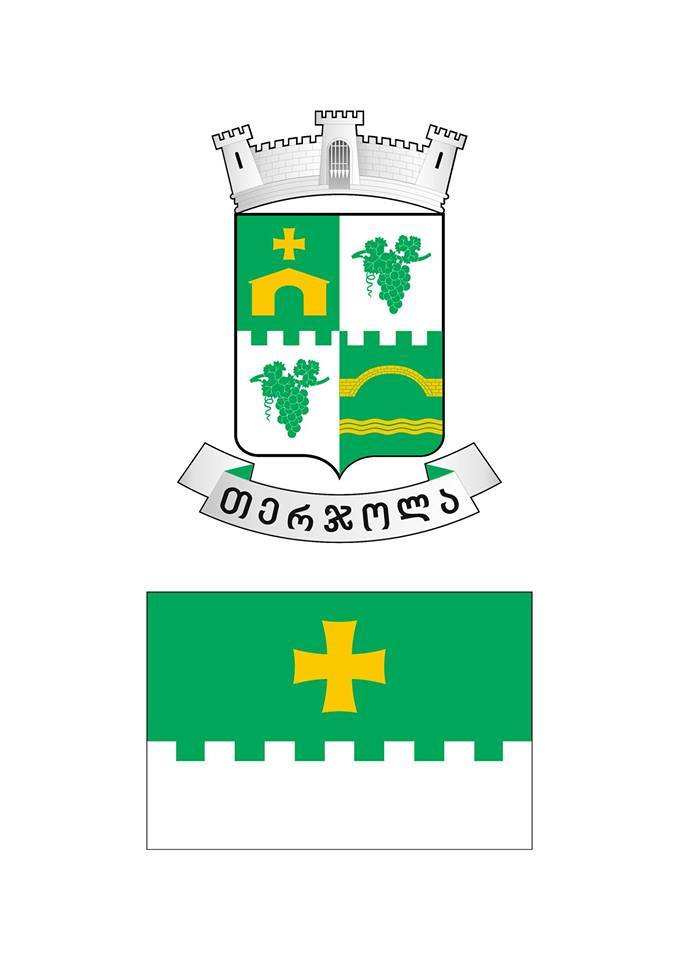 თერჯოლის  მუნიციპალიტეტის 2023 წლის ბიუჯეტისპროგრამული დანართიშესავალითერჯოლის მუნიციპალიტეტის 2023 წლის ბიუჯეტის პროექტის, ასევე 2023-2026 წლების პრიორიტეტების დოკუმენტისა და ამ დანართის შემუშავება განხორციელდა საქართვლოს ფინანსთა მინისტრის 2018 წლის 27 ივლისის ბრძანებით დამტკიცებული პროგრამული ბიუჯეტის შედგენის ახალი მეთოდოლოგიის შესაბამისად. საქართველოს ფინანსთა მინისტრის მიერ დამტკიცებული მეთოდოლოგია, სხვა მეთოდურ მითითებებთან ერთად, განსაზღვრას საქართველოს სახელმწიფო, ავტონომური და ადგილობრივი თვითმმართველობების ბიუჯეტების შედგენის ფორმატს, ბიუჯეტის სტრუქტურას, დანართებს და ინფორმაციის ჩამონათვალს, თუ რას უნდა მოიცავდეს წლიური ბიუჯეტის პროექტი და თანდართული დოკუმენტაცია. 2018 წელს დამტკიცებული ახალი მეთოდოლოგიით განსაზღვრული ფორმატით ბიუჯეტის შედგენა მუნიციპალტეტებისათვის სავალდებულო გახდა 2020 წლიდან. შესაბამიასად, თერჯოლის მუნიციპალიტეტის მერიის მიერ შემუშავდა და ახლებურად არის წარმოდგენილი 2023 წლის ბიუჯეტის ფორმატი, შეიცვალა პრიორიტეტების დოკუმენტის სტრუქტურა და შინაარსი. წარმოდგენილი პროგრამული ბიუჯეტის დანართიც სწორედ ახალი მეთოდოლოგიის მოთხოვნათა შესაბამისად არის შემუშავებული.   პროგრამულ დანართში, ბიუჯეტის პროექტისა და პრიორიტეტების დოკუმენტისაგან განსხვავებით, მუცემულია თერჯოლის 2023 წლის ბიუჯეტით განსახორციელებელი პროგრამების და ქვეპროგრემების მოსალოდნელი შედეგების შეფასების ინდიკატორები. მასში წარმოდგენილია ის პროგრამები და ქვეპროგრამები, რომელთა დაფინანსებასაც ითვალისწინებს 2023 წლის ბიუჯეტის პროექტი. პროგრამების (ქვეპროგრამების) აღწერა და ასიგნებების საპროგნოზო  მოცულობები წარმოადგენილია მომავალ 4 წელზე, ხოლო მოსალოდნელი შედეგები და შედეგების შეფასების ინდიკატორები ხშირ შემთხვევებში მოიცავს მხოლოდ 2023 წელს. შემდგომ წლებში, ისივე როგორც პროგრამების აღწერა და მიზანი, ასევე მოსალოდნელი შედეგებიც და შედეგების შეფასების ინდიკატორები კიდევ უფრო მეტად დაიხვეწება და წარმოდგენილი იქნება დასაგეგმ და დასაგეგმის შემდგომ 3 წელზე.ინფრასტრუქტურის განვთარებამუნიციპალიტეტის ეკონომიკური განვითარებისათვის აუცილებელ პირობას წარმოადგენს მუნიციპალური ინფრასტრუქტურის შემდგომი გაუმჯობესება და აღნიშნული მიმართულება ბიუჯეტის ერთ-ერთ მთავარ პრიორიტეტს წარმოადგენს. პრიორიტეტის ფარგლებში გაგრძელდება საგზაო ინფრასტრუქტურის მშენებლობა რეაბილიტაცია, წყლის სისტემების, გარე განათების ქსელის განვითარება და მუნიციპალიტეტში სხვა აუცილებელი კეთილმოწყობის ღონისძიბების დაფინანსება. პრიორიტეტის ფარგლებში განხორციელდება როგორც ახალი ინფრასტრუქტურის მშენებლობა, ასევე, არსებული ინფრასტრუქტურის მოვლა-შენახვა და დაფინანსდება მის ექსპლოატაციასთან დაკავშირებული ხარჯები.                                                                                                                                                                                                                             ათასი ლარიდასუფთავება და გარემოს დაცვაპროგრამის ფარგლებში განხორციელდება  გარემოს დასუფთავება და ნარჩენების გატანა, მწვანე ნარგავების მოვლა-პატრონობა, განვითარება, კაპიტალური დაბანდებები დასუფთავების სფეროში, უპატრონო ცხოველების მოვლითი ღონისძიებები და მდინარეზე ნაგვის დამჭერის მოწყობა. დაფინანსდება აღნიშნულთან   დაკავშირებული ხარჯები, უზრუნველყოფილი იქნება მუნიციპალიტეტის დასუფთავება, ნარჩენების გატანა, მწვანე ნარგავების მოვლა-პატრონობა,  უპატრონო ცხოველების მოვლითი ღონისძიებები. შესაბამისად ქვეპროგრამის ფარგლებში გათვალისწინებულია ქალაქის სანიტარული წესრიგის შენარჩუნება და გაუმჯობესება;  ნარჩენების სრული იზოლირება მოსახლეობისა და გარემოსაგან; მუნიციპალიტეტის ყოველდღიური დაგვა–დასუფთავება და ნარჩენების გატანა; ქალაქის ტერიტორიის კეთილმოწყობითი და გამწვანებითი სამუშაოები. ერთწლიანი და მრავალწლიანი ნარგავების დარგვა, სკვერებში ბალახის  გათიბვა ქალაქისა   და მუნიციპალიტეტის ტერიტორიაზე; მუნიციპალიტეტის ტერიტორიაზე არსებული მაწანწალა ძაღლების თავშესაფარში გადაყვანა.ათას ლარშიგანათლებამომავალი თაობების აღზრდის მიმართულებით დაწყებითი და ზოგადი განათლების გარდა მნიშვნელოვანი როლი ენიჭება ასევე სკოლამდელ განათლებას, რაც თვითმმართველი ერთეულის საკუთარ უფლებამოსილებებს განეკუთვნება და შესაბამისად მუნიციპალიტეტის ერთ-ერთ პრიორიტეტს წარმოადგენს, რომლის ფარგლებში მომდევნო წლებში განხორციელდება საბავშვო ბაღების ფუნქციონირებისათვის საჭირო ხარჯების დაფინანსება, ინვენტარით უზრუნველყოფა.                                                                                                                                                                                                                          ათას ლარშიკულტურა,  რელიგია, ახალგაზრდობა და სპორტი      	მუნიციპალიტეტის  ინფრასტრუქტურული და ეკონომიკური განვითარების  პარალელურად აუცილებელია  ხელი შეეწყოს კულტურული ტრადიციების დაცვას და ამ ტრადიციების ღირსეულ გაგრძელებას. ამასთანავე ერთ–ერთი პრიორიტეტია ახალგაზრდების მრავალმხრივი (როგორც სულიერი, ისე ფიზიკური თვალსაზრისით) განვითარების ხელშეწყობა  და მათში ცხოვრების ჯანსაღი წესის დამკვიდრება. შესაბამისად, მუნიციპალიტეტი განაგრძობს კულტურული ღონისძიებების ფინანსურ მხარდაჭერას, წარმატებული  სპორტსმენების ხელშეწყობას და შესაბამისი პირობების შექმნას რათა ნიჭიერმა ბავშვებმა და ახალგაზრდებმა შეძლონ მათი სპორტული შესაძლებლობების გამოვლინება, ასევე ახალგაზრდებში ცხოვრების ჯანსაღი წესის წახალისების მიზნით გასატარებელი ღონისძიებების ჩატარება.ათას ლარშიმოსახლეობის ჯანმრთელობის დაცვა და სოციალური  უზრუნველყოფამოსახლეობის ჯანმრთელობის დაცვის ხელშეწყობა და მათი სოციალური დაცვა მუნიციპალიტეტის  ერთ–ერთ მთავარ პრიორიტეტს წარმოადგენს. მუნიციპალიტეტი არსებული რესურსების ფარგლებში განაგრძობს სოციალურად დაუცველი მოსახლეობის სხვადასხვა დახმარებებით და შეღავათების უზრუნველყოფას. სახელმწიფო ბიუჯეტიდან გამოყოფილი მიზნობრივი ტრანსფერის ფარგლებში განაგრძობს  საზოგადოებრივი ჯანმრთელობის დაცვის მიზნით სხვადასხვა ღონისძიებების განხორციელებას, რაც უზრუნველყოფს მუნიციპალიტეტის მოსახლეობის ჯანმრთელობის დაცვას სხვადასხვა გადამდები და ინფექციური დაავადებისაგან.ათას ლარში     მმართველობა და საერთო დანიშნულების ხარჯები       პრიორიტეტი მოიცავს ისეთ ღონისძიებებს, რომლებიც ადმინისტრაციული ხასიათისაა და ხელს უწყობს სისტემის გამართულ ფუნქციონირებას, როგორიცაა მუნიციპალიტეტის სტრუქტურული ერთეულების, მუნიციპალიტეტის საკრებულოს, აპარატის შენახვის ხარჯები, მათ შორის: თანამდებობრივი სარგო და სხვა. ასევე მოიცავს ბიუჯეტის სარეზერვო ფონდს, წინა წლებში წარმოქმნილი დავალიანების დაფარვისა და სასამართლო გადაწყვეტილების აღსრულების ფონდს.   მუნიციპალიტეტის მერიის მუდმივი ყურადღების საგანია წარმატებულ სპორტმენთა და ახალგაზრდობის  მორალური და მატერიალური წახალისების სტიმულირება.  მერია აგრეთვე უზრუნველყოფს გენდერული თანასწორობის პროგრამების ფინანსურ ხელშეწყობას. ათას ლარშიპროგრამული კოდი  დასახელება  2022წლის გეგმა  2023 წლის გეგმა  2024 წლის პროგნოზი  2025 წლის პროგნოზი  2026 წლის პროგნოზი  02 00  ინფრასტრუქტურის განვითარება     11 326,9        1 610,0         6 560,0          7 760,0          9 010,0    02 01         გზებისა და  ხიდების, მიმდებარე ტერიტორიების მშენებლობის, რეკონსტრუქციისა და მოვლა შენახვის ხარჯი       5 250,7           400,0         2 800,0          3 700,0          4 600,0    02 02  წყლის სისტემის მშენებლობა, რეაბილიტაცია და ექსპლოატაცია       1 492,5           300,0         1 350,0          1 600,0          1 950,0    02 03        გარე განათების ქსელის რეაბილიტაცია ექსპლოტაცია          462,0           450,0            650,0             700,0             700,0    02 04  კომუნალური მეურნეობის განვითარება       3 016,7           150,0         1 300,0          1 300,0          1 300,0    02 05  სოფლის მხარდაჭერის პროგრამა          715,0             10,0              10,0               10,0               10,0    02 06  საპროექტო დოკუმენტაციისა და საექსპერტო მომსახურების შესყიდვა და საპროექტო დოკუმენტაციისა და სამშენებლო სამუშაოების ტექნიკური ზედამხედველობის მომსახურება           390,0           300,0            450,0             450,0             450,0   პროგრამის დასახელება კოდიგზებისა და  ხიდების, მიმდებარე ტერიტორიების მშენებლობის, რეკონსტრუქციისა და მოვლა შენახვის ხარჯიგზებისა და  ხიდების, მიმდებარე ტერიტორიების მშენებლობის, რეკონსტრუქციისა და მოვლა შენახვის ხარჯიგზებისა და  ხიდების, მიმდებარე ტერიტორიების მშენებლობის, რეკონსტრუქციისა და მოვლა შენახვის ხარჯიდაფინანსებადაფინანსებაპროგრამის დასახელება კოდიგზებისა და  ხიდების, მიმდებარე ტერიტორიების მშენებლობის, რეკონსტრუქციისა და მოვლა შენახვის ხარჯიგზებისა და  ხიდების, მიმდებარე ტერიტორიების მშენებლობის, რეკონსტრუქციისა და მოვლა შენახვის ხარჯიგზებისა და  ხიდების, მიმდებარე ტერიტორიების მშენებლობის, რეკონსტრუქციისა და მოვლა შენახვის ხარჯი2023 წელი
 ათას ლარში2024--2026 წელი
 ათას ლარშიპროგრამის დასახელება 02 01გზებისა და  ხიდების, მიმდებარე ტერიტორიების მშენებლობის, რეკონსტრუქციისა და მოვლა შენახვის ხარჯიგზებისა და  ხიდების, მიმდებარე ტერიტორიების მშენებლობის, რეკონსტრუქციისა და მოვლა შენახვის ხარჯიგზებისა და  ხიდების, მიმდებარე ტერიტორიების მშენებლობის, რეკონსტრუქციისა და მოვლა შენახვის ხარჯი400,011100,0პროგრამის განმახორციელებელისივრცითი მოწყობის,  ინფრასტრუქტურის და არქიტექტურის სამსახური.სივრცითი მოწყობის,  ინფრასტრუქტურის და არქიტექტურის სამსახური.სივრცითი მოწყობის,  ინფრასტრუქტურის და არქიტექტურის სამსახური.სივრცითი მოწყობის,  ინფრასტრუქტურის და არქიტექტურის სამსახური.სივრცითი მოწყობის,  ინფრასტრუქტურის და არქიტექტურის სამსახური.სივრცითი მოწყობის,  ინფრასტრუქტურის და არქიტექტურის სამსახური.პროგრამის აღწერა საგზაო ინფრასტრუქტურის ექსპლოტაციის, მოვლა-შენახვის სამუშაოები თერჯოლის მუნიციპალიტეტის ტერიტორიაზე ყოველწლიურად ინტენსიურად მიმდინარეობს. სამუშაოები მოიცავს  ასფალტირებული ქუჩების დაზიანებული მონაკვეთების აღდგენა- რეაბილიტაციას (ე.წ. ორმული შეკეთება); არაასფალტირებული ქუჩების გრუნტის საფარის მოსწორებიას და მოხრეშვა-მოშანდაკებას; სტიქიური მოვლენების პრევენციის მიზნით სამუშაოების ჩატარებას.
 სამუშაოები შესაძლებელია განხორციელდეს საგზაო ინფრასტრუქტურის იმ მონაკვეთებზე, რომლებზეც წლის განმავლობაში გამოიკვეთება სამუშაოების შესრულების აუცილებლობა.  
         რეგიონში განსახორციელებელი პროექტების ფონდიდან თერჯოლის მუნიციპალიტეტს 2023 წელს გამოეყოფა გზების რეაბილიტაციისათვის დაფინანსება 5 593.4 ათასი ლარი. მათ შორის: სოფელ ჩიხორი- შიმშილაქედის საავტომობილო გზის რეაბილიტაცია  დაფინანსდება 1 410.365 ათასი ლარით. სოფ. ბარდუბანი- სათემოს უბანთან დამაკავშირებელი  საავტომობილო გზის რეაბილიტაცია დაფინანსდება 1008.8 ათასი ლარით და სოფ. ძევრი- ჩხარიეწერთან დამაკავშირებელი საავტომობილო გზის რეაბილიტაცია დაფინანსდება 1 457.0 ათასი ლარით. თერჯოლა-ღვანკითის დამაკავშირებელი გზის რეაბილიტაცია დაფინანსდება 860162.0ათ ლარით,ქ.თერჯოლაში ვარლამ მაკარიძის ქუჩაზე არსებული გზის რეაბილიტაცია დაფინანსდება 537614.0 ათ. ლარით, ქ თერჯოლაში მაჩიტიძეების უბანში არსებული გზის რეაბილიტაცია დაფინანსდება 319046 .0 მათ ლარით.საგზაო ინფრასტრუქტურის ექსპლოტაციის, მოვლა-შენახვის სამუშაოები თერჯოლის მუნიციპალიტეტის ტერიტორიაზე ყოველწლიურად ინტენსიურად მიმდინარეობს. სამუშაოები მოიცავს  ასფალტირებული ქუჩების დაზიანებული მონაკვეთების აღდგენა- რეაბილიტაციას (ე.წ. ორმული შეკეთება); არაასფალტირებული ქუჩების გრუნტის საფარის მოსწორებიას და მოხრეშვა-მოშანდაკებას; სტიქიური მოვლენების პრევენციის მიზნით სამუშაოების ჩატარებას.
 სამუშაოები შესაძლებელია განხორციელდეს საგზაო ინფრასტრუქტურის იმ მონაკვეთებზე, რომლებზეც წლის განმავლობაში გამოიკვეთება სამუშაოების შესრულების აუცილებლობა.  
         რეგიონში განსახორციელებელი პროექტების ფონდიდან თერჯოლის მუნიციპალიტეტს 2023 წელს გამოეყოფა გზების რეაბილიტაციისათვის დაფინანსება 5 593.4 ათასი ლარი. მათ შორის: სოფელ ჩიხორი- შიმშილაქედის საავტომობილო გზის რეაბილიტაცია  დაფინანსდება 1 410.365 ათასი ლარით. სოფ. ბარდუბანი- სათემოს უბანთან დამაკავშირებელი  საავტომობილო გზის რეაბილიტაცია დაფინანსდება 1008.8 ათასი ლარით და სოფ. ძევრი- ჩხარიეწერთან დამაკავშირებელი საავტომობილო გზის რეაბილიტაცია დაფინანსდება 1 457.0 ათასი ლარით. თერჯოლა-ღვანკითის დამაკავშირებელი გზის რეაბილიტაცია დაფინანსდება 860162.0ათ ლარით,ქ.თერჯოლაში ვარლამ მაკარიძის ქუჩაზე არსებული გზის რეაბილიტაცია დაფინანსდება 537614.0 ათ. ლარით, ქ თერჯოლაში მაჩიტიძეების უბანში არსებული გზის რეაბილიტაცია დაფინანსდება 319046 .0 მათ ლარით.საგზაო ინფრასტრუქტურის ექსპლოტაციის, მოვლა-შენახვის სამუშაოები თერჯოლის მუნიციპალიტეტის ტერიტორიაზე ყოველწლიურად ინტენსიურად მიმდინარეობს. სამუშაოები მოიცავს  ასფალტირებული ქუჩების დაზიანებული მონაკვეთების აღდგენა- რეაბილიტაციას (ე.წ. ორმული შეკეთება); არაასფალტირებული ქუჩების გრუნტის საფარის მოსწორებიას და მოხრეშვა-მოშანდაკებას; სტიქიური მოვლენების პრევენციის მიზნით სამუშაოების ჩატარებას.
 სამუშაოები შესაძლებელია განხორციელდეს საგზაო ინფრასტრუქტურის იმ მონაკვეთებზე, რომლებზეც წლის განმავლობაში გამოიკვეთება სამუშაოების შესრულების აუცილებლობა.  
         რეგიონში განსახორციელებელი პროექტების ფონდიდან თერჯოლის მუნიციპალიტეტს 2023 წელს გამოეყოფა გზების რეაბილიტაციისათვის დაფინანსება 5 593.4 ათასი ლარი. მათ შორის: სოფელ ჩიხორი- შიმშილაქედის საავტომობილო გზის რეაბილიტაცია  დაფინანსდება 1 410.365 ათასი ლარით. სოფ. ბარდუბანი- სათემოს უბანთან დამაკავშირებელი  საავტომობილო გზის რეაბილიტაცია დაფინანსდება 1008.8 ათასი ლარით და სოფ. ძევრი- ჩხარიეწერთან დამაკავშირებელი საავტომობილო გზის რეაბილიტაცია დაფინანსდება 1 457.0 ათასი ლარით. თერჯოლა-ღვანკითის დამაკავშირებელი გზის რეაბილიტაცია დაფინანსდება 860162.0ათ ლარით,ქ.თერჯოლაში ვარლამ მაკარიძის ქუჩაზე არსებული გზის რეაბილიტაცია დაფინანსდება 537614.0 ათ. ლარით, ქ თერჯოლაში მაჩიტიძეების უბანში არსებული გზის რეაბილიტაცია დაფინანსდება 319046 .0 მათ ლარით.საგზაო ინფრასტრუქტურის ექსპლოტაციის, მოვლა-შენახვის სამუშაოები თერჯოლის მუნიციპალიტეტის ტერიტორიაზე ყოველწლიურად ინტენსიურად მიმდინარეობს. სამუშაოები მოიცავს  ასფალტირებული ქუჩების დაზიანებული მონაკვეთების აღდგენა- რეაბილიტაციას (ე.წ. ორმული შეკეთება); არაასფალტირებული ქუჩების გრუნტის საფარის მოსწორებიას და მოხრეშვა-მოშანდაკებას; სტიქიური მოვლენების პრევენციის მიზნით სამუშაოების ჩატარებას.
 სამუშაოები შესაძლებელია განხორციელდეს საგზაო ინფრასტრუქტურის იმ მონაკვეთებზე, რომლებზეც წლის განმავლობაში გამოიკვეთება სამუშაოების შესრულების აუცილებლობა.  
         რეგიონში განსახორციელებელი პროექტების ფონდიდან თერჯოლის მუნიციპალიტეტს 2023 წელს გამოეყოფა გზების რეაბილიტაციისათვის დაფინანსება 5 593.4 ათასი ლარი. მათ შორის: სოფელ ჩიხორი- შიმშილაქედის საავტომობილო გზის რეაბილიტაცია  დაფინანსდება 1 410.365 ათასი ლარით. სოფ. ბარდუბანი- სათემოს უბანთან დამაკავშირებელი  საავტომობილო გზის რეაბილიტაცია დაფინანსდება 1008.8 ათასი ლარით და სოფ. ძევრი- ჩხარიეწერთან დამაკავშირებელი საავტომობილო გზის რეაბილიტაცია დაფინანსდება 1 457.0 ათასი ლარით. თერჯოლა-ღვანკითის დამაკავშირებელი გზის რეაბილიტაცია დაფინანსდება 860162.0ათ ლარით,ქ.თერჯოლაში ვარლამ მაკარიძის ქუჩაზე არსებული გზის რეაბილიტაცია დაფინანსდება 537614.0 ათ. ლარით, ქ თერჯოლაში მაჩიტიძეების უბანში არსებული გზის რეაბილიტაცია დაფინანსდება 319046 .0 მათ ლარით.საგზაო ინფრასტრუქტურის ექსპლოტაციის, მოვლა-შენახვის სამუშაოები თერჯოლის მუნიციპალიტეტის ტერიტორიაზე ყოველწლიურად ინტენსიურად მიმდინარეობს. სამუშაოები მოიცავს  ასფალტირებული ქუჩების დაზიანებული მონაკვეთების აღდგენა- რეაბილიტაციას (ე.წ. ორმული შეკეთება); არაასფალტირებული ქუჩების გრუნტის საფარის მოსწორებიას და მოხრეშვა-მოშანდაკებას; სტიქიური მოვლენების პრევენციის მიზნით სამუშაოების ჩატარებას.
 სამუშაოები შესაძლებელია განხორციელდეს საგზაო ინფრასტრუქტურის იმ მონაკვეთებზე, რომლებზეც წლის განმავლობაში გამოიკვეთება სამუშაოების შესრულების აუცილებლობა.  
         რეგიონში განსახორციელებელი პროექტების ფონდიდან თერჯოლის მუნიციპალიტეტს 2023 წელს გამოეყოფა გზების რეაბილიტაციისათვის დაფინანსება 5 593.4 ათასი ლარი. მათ შორის: სოფელ ჩიხორი- შიმშილაქედის საავტომობილო გზის რეაბილიტაცია  დაფინანსდება 1 410.365 ათასი ლარით. სოფ. ბარდუბანი- სათემოს უბანთან დამაკავშირებელი  საავტომობილო გზის რეაბილიტაცია დაფინანსდება 1008.8 ათასი ლარით და სოფ. ძევრი- ჩხარიეწერთან დამაკავშირებელი საავტომობილო გზის რეაბილიტაცია დაფინანსდება 1 457.0 ათასი ლარით. თერჯოლა-ღვანკითის დამაკავშირებელი გზის რეაბილიტაცია დაფინანსდება 860162.0ათ ლარით,ქ.თერჯოლაში ვარლამ მაკარიძის ქუჩაზე არსებული გზის რეაბილიტაცია დაფინანსდება 537614.0 ათ. ლარით, ქ თერჯოლაში მაჩიტიძეების უბანში არსებული გზის რეაბილიტაცია დაფინანსდება 319046 .0 მათ ლარით.საგზაო ინფრასტრუქტურის ექსპლოტაციის, მოვლა-შენახვის სამუშაოები თერჯოლის მუნიციპალიტეტის ტერიტორიაზე ყოველწლიურად ინტენსიურად მიმდინარეობს. სამუშაოები მოიცავს  ასფალტირებული ქუჩების დაზიანებული მონაკვეთების აღდგენა- რეაბილიტაციას (ე.წ. ორმული შეკეთება); არაასფალტირებული ქუჩების გრუნტის საფარის მოსწორებიას და მოხრეშვა-მოშანდაკებას; სტიქიური მოვლენების პრევენციის მიზნით სამუშაოების ჩატარებას.
 სამუშაოები შესაძლებელია განხორციელდეს საგზაო ინფრასტრუქტურის იმ მონაკვეთებზე, რომლებზეც წლის განმავლობაში გამოიკვეთება სამუშაოების შესრულების აუცილებლობა.  
         რეგიონში განსახორციელებელი პროექტების ფონდიდან თერჯოლის მუნიციპალიტეტს 2023 წელს გამოეყოფა გზების რეაბილიტაციისათვის დაფინანსება 5 593.4 ათასი ლარი. მათ შორის: სოფელ ჩიხორი- შიმშილაქედის საავტომობილო გზის რეაბილიტაცია  დაფინანსდება 1 410.365 ათასი ლარით. სოფ. ბარდუბანი- სათემოს უბანთან დამაკავშირებელი  საავტომობილო გზის რეაბილიტაცია დაფინანსდება 1008.8 ათასი ლარით და სოფ. ძევრი- ჩხარიეწერთან დამაკავშირებელი საავტომობილო გზის რეაბილიტაცია დაფინანსდება 1 457.0 ათასი ლარით. თერჯოლა-ღვანკითის დამაკავშირებელი გზის რეაბილიტაცია დაფინანსდება 860162.0ათ ლარით,ქ.თერჯოლაში ვარლამ მაკარიძის ქუჩაზე არსებული გზის რეაბილიტაცია დაფინანსდება 537614.0 ათ. ლარით, ქ თერჯოლაში მაჩიტიძეების უბანში არსებული გზის რეაბილიტაცია დაფინანსდება 319046 .0 მათ ლარით.მოსალოდნელი შედეგიქ. თერჯოლაში ასევე სოფლების დამაკავშირებელი გზებს ჩაუტარდა მიმდინარე შეკეთება (ორმული სამუშაოები, მოხრეშვა). შესრულებული სამუშაოები უსაფრთხოს გახდის ამ გზებზე გადაადგილებას. 2023 წელს რეაბილიტირებული გზებით  ისარგებლებს  ადგილობრივი ქალაქ თერჯოლის და სოფლების მოსახლეობა.ქ. თერჯოლაში ასევე სოფლების დამაკავშირებელი გზებს ჩაუტარდა მიმდინარე შეკეთება (ორმული სამუშაოები, მოხრეშვა). შესრულებული სამუშაოები უსაფრთხოს გახდის ამ გზებზე გადაადგილებას. 2023 წელს რეაბილიტირებული გზებით  ისარგებლებს  ადგილობრივი ქალაქ თერჯოლის და სოფლების მოსახლეობა.ქ. თერჯოლაში ასევე სოფლების დამაკავშირებელი გზებს ჩაუტარდა მიმდინარე შეკეთება (ორმული სამუშაოები, მოხრეშვა). შესრულებული სამუშაოები უსაფრთხოს გახდის ამ გზებზე გადაადგილებას. 2023 წელს რეაბილიტირებული გზებით  ისარგებლებს  ადგილობრივი ქალაქ თერჯოლის და სოფლების მოსახლეობა.ქ. თერჯოლაში ასევე სოფლების დამაკავშირებელი გზებს ჩაუტარდა მიმდინარე შეკეთება (ორმული სამუშაოები, მოხრეშვა). შესრულებული სამუშაოები უსაფრთხოს გახდის ამ გზებზე გადაადგილებას. 2023 წელს რეაბილიტირებული გზებით  ისარგებლებს  ადგილობრივი ქალაქ თერჯოლის და სოფლების მოსახლეობა.ქ. თერჯოლაში ასევე სოფლების დამაკავშირებელი გზებს ჩაუტარდა მიმდინარე შეკეთება (ორმული სამუშაოები, მოხრეშვა). შესრულებული სამუშაოები უსაფრთხოს გახდის ამ გზებზე გადაადგილებას. 2023 წელს რეაბილიტირებული გზებით  ისარგებლებს  ადგილობრივი ქალაქ თერჯოლის და სოფლების მოსახლეობა.ქ. თერჯოლაში ასევე სოფლების დამაკავშირებელი გზებს ჩაუტარდა მიმდინარე შეკეთება (ორმული სამუშაოები, მოხრეშვა). შესრულებული სამუშაოები უსაფრთხოს გახდის ამ გზებზე გადაადგილებას. 2023 წელს რეაბილიტირებული გზებით  ისარგებლებს  ადგილობრივი ქალაქ თერჯოლის და სოფლების მოსახლეობა.მოსალოდნელი შედეგის შეფასების ინდიკატორი#ინდიკატორის აღწერასაბაზისო მაჩვენებელიმიზნობრივი მაჩვენებელიცდომილების მაჩვენებელი (%/აღწერა)განმარტებამოსალოდნელი შედეგის შეფასების ინდიკატორი1რეაბილიტირებული გზები კვმ
დაპროფილდა 154300კვმ,29500კვ/მ40000კვ/მკლიმატური პირობები, კონტრაქტორის მიერ არაკეთილსინდისიერად შესრულებული სამუშაო, ახალი გარემოებები, რომელიც პროექტით არ არის გათვალისწინებულიმოსალოდნელი შედეგის შეფასების ინდიკატორი2შეკეთდა ბოგირი 68 კლიმატური პირობები, კონტრაქტორის მიერ არაკეთილსინდისიერად შესრულებული სამუშაო, ახალი გარემოებები, რომელიც პროექტით არ არის გათვალისწინებულიპროგრამის დასახელება კოდიწყლის სისტემის მშენებლობა, რეაბილიტაცია და ექსპლოატაციაწყლის სისტემის მშენებლობა, რეაბილიტაცია და ექსპლოატაციაწყლის სისტემის მშენებლობა, რეაბილიტაცია და ექსპლოატაციადაფინანსებადაფინანსებაპროგრამის დასახელება კოდიწყლის სისტემის მშენებლობა, რეაბილიტაცია და ექსპლოატაციაწყლის სისტემის მშენებლობა, რეაბილიტაცია და ექსპლოატაციაწყლის სისტემის მშენებლობა, რეაბილიტაცია და ექსპლოატაცია2023 წელი
 ათას ლარში2024-2026 წელი
 ათას ლარშიპროგრამის დასახელება 02 02წყლის სისტემის მშენებლობა, რეაბილიტაცია და ექსპლოატაციაწყლის სისტემის მშენებლობა, რეაბილიტაცია და ექსპლოატაციაწყლის სისტემის მშენებლობა, რეაბილიტაცია და ექსპლოატაცია300,04900,0პროგრამის განმახორციელებელია(ა)იპ -თერჯოლის მუნიციპალიტეტის დასუფთავებისა და კეთილმოწყობის სამსახური ; 
სივრცითი მოწყობის,  ინფრასტრუქტურის და არქიტექტურის სამსახური.ა(ა)იპ -თერჯოლის მუნიციპალიტეტის დასუფთავებისა და კეთილმოწყობის სამსახური ; 
სივრცითი მოწყობის,  ინფრასტრუქტურის და არქიტექტურის სამსახური.ა(ა)იპ -თერჯოლის მუნიციპალიტეტის დასუფთავებისა და კეთილმოწყობის სამსახური ; 
სივრცითი მოწყობის,  ინფრასტრუქტურის და არქიტექტურის სამსახური.ა(ა)იპ -თერჯოლის მუნიციპალიტეტის დასუფთავებისა და კეთილმოწყობის სამსახური ; 
სივრცითი მოწყობის,  ინფრასტრუქტურის და არქიტექტურის სამსახური.ა(ა)იპ -თერჯოლის მუნიციპალიტეტის დასუფთავებისა და კეთილმოწყობის სამსახური ; 
სივრცითი მოწყობის,  ინფრასტრუქტურის და არქიტექტურის სამსახური.ა(ა)იპ -თერჯოლის მუნიციპალიტეტის დასუფთავებისა და კეთილმოწყობის სამსახური ; 
სივრცითი მოწყობის,  ინფრასტრუქტურის და არქიტექტურის სამსახური.პროგრამის აღწერა  ბოლო 10 წლის განმავლობაში თერჯოლის მუნიციპალიტეტში ინტენსიურად მიმდინარეობს წყლის სისტემების სამშენებლო სამუშაოები, მოსახლეობის ტ/ წყლით მომარაგების უზრუნველსაყოფად. ასევე ქალაქ თერჯოლის გარდა  18 ადმინისტრაციულ ერთეულში ხორციელდება  წლის სისტემის სარეაბილიტაციო სამუშაოები კერძოდ: არსებული წყლის სისტემის მაგისტრალის გაწმენდა და დაზიანების აღმოფხვრა. ქვეპროგრამის ფარგლებში ხორციელდება და ფინანსდება შემდეგი ღონისძიბები:
 - მწყობრიდან გამოსული წყლის მილების  შეკეთება და გამოცვლა;
 - ამორტიზებული და დაზიანებული ტუმბოების  შეკეთება, ახლით ჩანაცვლება;
 - საჭიროების შესაბამისად წყლის ახალი ტუმბოების შეძენა.
შინაარსის ტიპის მიხედვით  წყლის სისტემების ექსპლოტაციის ქვეპროგრამა მიეკუთვნება მომსახურების მიწოდების ტიპის ქვეპროგრამას, პროგრამის ფარგლებში მომსახურება გაეწევა მუნიციპალიტეტში მცხოვრებ მოსახლეობას. 
 პროგრამის ფარგლებში განხორციელდება არსებული სისტემის მოვლა შენახვა და დაფინანსდება მის ექსპლოატაციასთან დაკავშირებული ხარჯები.  ბოლო 10 წლის განმავლობაში თერჯოლის მუნიციპალიტეტში ინტენსიურად მიმდინარეობს წყლის სისტემების სამშენებლო სამუშაოები, მოსახლეობის ტ/ წყლით მომარაგების უზრუნველსაყოფად. ასევე ქალაქ თერჯოლის გარდა  18 ადმინისტრაციულ ერთეულში ხორციელდება  წლის სისტემის სარეაბილიტაციო სამუშაოები კერძოდ: არსებული წყლის სისტემის მაგისტრალის გაწმენდა და დაზიანების აღმოფხვრა. ქვეპროგრამის ფარგლებში ხორციელდება და ფინანსდება შემდეგი ღონისძიბები:
 - მწყობრიდან გამოსული წყლის მილების  შეკეთება და გამოცვლა;
 - ამორტიზებული და დაზიანებული ტუმბოების  შეკეთება, ახლით ჩანაცვლება;
 - საჭიროების შესაბამისად წყლის ახალი ტუმბოების შეძენა.
შინაარსის ტიპის მიხედვით  წყლის სისტემების ექსპლოტაციის ქვეპროგრამა მიეკუთვნება მომსახურების მიწოდების ტიპის ქვეპროგრამას, პროგრამის ფარგლებში მომსახურება გაეწევა მუნიციპალიტეტში მცხოვრებ მოსახლეობას. 
 პროგრამის ფარგლებში განხორციელდება არსებული სისტემის მოვლა შენახვა და დაფინანსდება მის ექსპლოატაციასთან დაკავშირებული ხარჯები.  ბოლო 10 წლის განმავლობაში თერჯოლის მუნიციპალიტეტში ინტენსიურად მიმდინარეობს წყლის სისტემების სამშენებლო სამუშაოები, მოსახლეობის ტ/ წყლით მომარაგების უზრუნველსაყოფად. ასევე ქალაქ თერჯოლის გარდა  18 ადმინისტრაციულ ერთეულში ხორციელდება  წლის სისტემის სარეაბილიტაციო სამუშაოები კერძოდ: არსებული წყლის სისტემის მაგისტრალის გაწმენდა და დაზიანების აღმოფხვრა. ქვეპროგრამის ფარგლებში ხორციელდება და ფინანსდება შემდეგი ღონისძიბები:
 - მწყობრიდან გამოსული წყლის მილების  შეკეთება და გამოცვლა;
 - ამორტიზებული და დაზიანებული ტუმბოების  შეკეთება, ახლით ჩანაცვლება;
 - საჭიროების შესაბამისად წყლის ახალი ტუმბოების შეძენა.
შინაარსის ტიპის მიხედვით  წყლის სისტემების ექსპლოტაციის ქვეპროგრამა მიეკუთვნება მომსახურების მიწოდების ტიპის ქვეპროგრამას, პროგრამის ფარგლებში მომსახურება გაეწევა მუნიციპალიტეტში მცხოვრებ მოსახლეობას. 
 პროგრამის ფარგლებში განხორციელდება არსებული სისტემის მოვლა შენახვა და დაფინანსდება მის ექსპლოატაციასთან დაკავშირებული ხარჯები.  ბოლო 10 წლის განმავლობაში თერჯოლის მუნიციპალიტეტში ინტენსიურად მიმდინარეობს წყლის სისტემების სამშენებლო სამუშაოები, მოსახლეობის ტ/ წყლით მომარაგების უზრუნველსაყოფად. ასევე ქალაქ თერჯოლის გარდა  18 ადმინისტრაციულ ერთეულში ხორციელდება  წლის სისტემის სარეაბილიტაციო სამუშაოები კერძოდ: არსებული წყლის სისტემის მაგისტრალის გაწმენდა და დაზიანების აღმოფხვრა. ქვეპროგრამის ფარგლებში ხორციელდება და ფინანსდება შემდეგი ღონისძიბები:
 - მწყობრიდან გამოსული წყლის მილების  შეკეთება და გამოცვლა;
 - ამორტიზებული და დაზიანებული ტუმბოების  შეკეთება, ახლით ჩანაცვლება;
 - საჭიროების შესაბამისად წყლის ახალი ტუმბოების შეძენა.
შინაარსის ტიპის მიხედვით  წყლის სისტემების ექსპლოტაციის ქვეპროგრამა მიეკუთვნება მომსახურების მიწოდების ტიპის ქვეპროგრამას, პროგრამის ფარგლებში მომსახურება გაეწევა მუნიციპალიტეტში მცხოვრებ მოსახლეობას. 
 პროგრამის ფარგლებში განხორციელდება არსებული სისტემის მოვლა შენახვა და დაფინანსდება მის ექსპლოატაციასთან დაკავშირებული ხარჯები.  ბოლო 10 წლის განმავლობაში თერჯოლის მუნიციპალიტეტში ინტენსიურად მიმდინარეობს წყლის სისტემების სამშენებლო სამუშაოები, მოსახლეობის ტ/ წყლით მომარაგების უზრუნველსაყოფად. ასევე ქალაქ თერჯოლის გარდა  18 ადმინისტრაციულ ერთეულში ხორციელდება  წლის სისტემის სარეაბილიტაციო სამუშაოები კერძოდ: არსებული წყლის სისტემის მაგისტრალის გაწმენდა და დაზიანების აღმოფხვრა. ქვეპროგრამის ფარგლებში ხორციელდება და ფინანსდება შემდეგი ღონისძიბები:
 - მწყობრიდან გამოსული წყლის მილების  შეკეთება და გამოცვლა;
 - ამორტიზებული და დაზიანებული ტუმბოების  შეკეთება, ახლით ჩანაცვლება;
 - საჭიროების შესაბამისად წყლის ახალი ტუმბოების შეძენა.
შინაარსის ტიპის მიხედვით  წყლის სისტემების ექსპლოტაციის ქვეპროგრამა მიეკუთვნება მომსახურების მიწოდების ტიპის ქვეპროგრამას, პროგრამის ფარგლებში მომსახურება გაეწევა მუნიციპალიტეტში მცხოვრებ მოსახლეობას. 
 პროგრამის ფარგლებში განხორციელდება არსებული სისტემის მოვლა შენახვა და დაფინანსდება მის ექსპლოატაციასთან დაკავშირებული ხარჯები.  ბოლო 10 წლის განმავლობაში თერჯოლის მუნიციპალიტეტში ინტენსიურად მიმდინარეობს წყლის სისტემების სამშენებლო სამუშაოები, მოსახლეობის ტ/ წყლით მომარაგების უზრუნველსაყოფად. ასევე ქალაქ თერჯოლის გარდა  18 ადმინისტრაციულ ერთეულში ხორციელდება  წლის სისტემის სარეაბილიტაციო სამუშაოები კერძოდ: არსებული წყლის სისტემის მაგისტრალის გაწმენდა და დაზიანების აღმოფხვრა. ქვეპროგრამის ფარგლებში ხორციელდება და ფინანსდება შემდეგი ღონისძიბები:
 - მწყობრიდან გამოსული წყლის მილების  შეკეთება და გამოცვლა;
 - ამორტიზებული და დაზიანებული ტუმბოების  შეკეთება, ახლით ჩანაცვლება;
 - საჭიროების შესაბამისად წყლის ახალი ტუმბოების შეძენა.
შინაარსის ტიპის მიხედვით  წყლის სისტემების ექსპლოტაციის ქვეპროგრამა მიეკუთვნება მომსახურების მიწოდების ტიპის ქვეპროგრამას, პროგრამის ფარგლებში მომსახურება გაეწევა მუნიციპალიტეტში მცხოვრებ მოსახლეობას. 
 პროგრამის ფარგლებში განხორციელდება არსებული სისტემის მოვლა შენახვა და დაფინანსდება მის ექსპლოატაციასთან დაკავშირებული ხარჯები. მოსალოდნელი შედეგიმოსახლეობის  უწყვეტი ტ/წყალმომარაგება.
უწყვეტი წყალმომარაგებით მოსარგებლე ოჯახების ზრდა.მოსახლეობის  უწყვეტი ტ/წყალმომარაგება.
უწყვეტი წყალმომარაგებით მოსარგებლე ოჯახების ზრდა.მოსახლეობის  უწყვეტი ტ/წყალმომარაგება.
უწყვეტი წყალმომარაგებით მოსარგებლე ოჯახების ზრდა.მოსახლეობის  უწყვეტი ტ/წყალმომარაგება.
უწყვეტი წყალმომარაგებით მოსარგებლე ოჯახების ზრდა.მოსახლეობის  უწყვეტი ტ/წყალმომარაგება.
უწყვეტი წყალმომარაგებით მოსარგებლე ოჯახების ზრდა.მოსახლეობის  უწყვეტი ტ/წყალმომარაგება.
უწყვეტი წყალმომარაგებით მოსარგებლე ოჯახების ზრდა.მოსალოდნელი შედეგის შეფასების ინდიკატორი#ინდიკატორის აღწერასაბაზისო მაჩვენებელიმიზნობრივი მაჩვენებელიცდომილების მაჩვენებელი (%/აღწერა)განმარტებამოსალოდნელი შედეგის შეფასების ინდიკატორი1მუდვმივი  წყლით უზრუნველყოფილი მოსახლეობამუნიციპალიტეტში მცხოვრები ოჯახების 60%მუნიციპალიტეტში მცხოვრები ოჯახების 65%2% - შესაძლებელია არსებობდეს დროებითი შეფერხებებიმოსალოდნელი შედეგის შეფასების ინდიკატორი2 წყლის ხარისხი აკმაყოფილებს დადგენილ ნორმებს წყლის ხარისხის ნორმების დაცვა წყლის ხარისხის ნორმების დაცვა2% - შესაძლებელია არსებობდეს დროებითი შეფერხებებიპროგრამის დასახელება კოდიგარე განათების ქსელის რეაბილიტაცია ექსპლოტაციაგარე განათების ქსელის რეაბილიტაცია ექსპლოტაციაგარე განათების ქსელის რეაბილიტაცია ექსპლოტაციადაფინანსებადაფინანსებაპროგრამის დასახელება კოდიგარე განათების ქსელის რეაბილიტაცია ექსპლოტაციაგარე განათების ქსელის რეაბილიტაცია ექსპლოტაციაგარე განათების ქსელის რეაბილიტაცია ექსპლოტაცია2023 წელი
 ათას ლარში2024-2026 წელი
 ათას ლარშიპროგრამის დასახელება 02 03გარე განათების ქსელის რეაბილიტაცია ექსპლოტაციაგარე განათების ქსელის რეაბილიტაცია ექსპლოტაციაგარე განათების ქსელის რეაბილიტაცია ექსპლოტაცია450,02050,0პროგრამის განმახორციელებელისივრცითი მოწყობის,  ინფრასტრუქტურის და არქიტექტურის სამსახური. 
ა(ა)იპ -თერჯოლის მუნიციპალიტეტის დასუფთავებისა და კეთილმოწყობის სამსახური ; 
საფინანსო-საბიუჯეტო სამსახურისივრცითი მოწყობის,  ინფრასტრუქტურის და არქიტექტურის სამსახური. 
ა(ა)იპ -თერჯოლის მუნიციპალიტეტის დასუფთავებისა და კეთილმოწყობის სამსახური ; 
საფინანსო-საბიუჯეტო სამსახურისივრცითი მოწყობის,  ინფრასტრუქტურის და არქიტექტურის სამსახური. 
ა(ა)იპ -თერჯოლის მუნიციპალიტეტის დასუფთავებისა და კეთილმოწყობის სამსახური ; 
საფინანსო-საბიუჯეტო სამსახურისივრცითი მოწყობის,  ინფრასტრუქტურის და არქიტექტურის სამსახური. 
ა(ა)იპ -თერჯოლის მუნიციპალიტეტის დასუფთავებისა და კეთილმოწყობის სამსახური ; 
საფინანსო-საბიუჯეტო სამსახურისივრცითი მოწყობის,  ინფრასტრუქტურის და არქიტექტურის სამსახური. 
ა(ა)იპ -თერჯოლის მუნიციპალიტეტის დასუფთავებისა და კეთილმოწყობის სამსახური ; 
საფინანსო-საბიუჯეტო სამსახურისივრცითი მოწყობის,  ინფრასტრუქტურის და არქიტექტურის სამსახური. 
ა(ა)იპ -თერჯოლის მუნიციპალიტეტის დასუფთავებისა და კეთილმოწყობის სამსახური ; 
საფინანსო-საბიუჯეტო სამსახურიპროგრამის აღწერა ღამის პერიოდში მუნიციპალიტეტში უსაფრთხო გადაადგილებისთვის და კომფორტული გარემოს შექმნისთვის მნიშვნელოვანი ადგილი უკავია გამართული გარე განათების ქსელის ფუნქციონირებას. მუნიციპალურ ბიუჯეტში წარმოდგენილი გარე განათების პროგრამის ფარგლებში სწორედ გარე განათების სისტემის განვითარებისა და ექსპლოტაციისათვის საჭირო ხარჯები ფინანსდება.  დღეის მდგომარეობით მუნიციპალიტეტის ტერიტორიაზე გარე განათების ქსელი ფუნქციონირებს ქ. თერჯოლაში და18 ადმინისტრაციულ ერთეულში  (დასახლებულ პუნქტში), გარე განათების ქსელით მოცულია მუნიციპალიტეტის დასახლებული ტერიტორიის 40%. გარე განათების სისტემა მოიცავს 5251-ზე მეტს განათებისა და ელექტროგაყვანილობის ბოძს, 5300-ზე მეტ სანათ წერტილს, 65700 გრძივ მეტრზე მეტრ სადენს და სხვა დამხმარე ინფრასტრუქტურას. პროგრამის ასიგნებების მნიშვნელოვანი ნაწილი (დაახლოებით 120,0 ათასი ლარი ყოველწლიურად) ხმარდება მოხმარებული ელექტროენერგიის ანაზღაურებას.
პროგრამა შედგება 2 ქვეპროგრამისაგან. ესენია:
 - გარე განათების ქსელის ექსპლოტაცია;რეაბილიტაციას
- კაპიტალური დაბანდებები გარე განათების სფეროში. 
გარე განათების პროგრამა შინაარსის ტიპის მიხედვით არის როგორ კაპიტალური/ინფრასტრუქტურული ხასიათის, ასევე - მომსახურების. კაპიტალური ნაწილი მოიცავს გარე განათების ქსელის გაფართოება-გაუმჯობესების ღონისძიბებს, ხოლო მომსახურების ნაწილი - გარე განათების არსებული ქსელის ექსპლოატაციას (მ.შ. მოხმარებული ელექტროენერგიის ხარჯის ანაზღაურებას).
ხანგრძლივობის მიხედვით, ექსპლოტაციის ნაწილში პროგრამა არის მუდმივმოქედი, ხოლო ინფრასტრუქტურულ ნაწილში - მრავალწლიანი.
2023 წლის ბიუტიდან ასიგნებები გამოყოფილია მხოლოდ გარე განათების ქსელის ექსპლოტაციის ქვეპროგრამაზე. ექსპლოტაციის ხარჯების დაფინანსება ხორციელდება მუნიციპალური ბიუჯეტის საკუთარი შემოსავლებიდან, ხოლო კაპიტალური დანახარჯები უმეტესწილად გაიწევა სახელმწიფო ბიუჯეტიდან გამოყოფილი კაპიტალური ტრანსფერით.ღამის პერიოდში მუნიციპალიტეტში უსაფრთხო გადაადგილებისთვის და კომფორტული გარემოს შექმნისთვის მნიშვნელოვანი ადგილი უკავია გამართული გარე განათების ქსელის ფუნქციონირებას. მუნიციპალურ ბიუჯეტში წარმოდგენილი გარე განათების პროგრამის ფარგლებში სწორედ გარე განათების სისტემის განვითარებისა და ექსპლოტაციისათვის საჭირო ხარჯები ფინანსდება.  დღეის მდგომარეობით მუნიციპალიტეტის ტერიტორიაზე გარე განათების ქსელი ფუნქციონირებს ქ. თერჯოლაში და18 ადმინისტრაციულ ერთეულში  (დასახლებულ პუნქტში), გარე განათების ქსელით მოცულია მუნიციპალიტეტის დასახლებული ტერიტორიის 40%. გარე განათების სისტემა მოიცავს 5251-ზე მეტს განათებისა და ელექტროგაყვანილობის ბოძს, 5300-ზე მეტ სანათ წერტილს, 65700 გრძივ მეტრზე მეტრ სადენს და სხვა დამხმარე ინფრასტრუქტურას. პროგრამის ასიგნებების მნიშვნელოვანი ნაწილი (დაახლოებით 120,0 ათასი ლარი ყოველწლიურად) ხმარდება მოხმარებული ელექტროენერგიის ანაზღაურებას.
პროგრამა შედგება 2 ქვეპროგრამისაგან. ესენია:
 - გარე განათების ქსელის ექსპლოტაცია;რეაბილიტაციას
- კაპიტალური დაბანდებები გარე განათების სფეროში. 
გარე განათების პროგრამა შინაარსის ტიპის მიხედვით არის როგორ კაპიტალური/ინფრასტრუქტურული ხასიათის, ასევე - მომსახურების. კაპიტალური ნაწილი მოიცავს გარე განათების ქსელის გაფართოება-გაუმჯობესების ღონისძიბებს, ხოლო მომსახურების ნაწილი - გარე განათების არსებული ქსელის ექსპლოატაციას (მ.შ. მოხმარებული ელექტროენერგიის ხარჯის ანაზღაურებას).
ხანგრძლივობის მიხედვით, ექსპლოტაციის ნაწილში პროგრამა არის მუდმივმოქედი, ხოლო ინფრასტრუქტურულ ნაწილში - მრავალწლიანი.
2023 წლის ბიუტიდან ასიგნებები გამოყოფილია მხოლოდ გარე განათების ქსელის ექსპლოტაციის ქვეპროგრამაზე. ექსპლოტაციის ხარჯების დაფინანსება ხორციელდება მუნიციპალური ბიუჯეტის საკუთარი შემოსავლებიდან, ხოლო კაპიტალური დანახარჯები უმეტესწილად გაიწევა სახელმწიფო ბიუჯეტიდან გამოყოფილი კაპიტალური ტრანსფერით.ღამის პერიოდში მუნიციპალიტეტში უსაფრთხო გადაადგილებისთვის და კომფორტული გარემოს შექმნისთვის მნიშვნელოვანი ადგილი უკავია გამართული გარე განათების ქსელის ფუნქციონირებას. მუნიციპალურ ბიუჯეტში წარმოდგენილი გარე განათების პროგრამის ფარგლებში სწორედ გარე განათების სისტემის განვითარებისა და ექსპლოტაციისათვის საჭირო ხარჯები ფინანსდება.  დღეის მდგომარეობით მუნიციპალიტეტის ტერიტორიაზე გარე განათების ქსელი ფუნქციონირებს ქ. თერჯოლაში და18 ადმინისტრაციულ ერთეულში  (დასახლებულ პუნქტში), გარე განათების ქსელით მოცულია მუნიციპალიტეტის დასახლებული ტერიტორიის 40%. გარე განათების სისტემა მოიცავს 5251-ზე მეტს განათებისა და ელექტროგაყვანილობის ბოძს, 5300-ზე მეტ სანათ წერტილს, 65700 გრძივ მეტრზე მეტრ სადენს და სხვა დამხმარე ინფრასტრუქტურას. პროგრამის ასიგნებების მნიშვნელოვანი ნაწილი (დაახლოებით 120,0 ათასი ლარი ყოველწლიურად) ხმარდება მოხმარებული ელექტროენერგიის ანაზღაურებას.
პროგრამა შედგება 2 ქვეპროგრამისაგან. ესენია:
 - გარე განათების ქსელის ექსპლოტაცია;რეაბილიტაციას
- კაპიტალური დაბანდებები გარე განათების სფეროში. 
გარე განათების პროგრამა შინაარსის ტიპის მიხედვით არის როგორ კაპიტალური/ინფრასტრუქტურული ხასიათის, ასევე - მომსახურების. კაპიტალური ნაწილი მოიცავს გარე განათების ქსელის გაფართოება-გაუმჯობესების ღონისძიბებს, ხოლო მომსახურების ნაწილი - გარე განათების არსებული ქსელის ექსპლოატაციას (მ.შ. მოხმარებული ელექტროენერგიის ხარჯის ანაზღაურებას).
ხანგრძლივობის მიხედვით, ექსპლოტაციის ნაწილში პროგრამა არის მუდმივმოქედი, ხოლო ინფრასტრუქტურულ ნაწილში - მრავალწლიანი.
2023 წლის ბიუტიდან ასიგნებები გამოყოფილია მხოლოდ გარე განათების ქსელის ექსპლოტაციის ქვეპროგრამაზე. ექსპლოტაციის ხარჯების დაფინანსება ხორციელდება მუნიციპალური ბიუჯეტის საკუთარი შემოსავლებიდან, ხოლო კაპიტალური დანახარჯები უმეტესწილად გაიწევა სახელმწიფო ბიუჯეტიდან გამოყოფილი კაპიტალური ტრანსფერით.ღამის პერიოდში მუნიციპალიტეტში უსაფრთხო გადაადგილებისთვის და კომფორტული გარემოს შექმნისთვის მნიშვნელოვანი ადგილი უკავია გამართული გარე განათების ქსელის ფუნქციონირებას. მუნიციპალურ ბიუჯეტში წარმოდგენილი გარე განათების პროგრამის ფარგლებში სწორედ გარე განათების სისტემის განვითარებისა და ექსპლოტაციისათვის საჭირო ხარჯები ფინანსდება.  დღეის მდგომარეობით მუნიციპალიტეტის ტერიტორიაზე გარე განათების ქსელი ფუნქციონირებს ქ. თერჯოლაში და18 ადმინისტრაციულ ერთეულში  (დასახლებულ პუნქტში), გარე განათების ქსელით მოცულია მუნიციპალიტეტის დასახლებული ტერიტორიის 40%. გარე განათების სისტემა მოიცავს 5251-ზე მეტს განათებისა და ელექტროგაყვანილობის ბოძს, 5300-ზე მეტ სანათ წერტილს, 65700 გრძივ მეტრზე მეტრ სადენს და სხვა დამხმარე ინფრასტრუქტურას. პროგრამის ასიგნებების მნიშვნელოვანი ნაწილი (დაახლოებით 120,0 ათასი ლარი ყოველწლიურად) ხმარდება მოხმარებული ელექტროენერგიის ანაზღაურებას.
პროგრამა შედგება 2 ქვეპროგრამისაგან. ესენია:
 - გარე განათების ქსელის ექსპლოტაცია;რეაბილიტაციას
- კაპიტალური დაბანდებები გარე განათების სფეროში. 
გარე განათების პროგრამა შინაარსის ტიპის მიხედვით არის როგორ კაპიტალური/ინფრასტრუქტურული ხასიათის, ასევე - მომსახურების. კაპიტალური ნაწილი მოიცავს გარე განათების ქსელის გაფართოება-გაუმჯობესების ღონისძიბებს, ხოლო მომსახურების ნაწილი - გარე განათების არსებული ქსელის ექსპლოატაციას (მ.შ. მოხმარებული ელექტროენერგიის ხარჯის ანაზღაურებას).
ხანგრძლივობის მიხედვით, ექსპლოტაციის ნაწილში პროგრამა არის მუდმივმოქედი, ხოლო ინფრასტრუქტურულ ნაწილში - მრავალწლიანი.
2023 წლის ბიუტიდან ასიგნებები გამოყოფილია მხოლოდ გარე განათების ქსელის ექსპლოტაციის ქვეპროგრამაზე. ექსპლოტაციის ხარჯების დაფინანსება ხორციელდება მუნიციპალური ბიუჯეტის საკუთარი შემოსავლებიდან, ხოლო კაპიტალური დანახარჯები უმეტესწილად გაიწევა სახელმწიფო ბიუჯეტიდან გამოყოფილი კაპიტალური ტრანსფერით.ღამის პერიოდში მუნიციპალიტეტში უსაფრთხო გადაადგილებისთვის და კომფორტული გარემოს შექმნისთვის მნიშვნელოვანი ადგილი უკავია გამართული გარე განათების ქსელის ფუნქციონირებას. მუნიციპალურ ბიუჯეტში წარმოდგენილი გარე განათების პროგრამის ფარგლებში სწორედ გარე განათების სისტემის განვითარებისა და ექსპლოტაციისათვის საჭირო ხარჯები ფინანსდება.  დღეის მდგომარეობით მუნიციპალიტეტის ტერიტორიაზე გარე განათების ქსელი ფუნქციონირებს ქ. თერჯოლაში და18 ადმინისტრაციულ ერთეულში  (დასახლებულ პუნქტში), გარე განათების ქსელით მოცულია მუნიციპალიტეტის დასახლებული ტერიტორიის 40%. გარე განათების სისტემა მოიცავს 5251-ზე მეტს განათებისა და ელექტროგაყვანილობის ბოძს, 5300-ზე მეტ სანათ წერტილს, 65700 გრძივ მეტრზე მეტრ სადენს და სხვა დამხმარე ინფრასტრუქტურას. პროგრამის ასიგნებების მნიშვნელოვანი ნაწილი (დაახლოებით 120,0 ათასი ლარი ყოველწლიურად) ხმარდება მოხმარებული ელექტროენერგიის ანაზღაურებას.
პროგრამა შედგება 2 ქვეპროგრამისაგან. ესენია:
 - გარე განათების ქსელის ექსპლოტაცია;რეაბილიტაციას
- კაპიტალური დაბანდებები გარე განათების სფეროში. 
გარე განათების პროგრამა შინაარსის ტიპის მიხედვით არის როგორ კაპიტალური/ინფრასტრუქტურული ხასიათის, ასევე - მომსახურების. კაპიტალური ნაწილი მოიცავს გარე განათების ქსელის გაფართოება-გაუმჯობესების ღონისძიბებს, ხოლო მომსახურების ნაწილი - გარე განათების არსებული ქსელის ექსპლოატაციას (მ.შ. მოხმარებული ელექტროენერგიის ხარჯის ანაზღაურებას).
ხანგრძლივობის მიხედვით, ექსპლოტაციის ნაწილში პროგრამა არის მუდმივმოქედი, ხოლო ინფრასტრუქტურულ ნაწილში - მრავალწლიანი.
2023 წლის ბიუტიდან ასიგნებები გამოყოფილია მხოლოდ გარე განათების ქსელის ექსპლოტაციის ქვეპროგრამაზე. ექსპლოტაციის ხარჯების დაფინანსება ხორციელდება მუნიციპალური ბიუჯეტის საკუთარი შემოსავლებიდან, ხოლო კაპიტალური დანახარჯები უმეტესწილად გაიწევა სახელმწიფო ბიუჯეტიდან გამოყოფილი კაპიტალური ტრანსფერით.ღამის პერიოდში მუნიციპალიტეტში უსაფრთხო გადაადგილებისთვის და კომფორტული გარემოს შექმნისთვის მნიშვნელოვანი ადგილი უკავია გამართული გარე განათების ქსელის ფუნქციონირებას. მუნიციპალურ ბიუჯეტში წარმოდგენილი გარე განათების პროგრამის ფარგლებში სწორედ გარე განათების სისტემის განვითარებისა და ექსპლოტაციისათვის საჭირო ხარჯები ფინანსდება.  დღეის მდგომარეობით მუნიციპალიტეტის ტერიტორიაზე გარე განათების ქსელი ფუნქციონირებს ქ. თერჯოლაში და18 ადმინისტრაციულ ერთეულში  (დასახლებულ პუნქტში), გარე განათების ქსელით მოცულია მუნიციპალიტეტის დასახლებული ტერიტორიის 40%. გარე განათების სისტემა მოიცავს 5251-ზე მეტს განათებისა და ელექტროგაყვანილობის ბოძს, 5300-ზე მეტ სანათ წერტილს, 65700 გრძივ მეტრზე მეტრ სადენს და სხვა დამხმარე ინფრასტრუქტურას. პროგრამის ასიგნებების მნიშვნელოვანი ნაწილი (დაახლოებით 120,0 ათასი ლარი ყოველწლიურად) ხმარდება მოხმარებული ელექტროენერგიის ანაზღაურებას.
პროგრამა შედგება 2 ქვეპროგრამისაგან. ესენია:
 - გარე განათების ქსელის ექსპლოტაცია;რეაბილიტაციას
- კაპიტალური დაბანდებები გარე განათების სფეროში. 
გარე განათების პროგრამა შინაარსის ტიპის მიხედვით არის როგორ კაპიტალური/ინფრასტრუქტურული ხასიათის, ასევე - მომსახურების. კაპიტალური ნაწილი მოიცავს გარე განათების ქსელის გაფართოება-გაუმჯობესების ღონისძიბებს, ხოლო მომსახურების ნაწილი - გარე განათების არსებული ქსელის ექსპლოატაციას (მ.შ. მოხმარებული ელექტროენერგიის ხარჯის ანაზღაურებას).
ხანგრძლივობის მიხედვით, ექსპლოტაციის ნაწილში პროგრამა არის მუდმივმოქედი, ხოლო ინფრასტრუქტურულ ნაწილში - მრავალწლიანი.
2023 წლის ბიუტიდან ასიგნებები გამოყოფილია მხოლოდ გარე განათების ქსელის ექსპლოტაციის ქვეპროგრამაზე. ექსპლოტაციის ხარჯების დაფინანსება ხორციელდება მუნიციპალური ბიუჯეტის საკუთარი შემოსავლებიდან, ხოლო კაპიტალური დანახარჯები უმეტესწილად გაიწევა სახელმწიფო ბიუჯეტიდან გამოყოფილი კაპიტალური ტრანსფერით.მოსალოდნელი შედეგიგარე განათების სისტემის შეუფერხებელი ფუნქციონირება. შედეგად, მუნიციპალიტეტის ტერიტორიის ის ნაწილი, სადაც მოწყობილია გარე განთება ქსელი განათებული იქნება სრულად. ფეხით-მოსიარულეთა და სატრანსპორტო მოძრაობის უსაფრთხო გადაადგილება დღე-ღამის ნებისმიერ დროსგარე განათების სისტემის შეუფერხებელი ფუნქციონირება. შედეგად, მუნიციპალიტეტის ტერიტორიის ის ნაწილი, სადაც მოწყობილია გარე განთება ქსელი განათებული იქნება სრულად. ფეხით-მოსიარულეთა და სატრანსპორტო მოძრაობის უსაფრთხო გადაადგილება დღე-ღამის ნებისმიერ დროსგარე განათების სისტემის შეუფერხებელი ფუნქციონირება. შედეგად, მუნიციპალიტეტის ტერიტორიის ის ნაწილი, სადაც მოწყობილია გარე განთება ქსელი განათებული იქნება სრულად. ფეხით-მოსიარულეთა და სატრანსპორტო მოძრაობის უსაფრთხო გადაადგილება დღე-ღამის ნებისმიერ დროსგარე განათების სისტემის შეუფერხებელი ფუნქციონირება. შედეგად, მუნიციპალიტეტის ტერიტორიის ის ნაწილი, სადაც მოწყობილია გარე განთება ქსელი განათებული იქნება სრულად. ფეხით-მოსიარულეთა და სატრანსპორტო მოძრაობის უსაფრთხო გადაადგილება დღე-ღამის ნებისმიერ დროსგარე განათების სისტემის შეუფერხებელი ფუნქციონირება. შედეგად, მუნიციპალიტეტის ტერიტორიის ის ნაწილი, სადაც მოწყობილია გარე განთება ქსელი განათებული იქნება სრულად. ფეხით-მოსიარულეთა და სატრანსპორტო მოძრაობის უსაფრთხო გადაადგილება დღე-ღამის ნებისმიერ დროსგარე განათების სისტემის შეუფერხებელი ფუნქციონირება. შედეგად, მუნიციპალიტეტის ტერიტორიის ის ნაწილი, სადაც მოწყობილია გარე განთება ქსელი განათებული იქნება სრულად. ფეხით-მოსიარულეთა და სატრანსპორტო მოძრაობის უსაფრთხო გადაადგილება დღე-ღამის ნებისმიერ დროსმოსალოდნელი შედეგის შეფასების ინდიკატორი#ინდიკატორის აღწერასაბაზისო მაჩვენებელიმიზნობრივი მაჩვენებელიცდომილების მაჩვენებელი (%/აღწერა)განმარტებამოსალოდნელი შედეგის შეფასების ინდიკატორი1განათებული ტერიტორიაგარე განათების ლამპიონი 5300ცალი 5400530010%მოსალოდნელი შედეგის შეფასების ინდიკატორი2შეკეთებული სადენების რაოდენობის ზრდა2022 წელში შეიცვალა 10500 გრძივი  მეტრი 2023 წელში შეიცვლება 11000  გრძივი  მეტრი5%ქსელი საჭიროებს მეტი სადენის შეცვლას. პროგრამის დასახელება კოდიკომუნალური მეურნეობის განვითარებაკომუნალური მეურნეობის განვითარებაკომუნალური მეურნეობის განვითარებადაფინანსებადაფინანსებაპროგრამის დასახელება კოდიკომუნალური მეურნეობის განვითარებაკომუნალური მეურნეობის განვითარებაკომუნალური მეურნეობის განვითარება2023 წელი
 ათას ლარში2024-2026 წელი
 ათას ლარშიპროგრამის დასახელება 02 04კომუნალური მეურნეობის განვითარებაკომუნალური მეურნეობის განვითარებაკომუნალური მეურნეობის განვითარება150,03900,0პროგრამის განმახორციელებელისივრცითი მოწყობის,  ინფრასტრუქტურის და არქიტექტურის სამსახური. სივრცითი მოწყობის,  ინფრასტრუქტურის და არქიტექტურის სამსახური. სივრცითი მოწყობის,  ინფრასტრუქტურის და არქიტექტურის სამსახური. სივრცითი მოწყობის,  ინფრასტრუქტურის და არქიტექტურის სამსახური. სივრცითი მოწყობის,  ინფრასტრუქტურის და არქიტექტურის სამსახური. სივრცითი მოწყობის,  ინფრასტრუქტურის და არქიტექტურის სამსახური. პროგრამის აღწერა მუნიციპალიტეტის მთავარ ფუნქციას წარმოადგენს მუნიციპალიტეტის მთელი ტერიტორიის კეთილმოწყობა. ქვეპროგრამის ფარგლებში განხორციელდება საზოგადოებრივი ობიექტების კეთილმოწყობა, მრავალსართულიანი საცხოვრებელი სახლების ეზოებისა და შენობების სახურავების რეაბილიტაცია, მოვლა-შენახვა და დაფინანსდება მის ექსპლოატაციასთან დაკავშირებული ხარჯები.  
ამ ქვეპროგრამის ფარგლებში განხორციელდება მუნიციპალიტეტის საკუთრებაში არსებული არასაცხოვრებელი ადმინისტრაციული სხვადასხვა დანიშნულების შენობების  სხვადასხვა სახის მიმდინარე სარემონტო სამუშაოები, რომლითაც თავიდან იქნება აცილებული შემდგომი დაზიანებები და დამატებითი საბიუჯეტო სახსრების ხარჯვა. მუნიციპალიტეტის მთავარ ფუნქციას წარმოადგენს მუნიციპალიტეტის მთელი ტერიტორიის კეთილმოწყობა. ქვეპროგრამის ფარგლებში განხორციელდება საზოგადოებრივი ობიექტების კეთილმოწყობა, მრავალსართულიანი საცხოვრებელი სახლების ეზოებისა და შენობების სახურავების რეაბილიტაცია, მოვლა-შენახვა და დაფინანსდება მის ექსპლოატაციასთან დაკავშირებული ხარჯები.  
ამ ქვეპროგრამის ფარგლებში განხორციელდება მუნიციპალიტეტის საკუთრებაში არსებული არასაცხოვრებელი ადმინისტრაციული სხვადასხვა დანიშნულების შენობების  სხვადასხვა სახის მიმდინარე სარემონტო სამუშაოები, რომლითაც თავიდან იქნება აცილებული შემდგომი დაზიანებები და დამატებითი საბიუჯეტო სახსრების ხარჯვა. მუნიციპალიტეტის მთავარ ფუნქციას წარმოადგენს მუნიციპალიტეტის მთელი ტერიტორიის კეთილმოწყობა. ქვეპროგრამის ფარგლებში განხორციელდება საზოგადოებრივი ობიექტების კეთილმოწყობა, მრავალსართულიანი საცხოვრებელი სახლების ეზოებისა და შენობების სახურავების რეაბილიტაცია, მოვლა-შენახვა და დაფინანსდება მის ექსპლოატაციასთან დაკავშირებული ხარჯები.  
ამ ქვეპროგრამის ფარგლებში განხორციელდება მუნიციპალიტეტის საკუთრებაში არსებული არასაცხოვრებელი ადმინისტრაციული სხვადასხვა დანიშნულების შენობების  სხვადასხვა სახის მიმდინარე სარემონტო სამუშაოები, რომლითაც თავიდან იქნება აცილებული შემდგომი დაზიანებები და დამატებითი საბიუჯეტო სახსრების ხარჯვა. მუნიციპალიტეტის მთავარ ფუნქციას წარმოადგენს მუნიციპალიტეტის მთელი ტერიტორიის კეთილმოწყობა. ქვეპროგრამის ფარგლებში განხორციელდება საზოგადოებრივი ობიექტების კეთილმოწყობა, მრავალსართულიანი საცხოვრებელი სახლების ეზოებისა და შენობების სახურავების რეაბილიტაცია, მოვლა-შენახვა და დაფინანსდება მის ექსპლოატაციასთან დაკავშირებული ხარჯები.  
ამ ქვეპროგრამის ფარგლებში განხორციელდება მუნიციპალიტეტის საკუთრებაში არსებული არასაცხოვრებელი ადმინისტრაციული სხვადასხვა დანიშნულების შენობების  სხვადასხვა სახის მიმდინარე სარემონტო სამუშაოები, რომლითაც თავიდან იქნება აცილებული შემდგომი დაზიანებები და დამატებითი საბიუჯეტო სახსრების ხარჯვა. მუნიციპალიტეტის მთავარ ფუნქციას წარმოადგენს მუნიციპალიტეტის მთელი ტერიტორიის კეთილმოწყობა. ქვეპროგრამის ფარგლებში განხორციელდება საზოგადოებრივი ობიექტების კეთილმოწყობა, მრავალსართულიანი საცხოვრებელი სახლების ეზოებისა და შენობების სახურავების რეაბილიტაცია, მოვლა-შენახვა და დაფინანსდება მის ექსპლოატაციასთან დაკავშირებული ხარჯები.  
ამ ქვეპროგრამის ფარგლებში განხორციელდება მუნიციპალიტეტის საკუთრებაში არსებული არასაცხოვრებელი ადმინისტრაციული სხვადასხვა დანიშნულების შენობების  სხვადასხვა სახის მიმდინარე სარემონტო სამუშაოები, რომლითაც თავიდან იქნება აცილებული შემდგომი დაზიანებები და დამატებითი საბიუჯეტო სახსრების ხარჯვა. მუნიციპალიტეტის მთავარ ფუნქციას წარმოადგენს მუნიციპალიტეტის მთელი ტერიტორიის კეთილმოწყობა. ქვეპროგრამის ფარგლებში განხორციელდება საზოგადოებრივი ობიექტების კეთილმოწყობა, მრავალსართულიანი საცხოვრებელი სახლების ეზოებისა და შენობების სახურავების რეაბილიტაცია, მოვლა-შენახვა და დაფინანსდება მის ექსპლოატაციასთან დაკავშირებული ხარჯები.  
ამ ქვეპროგრამის ფარგლებში განხორციელდება მუნიციპალიტეტის საკუთრებაში არსებული არასაცხოვრებელი ადმინისტრაციული სხვადასხვა დანიშნულების შენობების  სხვადასხვა სახის მიმდინარე სარემონტო სამუშაოები, რომლითაც თავიდან იქნება აცილებული შემდგომი დაზიანებები და დამატებითი საბიუჯეტო სახსრების ხარჯვა. მოსალოდნელი შედეგიკეთილმოწყობილი ინფრასტრუქტურა.
მუნიციპალიტეტის საკუთრებაში არსებული შენობა–ნაგებობების გაუმჯობესება.კეთილმოწყობილი ინფრასტრუქტურა.
მუნიციპალიტეტის საკუთრებაში არსებული შენობა–ნაგებობების გაუმჯობესება.კეთილმოწყობილი ინფრასტრუქტურა.
მუნიციპალიტეტის საკუთრებაში არსებული შენობა–ნაგებობების გაუმჯობესება.კეთილმოწყობილი ინფრასტრუქტურა.
მუნიციპალიტეტის საკუთრებაში არსებული შენობა–ნაგებობების გაუმჯობესება.კეთილმოწყობილი ინფრასტრუქტურა.
მუნიციპალიტეტის საკუთრებაში არსებული შენობა–ნაგებობების გაუმჯობესება.კეთილმოწყობილი ინფრასტრუქტურა.
მუნიციპალიტეტის საკუთრებაში არსებული შენობა–ნაგებობების გაუმჯობესება.მოსალოდნელი შედეგის შეფასების ინდიკატორი#ინდიკატორის აღწერასაბაზისო მაჩვენებელიმიზნობრივი მაჩვენებელიცდომილების მაჩვენებელი (%/აღწერა)განმარტებამოსალოდნელი შედეგის შეფასების ინდიკატორი1რეაბილიტირებული
ობიექტების რაოდენობა2330%მოსალოდნელი შედეგის შეფასების ინდიკატორი2ადმინისტრაციულ
ერთეულებში, გამართული
ინფრასტრუქტურის მქონე
ადმინისტრაციული შენობები3330%პროგრამის დასახელება კოდისოფლის მხარდაჭერის პროგრამასოფლის მხარდაჭერის პროგრამასოფლის მხარდაჭერის პროგრამადაფინანსებადაფინანსებაპროგრამის დასახელება კოდისოფლის მხარდაჭერის პროგრამასოფლის მხარდაჭერის პროგრამასოფლის მხარდაჭერის პროგრამა2023 წელი
 ათას ლარში2022-2024წელი
 ათას ლარშიპროგრამის დასახელება 02 05სოფლის მხარდაჭერის პროგრამასოფლის მხარდაჭერის პროგრამასოფლის მხარდაჭერის პროგრამა10,030,0პროგრამის განმახორციელებელისივრცითი მოწყობის,  ინფრასტრუქტურის და არქიტექტურის სამსახური. სივრცითი მოწყობის,  ინფრასტრუქტურის და არქიტექტურის სამსახური. სივრცითი მოწყობის,  ინფრასტრუქტურის და არქიტექტურის სამსახური. სივრცითი მოწყობის,  ინფრასტრუქტურის და არქიტექტურის სამსახური. სივრცითი მოწყობის,  ინფრასტრუქტურის და არქიტექტურის სამსახური. სივრცითი მოწყობის,  ინფრასტრუქტურის და არქიტექტურის სამსახური. პროგრამის აღწერა სოფლების ცხოვრების დონის ამაღლებისა და სხვადასხვა საზოგადოებრივი პრობლემების მოგვარების მიზნით სოფლის მხარდაჭერის პროგრამის ფარგლებში,  გამოყოფილი დაფინანსებიდან განხორციელდება მოსახლეობის მიერ არჩეული პროექტების დაფინანსება.სოფლების ცხოვრების დონის ამაღლებისა და სხვადასხვა საზოგადოებრივი პრობლემების მოგვარების მიზნით სოფლის მხარდაჭერის პროგრამის ფარგლებში,  გამოყოფილი დაფინანსებიდან განხორციელდება მოსახლეობის მიერ არჩეული პროექტების დაფინანსება.სოფლების ცხოვრების დონის ამაღლებისა და სხვადასხვა საზოგადოებრივი პრობლემების მოგვარების მიზნით სოფლის მხარდაჭერის პროგრამის ფარგლებში,  გამოყოფილი დაფინანსებიდან განხორციელდება მოსახლეობის მიერ არჩეული პროექტების დაფინანსება.სოფლების ცხოვრების დონის ამაღლებისა და სხვადასხვა საზოგადოებრივი პრობლემების მოგვარების მიზნით სოფლის მხარდაჭერის პროგრამის ფარგლებში,  გამოყოფილი დაფინანსებიდან განხორციელდება მოსახლეობის მიერ არჩეული პროექტების დაფინანსება.სოფლების ცხოვრების დონის ამაღლებისა და სხვადასხვა საზოგადოებრივი პრობლემების მოგვარების მიზნით სოფლის მხარდაჭერის პროგრამის ფარგლებში,  გამოყოფილი დაფინანსებიდან განხორციელდება მოსახლეობის მიერ არჩეული პროექტების დაფინანსება.სოფლების ცხოვრების დონის ამაღლებისა და სხვადასხვა საზოგადოებრივი პრობლემების მოგვარების მიზნით სოფლის მხარდაჭერის პროგრამის ფარგლებში,  გამოყოფილი დაფინანსებიდან განხორციელდება მოსახლეობის მიერ არჩეული პროექტების დაფინანსება.მოსალოდნელი შედეგირეაბილიტირებული ინფრასტრუქტურა სოფლადრეაბილიტირებული ინფრასტრუქტურა სოფლადრეაბილიტირებული ინფრასტრუქტურა სოფლადრეაბილიტირებული ინფრასტრუქტურა სოფლადრეაბილიტირებული ინფრასტრუქტურა სოფლადრეაბილიტირებული ინფრასტრუქტურა სოფლადმოსალოდნელი შედეგის შეფასების ინდიკატორი#ინდიკატორის აღწერასაბაზისო მაჩვენებელიმიზნობრივი მაჩვენებელიცდომილების მაჩვენებელი (%/აღწერა)განმარტებამოსალოდნელი შედეგის შეფასების ინდიკატორი1მოსალოდნელი შედეგის შეფასების ინდიკატორი2პროგრამის დასახელება კოდისაპროექტო დოკუმენტაციისა და საექსპორტო მომსახურების შესყიდვა დასაპროექტო დოკუმენტაციისა და სამშენებლო სამუშაოების ტექნიკუერი ზედამხედველობის მომსახურება საპროექტო დოკუმენტაციისა და საექსპორტო მომსახურების შესყიდვა დასაპროექტო დოკუმენტაციისა და სამშენებლო სამუშაოების ტექნიკუერი ზედამხედველობის მომსახურება საპროექტო დოკუმენტაციისა და საექსპორტო მომსახურების შესყიდვა დასაპროექტო დოკუმენტაციისა და სამშენებლო სამუშაოების ტექნიკუერი ზედამხედველობის მომსახურება დაფინანსებადაფინანსებაპროგრამის დასახელება კოდისაპროექტო დოკუმენტაციისა და საექსპორტო მომსახურების შესყიდვა დასაპროექტო დოკუმენტაციისა და სამშენებლო სამუშაოების ტექნიკუერი ზედამხედველობის მომსახურება საპროექტო დოკუმენტაციისა და საექსპორტო მომსახურების შესყიდვა დასაპროექტო დოკუმენტაციისა და სამშენებლო სამუშაოების ტექნიკუერი ზედამხედველობის მომსახურება საპროექტო დოკუმენტაციისა და საექსპორტო მომსახურების შესყიდვა დასაპროექტო დოკუმენტაციისა და სამშენებლო სამუშაოების ტექნიკუერი ზედამხედველობის მომსახურება 2023 წელი
 ათას ლარში2024-2026 წელი
 ათას ლარშიპროგრამის დასახელება 02 06საპროექტო დოკუმენტაციისა და საექსპორტო მომსახურების შესყიდვა დასაპროექტო დოკუმენტაციისა და სამშენებლო სამუშაოების ტექნიკუერი ზედამხედველობის მომსახურება საპროექტო დოკუმენტაციისა და საექსპორტო მომსახურების შესყიდვა დასაპროექტო დოკუმენტაციისა და სამშენებლო სამუშაოების ტექნიკუერი ზედამხედველობის მომსახურება საპროექტო დოკუმენტაციისა და საექსპორტო მომსახურების შესყიდვა დასაპროექტო დოკუმენტაციისა და სამშენებლო სამუშაოების ტექნიკუერი ზედამხედველობის მომსახურება 300,01 350.0პროგრამის განმახორციელებელისივრცითი მოწყობის,  ინფრასტრუქტურის და არქიტექტურის სამსახური. სივრცითი მოწყობის,  ინფრასტრუქტურის და არქიტექტურის სამსახური. სივრცითი მოწყობის,  ინფრასტრუქტურის და არქიტექტურის სამსახური. სივრცითი მოწყობის,  ინფრასტრუქტურის და არქიტექტურის სამსახური. სივრცითი მოწყობის,  ინფრასტრუქტურის და არქიტექტურის სამსახური. სივრცითი მოწყობის,  ინფრასტრუქტურის და არქიტექტურის სამსახური. პროგრამის აღწერა ქვეპროგრამის ფარგლებში ხორციელდება მუნიციპალიტეტში მიმდინარე ინფრასტრუქტურული პროექტების საპროექტო-სახარჯთაღრიცხვო დოკუმენტაციის შესყიდვა. ამასთან, იმ ხელშეკრულებებზე რომელთა ღირებულება არ აღემატება 50.0 ათას ლარს  პროექტის შემდგენი ახორციელებს შესრულებული სამუშაოების ექსპერტიზას. ამ პროგრამის ფარგლებში ასევე ფინანსდება 50.0 ლარზე მეტი თანხის ინფრასტრუქტურული პროექტების ტექნიკური ზედამხედველობის (საექსპერტო მომსახურების) სამუშაოების შესყიდვა.
პროგრამის მიზანია მუნიციპალიტეტის ტერიტორიაზე განსახორციელებელი ინფრასტრუტურული პროექტებისათვის დროულად და კვალიფიციურად მოხდეს საპროექტო-სახარჯთაღრიცხვო დოკუმენტაციის შედგენა. ასევე, პროექტების განხორციელებისას ჩატარებული სამუშაოების ხარისხის უზრუნველყოფა მათზე მუდმივი ზედამხედველობის განხორციელების გზით.
პროგრამის თანხების განკარგვა ხორციელდება რეგიონალურ დონეზე ჩატარებული კონსოლიდირებული ტენდერების საშუალებით.ქვეპროგრამის ფარგლებში ხორციელდება მუნიციპალიტეტში მიმდინარე ინფრასტრუქტურული პროექტების საპროექტო-სახარჯთაღრიცხვო დოკუმენტაციის შესყიდვა. ამასთან, იმ ხელშეკრულებებზე რომელთა ღირებულება არ აღემატება 50.0 ათას ლარს  პროექტის შემდგენი ახორციელებს შესრულებული სამუშაოების ექსპერტიზას. ამ პროგრამის ფარგლებში ასევე ფინანსდება 50.0 ლარზე მეტი თანხის ინფრასტრუქტურული პროექტების ტექნიკური ზედამხედველობის (საექსპერტო მომსახურების) სამუშაოების შესყიდვა.
პროგრამის მიზანია მუნიციპალიტეტის ტერიტორიაზე განსახორციელებელი ინფრასტრუტურული პროექტებისათვის დროულად და კვალიფიციურად მოხდეს საპროექტო-სახარჯთაღრიცხვო დოკუმენტაციის შედგენა. ასევე, პროექტების განხორციელებისას ჩატარებული სამუშაოების ხარისხის უზრუნველყოფა მათზე მუდმივი ზედამხედველობის განხორციელების გზით.
პროგრამის თანხების განკარგვა ხორციელდება რეგიონალურ დონეზე ჩატარებული კონსოლიდირებული ტენდერების საშუალებით.ქვეპროგრამის ფარგლებში ხორციელდება მუნიციპალიტეტში მიმდინარე ინფრასტრუქტურული პროექტების საპროექტო-სახარჯთაღრიცხვო დოკუმენტაციის შესყიდვა. ამასთან, იმ ხელშეკრულებებზე რომელთა ღირებულება არ აღემატება 50.0 ათას ლარს  პროექტის შემდგენი ახორციელებს შესრულებული სამუშაოების ექსპერტიზას. ამ პროგრამის ფარგლებში ასევე ფინანსდება 50.0 ლარზე მეტი თანხის ინფრასტრუქტურული პროექტების ტექნიკური ზედამხედველობის (საექსპერტო მომსახურების) სამუშაოების შესყიდვა.
პროგრამის მიზანია მუნიციპალიტეტის ტერიტორიაზე განსახორციელებელი ინფრასტრუტურული პროექტებისათვის დროულად და კვალიფიციურად მოხდეს საპროექტო-სახარჯთაღრიცხვო დოკუმენტაციის შედგენა. ასევე, პროექტების განხორციელებისას ჩატარებული სამუშაოების ხარისხის უზრუნველყოფა მათზე მუდმივი ზედამხედველობის განხორციელების გზით.
პროგრამის თანხების განკარგვა ხორციელდება რეგიონალურ დონეზე ჩატარებული კონსოლიდირებული ტენდერების საშუალებით.ქვეპროგრამის ფარგლებში ხორციელდება მუნიციპალიტეტში მიმდინარე ინფრასტრუქტურული პროექტების საპროექტო-სახარჯთაღრიცხვო დოკუმენტაციის შესყიდვა. ამასთან, იმ ხელშეკრულებებზე რომელთა ღირებულება არ აღემატება 50.0 ათას ლარს  პროექტის შემდგენი ახორციელებს შესრულებული სამუშაოების ექსპერტიზას. ამ პროგრამის ფარგლებში ასევე ფინანსდება 50.0 ლარზე მეტი თანხის ინფრასტრუქტურული პროექტების ტექნიკური ზედამხედველობის (საექსპერტო მომსახურების) სამუშაოების შესყიდვა.
პროგრამის მიზანია მუნიციპალიტეტის ტერიტორიაზე განსახორციელებელი ინფრასტრუტურული პროექტებისათვის დროულად და კვალიფიციურად მოხდეს საპროექტო-სახარჯთაღრიცხვო დოკუმენტაციის შედგენა. ასევე, პროექტების განხორციელებისას ჩატარებული სამუშაოების ხარისხის უზრუნველყოფა მათზე მუდმივი ზედამხედველობის განხორციელების გზით.
პროგრამის თანხების განკარგვა ხორციელდება რეგიონალურ დონეზე ჩატარებული კონსოლიდირებული ტენდერების საშუალებით.ქვეპროგრამის ფარგლებში ხორციელდება მუნიციპალიტეტში მიმდინარე ინფრასტრუქტურული პროექტების საპროექტო-სახარჯთაღრიცხვო დოკუმენტაციის შესყიდვა. ამასთან, იმ ხელშეკრულებებზე რომელთა ღირებულება არ აღემატება 50.0 ათას ლარს  პროექტის შემდგენი ახორციელებს შესრულებული სამუშაოების ექსპერტიზას. ამ პროგრამის ფარგლებში ასევე ფინანსდება 50.0 ლარზე მეტი თანხის ინფრასტრუქტურული პროექტების ტექნიკური ზედამხედველობის (საექსპერტო მომსახურების) სამუშაოების შესყიდვა.
პროგრამის მიზანია მუნიციპალიტეტის ტერიტორიაზე განსახორციელებელი ინფრასტრუტურული პროექტებისათვის დროულად და კვალიფიციურად მოხდეს საპროექტო-სახარჯთაღრიცხვო დოკუმენტაციის შედგენა. ასევე, პროექტების განხორციელებისას ჩატარებული სამუშაოების ხარისხის უზრუნველყოფა მათზე მუდმივი ზედამხედველობის განხორციელების გზით.
პროგრამის თანხების განკარგვა ხორციელდება რეგიონალურ დონეზე ჩატარებული კონსოლიდირებული ტენდერების საშუალებით.ქვეპროგრამის ფარგლებში ხორციელდება მუნიციპალიტეტში მიმდინარე ინფრასტრუქტურული პროექტების საპროექტო-სახარჯთაღრიცხვო დოკუმენტაციის შესყიდვა. ამასთან, იმ ხელშეკრულებებზე რომელთა ღირებულება არ აღემატება 50.0 ათას ლარს  პროექტის შემდგენი ახორციელებს შესრულებული სამუშაოების ექსპერტიზას. ამ პროგრამის ფარგლებში ასევე ფინანსდება 50.0 ლარზე მეტი თანხის ინფრასტრუქტურული პროექტების ტექნიკური ზედამხედველობის (საექსპერტო მომსახურების) სამუშაოების შესყიდვა.
პროგრამის მიზანია მუნიციპალიტეტის ტერიტორიაზე განსახორციელებელი ინფრასტრუტურული პროექტებისათვის დროულად და კვალიფიციურად მოხდეს საპროექტო-სახარჯთაღრიცხვო დოკუმენტაციის შედგენა. ასევე, პროექტების განხორციელებისას ჩატარებული სამუშაოების ხარისხის უზრუნველყოფა მათზე მუდმივი ზედამხედველობის განხორციელების გზით.
პროგრამის თანხების განკარგვა ხორციელდება რეგიონალურ დონეზე ჩატარებული კონსოლიდირებული ტენდერების საშუალებით.მოსალოდნელი შედეგიინფრასტრუქტურული პროექტების განსახორციელებლად საპროექტო-სახარჯთაღრიცხვო დოკუმენტაცია დროულად და კვალიფიციურად მომზადება; შესრულებული ინფრასტრუქტურული პროექტების მაღალი ხარისხი, ისე რომ იგი აკმაყოფილებდეს პროექტით განსაზღვრულ და ქვეყანაში მოქმედი კანონმდებლობით დადგენილ სამშენებლო ნორმებს (სტანდერტებს).ინფრასტრუქტურული პროექტების განსახორციელებლად საპროექტო-სახარჯთაღრიცხვო დოკუმენტაცია დროულად და კვალიფიციურად მომზადება; შესრულებული ინფრასტრუქტურული პროექტების მაღალი ხარისხი, ისე რომ იგი აკმაყოფილებდეს პროექტით განსაზღვრულ და ქვეყანაში მოქმედი კანონმდებლობით დადგენილ სამშენებლო ნორმებს (სტანდერტებს).ინფრასტრუქტურული პროექტების განსახორციელებლად საპროექტო-სახარჯთაღრიცხვო დოკუმენტაცია დროულად და კვალიფიციურად მომზადება; შესრულებული ინფრასტრუქტურული პროექტების მაღალი ხარისხი, ისე რომ იგი აკმაყოფილებდეს პროექტით განსაზღვრულ და ქვეყანაში მოქმედი კანონმდებლობით დადგენილ სამშენებლო ნორმებს (სტანდერტებს).ინფრასტრუქტურული პროექტების განსახორციელებლად საპროექტო-სახარჯთაღრიცხვო დოკუმენტაცია დროულად და კვალიფიციურად მომზადება; შესრულებული ინფრასტრუქტურული პროექტების მაღალი ხარისხი, ისე რომ იგი აკმაყოფილებდეს პროექტით განსაზღვრულ და ქვეყანაში მოქმედი კანონმდებლობით დადგენილ სამშენებლო ნორმებს (სტანდერტებს).ინფრასტრუქტურული პროექტების განსახორციელებლად საპროექტო-სახარჯთაღრიცხვო დოკუმენტაცია დროულად და კვალიფიციურად მომზადება; შესრულებული ინფრასტრუქტურული პროექტების მაღალი ხარისხი, ისე რომ იგი აკმაყოფილებდეს პროექტით განსაზღვრულ და ქვეყანაში მოქმედი კანონმდებლობით დადგენილ სამშენებლო ნორმებს (სტანდერტებს).ინფრასტრუქტურული პროექტების განსახორციელებლად საპროექტო-სახარჯთაღრიცხვო დოკუმენტაცია დროულად და კვალიფიციურად მომზადება; შესრულებული ინფრასტრუქტურული პროექტების მაღალი ხარისხი, ისე რომ იგი აკმაყოფილებდეს პროექტით განსაზღვრულ და ქვეყანაში მოქმედი კანონმდებლობით დადგენილ სამშენებლო ნორმებს (სტანდერტებს).მოსალოდნელი შედეგის შეფასების ინდიკატორი#ინდიკატორის აღწერასაბაზისო მაჩვენებელიმიზნობრივი მაჩვენებელიცდომილების მაჩვენებელი (%/აღწერა)განმარტებამოსალოდნელი შედეგის შეფასების ინდიკატორი1შესრულებული საპროექტო-სახარჯთაღრიცხვო დოკუმენტაცია2022 წელს გაკეთდა 10 პროექტის საპროექტო-სახარჯთახრიცხვო დოკუმენტაცია2023 წელს გაკეთდება 11 პროექტის საპროექტო-სახარჯთახრიცხვო დოკუმენტაცია10% - დამოკიდებულია სახელმწიფო ბიუჯეტიდან გამოყოფილ კაპიტალური ტრანსფერის მოცულობაზემოსალოდნელი შედეგის შეფასების ინდიკატორი2პროექტები, რომელთა სამუშაოების მიმდინარეობას გაეწია ზედამხედველობა17პროექტი17პროექტიპროგრამული კოდი  დასახელება  2022წლის გეგმა  2023 წლის გეგმა  2024 წლის პროგნოზი  2025 წლის პროგნოზი  2026 წლის პროგნოზი  03 00  დასუფთავება და გარემოს დაცვა       3 045,0        2 600,0         3 300,0          3 300,0          3 300,0    03 01    დასუფთავება და კეთილმოწყობა       3 045,0        2 600,0         3 300,0          3 300,0          3 300,0   პროგრამის დასახელება კოდიდასუფთავება და კეთილმოწყობადასუფთავება და კეთილმოწყობადასუფთავება და კეთილმოწყობადაფინანსებადაფინანსებაპროგრამის დასახელება კოდიდასუფთავება და კეთილმოწყობადასუფთავება და კეთილმოწყობადასუფთავება და კეთილმოწყობა2023 წელი
 ათას ლარში2024-2026 წელი
 ათას ლარშიპროგრამის დასახელება 03 01დასუფთავება და კეთილმოწყობადასუფთავება და კეთილმოწყობადასუფთავება და კეთილმოწყობა2600,09 900.0პროგრამის განმახორციელებელია(ა)იპ -თერჯოლის მუნიციპალიტეტის დასუფთავებისა და კეთილმოწყობის სამსახური ; 
სივრცითი მოწყობის,  ინფრასტრუქტურის და არქიტექტურის სამსახური. ა(ა)იპ -თერჯოლის მუნიციპალიტეტის დასუფთავებისა და კეთილმოწყობის სამსახური ; 
სივრცითი მოწყობის,  ინფრასტრუქტურის და არქიტექტურის სამსახური. ა(ა)იპ -თერჯოლის მუნიციპალიტეტის დასუფთავებისა და კეთილმოწყობის სამსახური ; 
სივრცითი მოწყობის,  ინფრასტრუქტურის და არქიტექტურის სამსახური. ა(ა)იპ -თერჯოლის მუნიციპალიტეტის დასუფთავებისა და კეთილმოწყობის სამსახური ; 
სივრცითი მოწყობის,  ინფრასტრუქტურის და არქიტექტურის სამსახური. ა(ა)იპ -თერჯოლის მუნიციპალიტეტის დასუფთავებისა და კეთილმოწყობის სამსახური ; 
სივრცითი მოწყობის,  ინფრასტრუქტურის და არქიტექტურის სამსახური. ა(ა)იპ -თერჯოლის მუნიციპალიტეტის დასუფთავებისა და კეთილმოწყობის სამსახური ; 
სივრცითი მოწყობის,  ინფრასტრუქტურის და არქიტექტურის სამსახური. პროგრამის აღწერა ქუჩების , მოედნების , სკვერების,შენობების  საზოგადოებრივი  ადგილების  დარგვა- დასუფთავება,საყოფაცხოვრებო მყარი ნარჩენების შეგროვება, გაუნებელყოფა -განთავსების ადგილზე ტრანსპორტირება. ქუჩების, სკვერების და პარკების მოვლა- პატრონობა და გამწვანება, გარე განათების მოწყობა, მოვლა-პატრონობა და რეგურილება.სანიაღვრე არხების მოწყობა და სრულფასოვნად ფუნქციონირების უზრუნველყოფა, მუნიციპალიტეტის საკუთრებაში არსებული შენობა ნაგებობების მიმდებარე ტერიტორიის, ტროტუარების, კომუნიკაციების, საგზაო ინფრასტრუქტურის მოწყობის, შეკეთების და ექსპლოატაციიის უზრუნველყოფა,საუბნო გზების მოწყობა ინერტული მასალით, ბოგირების, ცხაურების მოწყობა, მოვლა- პატრონობა.წყლის მომარაგების/ ტექნიკური წყალი/ სისტემის შეკეთებითი და სარეაბილიტაციო  სამუშაოების წარმოება-მშენებლობა, ზამთრის სეზონზე ქუჩების და ტროტუარების თოვლის საფარისაგან გაწმენდა.ქუჩების , მოედნების , სკვერების,შენობების  საზოგადოებრივი  ადგილების  დარგვა- დასუფთავება,საყოფაცხოვრებო მყარი ნარჩენების შეგროვება, გაუნებელყოფა -განთავსების ადგილზე ტრანსპორტირება. ქუჩების, სკვერების და პარკების მოვლა- პატრონობა და გამწვანება, გარე განათების მოწყობა, მოვლა-პატრონობა და რეგურილება.სანიაღვრე არხების მოწყობა და სრულფასოვნად ფუნქციონირების უზრუნველყოფა, მუნიციპალიტეტის საკუთრებაში არსებული შენობა ნაგებობების მიმდებარე ტერიტორიის, ტროტუარების, კომუნიკაციების, საგზაო ინფრასტრუქტურის მოწყობის, შეკეთების და ექსპლოატაციიის უზრუნველყოფა,საუბნო გზების მოწყობა ინერტული მასალით, ბოგირების, ცხაურების მოწყობა, მოვლა- პატრონობა.წყლის მომარაგების/ ტექნიკური წყალი/ სისტემის შეკეთებითი და სარეაბილიტაციო  სამუშაოების წარმოება-მშენებლობა, ზამთრის სეზონზე ქუჩების და ტროტუარების თოვლის საფარისაგან გაწმენდა.ქუჩების , მოედნების , სკვერების,შენობების  საზოგადოებრივი  ადგილების  დარგვა- დასუფთავება,საყოფაცხოვრებო მყარი ნარჩენების შეგროვება, გაუნებელყოფა -განთავსების ადგილზე ტრანსპორტირება. ქუჩების, სკვერების და პარკების მოვლა- პატრონობა და გამწვანება, გარე განათების მოწყობა, მოვლა-პატრონობა და რეგურილება.სანიაღვრე არხების მოწყობა და სრულფასოვნად ფუნქციონირების უზრუნველყოფა, მუნიციპალიტეტის საკუთრებაში არსებული შენობა ნაგებობების მიმდებარე ტერიტორიის, ტროტუარების, კომუნიკაციების, საგზაო ინფრასტრუქტურის მოწყობის, შეკეთების და ექსპლოატაციიის უზრუნველყოფა,საუბნო გზების მოწყობა ინერტული მასალით, ბოგირების, ცხაურების მოწყობა, მოვლა- პატრონობა.წყლის მომარაგების/ ტექნიკური წყალი/ სისტემის შეკეთებითი და სარეაბილიტაციო  სამუშაოების წარმოება-მშენებლობა, ზამთრის სეზონზე ქუჩების და ტროტუარების თოვლის საფარისაგან გაწმენდა.ქუჩების , მოედნების , სკვერების,შენობების  საზოგადოებრივი  ადგილების  დარგვა- დასუფთავება,საყოფაცხოვრებო მყარი ნარჩენების შეგროვება, გაუნებელყოფა -განთავსების ადგილზე ტრანსპორტირება. ქუჩების, სკვერების და პარკების მოვლა- პატრონობა და გამწვანება, გარე განათების მოწყობა, მოვლა-პატრონობა და რეგურილება.სანიაღვრე არხების მოწყობა და სრულფასოვნად ფუნქციონირების უზრუნველყოფა, მუნიციპალიტეტის საკუთრებაში არსებული შენობა ნაგებობების მიმდებარე ტერიტორიის, ტროტუარების, კომუნიკაციების, საგზაო ინფრასტრუქტურის მოწყობის, შეკეთების და ექსპლოატაციიის უზრუნველყოფა,საუბნო გზების მოწყობა ინერტული მასალით, ბოგირების, ცხაურების მოწყობა, მოვლა- პატრონობა.წყლის მომარაგების/ ტექნიკური წყალი/ სისტემის შეკეთებითი და სარეაბილიტაციო  სამუშაოების წარმოება-მშენებლობა, ზამთრის სეზონზე ქუჩების და ტროტუარების თოვლის საფარისაგან გაწმენდა.ქუჩების , მოედნების , სკვერების,შენობების  საზოგადოებრივი  ადგილების  დარგვა- დასუფთავება,საყოფაცხოვრებო მყარი ნარჩენების შეგროვება, გაუნებელყოფა -განთავსების ადგილზე ტრანსპორტირება. ქუჩების, სკვერების და პარკების მოვლა- პატრონობა და გამწვანება, გარე განათების მოწყობა, მოვლა-პატრონობა და რეგურილება.სანიაღვრე არხების მოწყობა და სრულფასოვნად ფუნქციონირების უზრუნველყოფა, მუნიციპალიტეტის საკუთრებაში არსებული შენობა ნაგებობების მიმდებარე ტერიტორიის, ტროტუარების, კომუნიკაციების, საგზაო ინფრასტრუქტურის მოწყობის, შეკეთების და ექსპლოატაციიის უზრუნველყოფა,საუბნო გზების მოწყობა ინერტული მასალით, ბოგირების, ცხაურების მოწყობა, მოვლა- პატრონობა.წყლის მომარაგების/ ტექნიკური წყალი/ სისტემის შეკეთებითი და სარეაბილიტაციო  სამუშაოების წარმოება-მშენებლობა, ზამთრის სეზონზე ქუჩების და ტროტუარების თოვლის საფარისაგან გაწმენდა.ქუჩების , მოედნების , სკვერების,შენობების  საზოგადოებრივი  ადგილების  დარგვა- დასუფთავება,საყოფაცხოვრებო მყარი ნარჩენების შეგროვება, გაუნებელყოფა -განთავსების ადგილზე ტრანსპორტირება. ქუჩების, სკვერების და პარკების მოვლა- პატრონობა და გამწვანება, გარე განათების მოწყობა, მოვლა-პატრონობა და რეგურილება.სანიაღვრე არხების მოწყობა და სრულფასოვნად ფუნქციონირების უზრუნველყოფა, მუნიციპალიტეტის საკუთრებაში არსებული შენობა ნაგებობების მიმდებარე ტერიტორიის, ტროტუარების, კომუნიკაციების, საგზაო ინფრასტრუქტურის მოწყობის, შეკეთების და ექსპლოატაციიის უზრუნველყოფა,საუბნო გზების მოწყობა ინერტული მასალით, ბოგირების, ცხაურების მოწყობა, მოვლა- პატრონობა.წყლის მომარაგების/ ტექნიკური წყალი/ სისტემის შეკეთებითი და სარეაბილიტაციო  სამუშაოების წარმოება-მშენებლობა, ზამთრის სეზონზე ქუჩების და ტროტუარების თოვლის საფარისაგან გაწმენდა.მოსალოდნელი შედეგიმუნიციპალიტეტის მოსახლეობისათვის სუფთა მოწესრიგებული გარემოს შექმნა, მოწესრიგებული დასუფთავებული  ტერიტორია,მუნიციპალიტეტის იერ- სახის გაუმჯობესება,გარე  განათების  გამართული ქსელიმუნიციპალიტეტის მოსახლეობისათვის სუფთა მოწესრიგებული გარემოს შექმნა, მოწესრიგებული დასუფთავებული  ტერიტორია,მუნიციპალიტეტის იერ- სახის გაუმჯობესება,გარე  განათების  გამართული ქსელიმუნიციპალიტეტის მოსახლეობისათვის სუფთა მოწესრიგებული გარემოს შექმნა, მოწესრიგებული დასუფთავებული  ტერიტორია,მუნიციპალიტეტის იერ- სახის გაუმჯობესება,გარე  განათების  გამართული ქსელიმუნიციპალიტეტის მოსახლეობისათვის სუფთა მოწესრიგებული გარემოს შექმნა, მოწესრიგებული დასუფთავებული  ტერიტორია,მუნიციპალიტეტის იერ- სახის გაუმჯობესება,გარე  განათების  გამართული ქსელიმუნიციპალიტეტის მოსახლეობისათვის სუფთა მოწესრიგებული გარემოს შექმნა, მოწესრიგებული დასუფთავებული  ტერიტორია,მუნიციპალიტეტის იერ- სახის გაუმჯობესება,გარე  განათების  გამართული ქსელიმუნიციპალიტეტის მოსახლეობისათვის სუფთა მოწესრიგებული გარემოს შექმნა, მოწესრიგებული დასუფთავებული  ტერიტორია,მუნიციპალიტეტის იერ- სახის გაუმჯობესება,გარე  განათების  გამართული ქსელიმოსალოდნელი შედეგის შეფასების ინდიკატორი#ინდიკატორის აღწერასაბაზისო მაჩვენებელიმიზნობრივი მაჩვენებელიცდომილების მაჩვენებელი (%/აღწერა)განმარტებამოსალოდნელი შედეგის შეფასების ინდიკატორი1მუნიციპალიტეტის ტერიტორიიდან გატანილი ნარჩენების რაოდნეობაარსებული მონაცემებით მუნიციპალიტეტის ტერიტორიიდან  ყოველდღიურად გადის 31200კგ ნარჩენი მეტი მოცულობით გაგრძელდება მუნიციპალიტეტის ტერიტორიიდან ყოველდღიურად  საშ35000 კგ. ნარჩენების გატანა 10% - წინასწარ ზუსტი განსაზღვრა შეუძლებელა, გაანგარიშება გაკეთებულია წინა წლების მაჩვენებლების მიხედვითგატანილი ნარჩენის მოცულობების სიდიდე დაკავშირებული იქნება წლის სეზონურ პერიოდთანმოსალოდნელი შედეგის შეფასების ინდიკატორი2მოვლა-პატრონობაში არსებული სკვერების რაოდენობა66მოსალოდნელი შედეგის შეფასების ინდიკატორი3ურნების რაოდენობის ზრდა651691პროგრამული კოდი  დასახელება  2022წლის გეგმა  2023 წლის გეგმა  2024 წლის პროგნოზი  2025 წლის პროგნოზი  2026 წლის პროგნოზი  04 00  განათლება       7 993,8        3 811,0         4 310,0          4 510,0          4 510,0    04 01    სკოლამდელი დაწესებულებების ფუნქციონირება       3 486,8        3 526,0         3 950,0          4 150,0          4 150,0    04 01 01    სკოლამდელი აღზრდის დაწესებულებების  მართვა          120,0           126,0            150,0             150,0             150,0    04 01 02    სკოლამდელი აღზრდის დაწესებულებები       3 366,8        3 400,0         3 800,0          4 000,0          4 000,0    04 02    სკოლამდელი დაწესებულებების რეაბილიტაცია, მშენებლობა       2 874,7             10,0              50,0               50,0               50,0    04 03  საშუალო სკოლებში ინფრასტრუქტურის მოწყობა და მოსწავლეთა ტრანსპორტირება       1 385,3             10,0              10,0               10,0               10,0    04 04  სკოლისგარეშე განათლება          247,0           265,0            300,0             300,0             300,0   პროგრამის დასახელება კოდისკოლამდელი აღზრდის დაწესებულებების  მართვასკოლამდელი აღზრდის დაწესებულებების  მართვასკოლამდელი აღზრდის დაწესებულებების  მართვადაფინანსებადაფინანსებაპროგრამის დასახელება კოდისკოლამდელი აღზრდის დაწესებულებების  მართვასკოლამდელი აღზრდის დაწესებულებების  მართვასკოლამდელი აღზრდის დაწესებულებების  მართვა2023 წელი
 ათას ლარში2024-2026 წელი
 ათას ლარშიპროგრამის დასახელება 04 01 01სკოლამდელი აღზრდის დაწესებულებების  მართვასკოლამდელი აღზრდის დაწესებულებების  მართვასკოლამდელი აღზრდის დაწესებულებების  მართვა126,0450,0პროგრამის განმახორციელებელია(ა)იპ ,,თერჯოლის სკოლამდელი აღზრდის მუნიციპალური ცენტრი,,ა(ა)იპ ,,თერჯოლის სკოლამდელი აღზრდის მუნიციპალური ცენტრი,,ა(ა)იპ ,,თერჯოლის სკოლამდელი აღზრდის მუნიციპალური ცენტრი,,ა(ა)იპ ,,თერჯოლის სკოლამდელი აღზრდის მუნიციპალური ცენტრი,,ა(ა)იპ ,,თერჯოლის სკოლამდელი აღზრდის მუნიციპალური ცენტრი,,ა(ა)იპ ,,თერჯოლის სკოლამდელი აღზრდის მუნიციპალური ცენტრი,,პროგრამის აღწერა საქართველოს ორგანული კანონის „ადგილობრივი თვითმმართველობის კოდექსის“ მიხედვით ადრეული და სკოლამდელი აღზრდისა და განათლების დაწესებულებების შექმნა და მათი ფუნქციონირების უზრუნველყოფა მუნიციპალიტეტის საკუთარ (ექსკლუზიურ) უფლებამოსილებას წარმოადგენს.  მუნიციპალიტეტი ვალდებულია უზრუნველყოს სკოლამდელი აღზრდის დაწესებულებების შეუფერხებელი ფუნქციონირებისათვის საჭირო ფინანსების გამოყოფა და ყველა სხვა ღონისძიების გატარება. თერჯოლისმუნიციპალიტეტის ერთ-ერთ ძირითდ პრიორიტეტს სწორედ მუნიციპალიტეტში მცხოვრები ბაგა-ბაღის ასაკის ბავშვებისათვის სკოლამდელი აღზრდის დაწესებულებების ხელმისაწვდომობა წარმოადგენს.საქართველოს ორგანული კანონის „ადგილობრივი თვითმმართველობის კოდექსის“ მიხედვით ადრეული და სკოლამდელი აღზრდისა და განათლების დაწესებულებების შექმნა და მათი ფუნქციონირების უზრუნველყოფა მუნიციპალიტეტის საკუთარ (ექსკლუზიურ) უფლებამოსილებას წარმოადგენს.  მუნიციპალიტეტი ვალდებულია უზრუნველყოს სკოლამდელი აღზრდის დაწესებულებების შეუფერხებელი ფუნქციონირებისათვის საჭირო ფინანსების გამოყოფა და ყველა სხვა ღონისძიების გატარება. თერჯოლისმუნიციპალიტეტის ერთ-ერთ ძირითდ პრიორიტეტს სწორედ მუნიციპალიტეტში მცხოვრები ბაგა-ბაღის ასაკის ბავშვებისათვის სკოლამდელი აღზრდის დაწესებულებების ხელმისაწვდომობა წარმოადგენს.საქართველოს ორგანული კანონის „ადგილობრივი თვითმმართველობის კოდექსის“ მიხედვით ადრეული და სკოლამდელი აღზრდისა და განათლების დაწესებულებების შექმნა და მათი ფუნქციონირების უზრუნველყოფა მუნიციპალიტეტის საკუთარ (ექსკლუზიურ) უფლებამოსილებას წარმოადგენს.  მუნიციპალიტეტი ვალდებულია უზრუნველყოს სკოლამდელი აღზრდის დაწესებულებების შეუფერხებელი ფუნქციონირებისათვის საჭირო ფინანსების გამოყოფა და ყველა სხვა ღონისძიების გატარება. თერჯოლისმუნიციპალიტეტის ერთ-ერთ ძირითდ პრიორიტეტს სწორედ მუნიციპალიტეტში მცხოვრები ბაგა-ბაღის ასაკის ბავშვებისათვის სკოლამდელი აღზრდის დაწესებულებების ხელმისაწვდომობა წარმოადგენს.საქართველოს ორგანული კანონის „ადგილობრივი თვითმმართველობის კოდექსის“ მიხედვით ადრეული და სკოლამდელი აღზრდისა და განათლების დაწესებულებების შექმნა და მათი ფუნქციონირების უზრუნველყოფა მუნიციპალიტეტის საკუთარ (ექსკლუზიურ) უფლებამოსილებას წარმოადგენს.  მუნიციპალიტეტი ვალდებულია უზრუნველყოს სკოლამდელი აღზრდის დაწესებულებების შეუფერხებელი ფუნქციონირებისათვის საჭირო ფინანსების გამოყოფა და ყველა სხვა ღონისძიების გატარება. თერჯოლისმუნიციპალიტეტის ერთ-ერთ ძირითდ პრიორიტეტს სწორედ მუნიციპალიტეტში მცხოვრები ბაგა-ბაღის ასაკის ბავშვებისათვის სკოლამდელი აღზრდის დაწესებულებების ხელმისაწვდომობა წარმოადგენს.საქართველოს ორგანული კანონის „ადგილობრივი თვითმმართველობის კოდექსის“ მიხედვით ადრეული და სკოლამდელი აღზრდისა და განათლების დაწესებულებების შექმნა და მათი ფუნქციონირების უზრუნველყოფა მუნიციპალიტეტის საკუთარ (ექსკლუზიურ) უფლებამოსილებას წარმოადგენს.  მუნიციპალიტეტი ვალდებულია უზრუნველყოს სკოლამდელი აღზრდის დაწესებულებების შეუფერხებელი ფუნქციონირებისათვის საჭირო ფინანსების გამოყოფა და ყველა სხვა ღონისძიების გატარება. თერჯოლისმუნიციპალიტეტის ერთ-ერთ ძირითდ პრიორიტეტს სწორედ მუნიციპალიტეტში მცხოვრები ბაგა-ბაღის ასაკის ბავშვებისათვის სკოლამდელი აღზრდის დაწესებულებების ხელმისაწვდომობა წარმოადგენს.საქართველოს ორგანული კანონის „ადგილობრივი თვითმმართველობის კოდექსის“ მიხედვით ადრეული და სკოლამდელი აღზრდისა და განათლების დაწესებულებების შექმნა და მათი ფუნქციონირების უზრუნველყოფა მუნიციპალიტეტის საკუთარ (ექსკლუზიურ) უფლებამოსილებას წარმოადგენს.  მუნიციპალიტეტი ვალდებულია უზრუნველყოს სკოლამდელი აღზრდის დაწესებულებების შეუფერხებელი ფუნქციონირებისათვის საჭირო ფინანსების გამოყოფა და ყველა სხვა ღონისძიების გატარება. თერჯოლისმუნიციპალიტეტის ერთ-ერთ ძირითდ პრიორიტეტს სწორედ მუნიციპალიტეტში მცხოვრები ბაგა-ბაღის ასაკის ბავშვებისათვის სკოლამდელი აღზრდის დაწესებულებების ხელმისაწვდომობა წარმოადგენს.მოსალოდნელი შედეგითერჯოლის მუნიციპალიტეტის სკოლამდელი აღზრდის დაწესებულებები სააღმზრდელო პროცესის წარმართვისათვის უზრუნველყოფილი იქნება შესაბამისი პირობებით, მათ შორის: სააღმზრდელო დაწესებულებებში დაცული იქნება სახელმწიფოს მიერ დადგენილი  სტანდარტების უმეტესობა, დაცული იქნება სანიტარული და ჰიგიენური, კვების ორგანიზებისა და კვების რაციონის ნორმები; სააღმზრდელო დაწესებულებებში და ა(ა)იპ - სკოლამდელი საგანმანათლებლო-სააღმზრდელო ცენტრში დასაქმებული ადმინისტრაციული და სააღმზრდელო პერსონალი უზრუნველყოფილი იქნება სამუშაო პირობებით. თერჯოლის მუნიციპალიტეტის სკოლამდელი აღზრდის დაწესებულებები სააღმზრდელო პროცესის წარმართვისათვის უზრუნველყოფილი იქნება შესაბამისი პირობებით, მათ შორის: სააღმზრდელო დაწესებულებებში დაცული იქნება სახელმწიფოს მიერ დადგენილი  სტანდარტების უმეტესობა, დაცული იქნება სანიტარული და ჰიგიენური, კვების ორგანიზებისა და კვების რაციონის ნორმები; სააღმზრდელო დაწესებულებებში და ა(ა)იპ - სკოლამდელი საგანმანათლებლო-სააღმზრდელო ცენტრში დასაქმებული ადმინისტრაციული და სააღმზრდელო პერსონალი უზრუნველყოფილი იქნება სამუშაო პირობებით. თერჯოლის მუნიციპალიტეტის სკოლამდელი აღზრდის დაწესებულებები სააღმზრდელო პროცესის წარმართვისათვის უზრუნველყოფილი იქნება შესაბამისი პირობებით, მათ შორის: სააღმზრდელო დაწესებულებებში დაცული იქნება სახელმწიფოს მიერ დადგენილი  სტანდარტების უმეტესობა, დაცული იქნება სანიტარული და ჰიგიენური, კვების ორგანიზებისა და კვების რაციონის ნორმები; სააღმზრდელო დაწესებულებებში და ა(ა)იპ - სკოლამდელი საგანმანათლებლო-სააღმზრდელო ცენტრში დასაქმებული ადმინისტრაციული და სააღმზრდელო პერსონალი უზრუნველყოფილი იქნება სამუშაო პირობებით. თერჯოლის მუნიციპალიტეტის სკოლამდელი აღზრდის დაწესებულებები სააღმზრდელო პროცესის წარმართვისათვის უზრუნველყოფილი იქნება შესაბამისი პირობებით, მათ შორის: სააღმზრდელო დაწესებულებებში დაცული იქნება სახელმწიფოს მიერ დადგენილი  სტანდარტების უმეტესობა, დაცული იქნება სანიტარული და ჰიგიენური, კვების ორგანიზებისა და კვების რაციონის ნორმები; სააღმზრდელო დაწესებულებებში და ა(ა)იპ - სკოლამდელი საგანმანათლებლო-სააღმზრდელო ცენტრში დასაქმებული ადმინისტრაციული და სააღმზრდელო პერსონალი უზრუნველყოფილი იქნება სამუშაო პირობებით. თერჯოლის მუნიციპალიტეტის სკოლამდელი აღზრდის დაწესებულებები სააღმზრდელო პროცესის წარმართვისათვის უზრუნველყოფილი იქნება შესაბამისი პირობებით, მათ შორის: სააღმზრდელო დაწესებულებებში დაცული იქნება სახელმწიფოს მიერ დადგენილი  სტანდარტების უმეტესობა, დაცული იქნება სანიტარული და ჰიგიენური, კვების ორგანიზებისა და კვების რაციონის ნორმები; სააღმზრდელო დაწესებულებებში და ა(ა)იპ - სკოლამდელი საგანმანათლებლო-სააღმზრდელო ცენტრში დასაქმებული ადმინისტრაციული და სააღმზრდელო პერსონალი უზრუნველყოფილი იქნება სამუშაო პირობებით. თერჯოლის მუნიციპალიტეტის სკოლამდელი აღზრდის დაწესებულებები სააღმზრდელო პროცესის წარმართვისათვის უზრუნველყოფილი იქნება შესაბამისი პირობებით, მათ შორის: სააღმზრდელო დაწესებულებებში დაცული იქნება სახელმწიფოს მიერ დადგენილი  სტანდარტების უმეტესობა, დაცული იქნება სანიტარული და ჰიგიენური, კვების ორგანიზებისა და კვების რაციონის ნორმები; სააღმზრდელო დაწესებულებებში და ა(ა)იპ - სკოლამდელი საგანმანათლებლო-სააღმზრდელო ცენტრში დასაქმებული ადმინისტრაციული და სააღმზრდელო პერსონალი უზრუნველყოფილი იქნება სამუშაო პირობებით. მოსალოდნელი შედეგის შეფასების ინდიკატორი#ინდიკატორის აღწერასაბაზისო მაჩვენებელიმიზნობრივი მაჩვენებელიცდომილების მაჩვენებელი (%/აღწერა)განმარტებამოსალოდნელი შედეგის შეფასების ინდიკატორი1პროგრამის ხარისხის სტანდარტის დაცულობასკოლამდელი აღზრდის დაწესებულებებში ნაწილობრივ დაცულია საქართველოს მთავრობის 2017 წლის 30 ოქტომბრის #488 დადგენილებით დამტკიცებული პროგრამის ხარისხის სტანდარტი.კერძოდ, უსაფრთხოება და დაცულობა, კურიკულიუმი და მეთოდოლოგია, ფიზიკური გარემო, ურთიერთობა, საგანმანათლენლო პროცესი, ოჯახისა და თემის მონაწილეობა, კულტურული მრავალფეროვნება და ინკლუზია, მართვა და შეფასება.საქართველოს მთავრობის მიერ დადგენილი ბავშვის პროგრამის ხარისხის სტანდარტი  უკეთესადაა დანერგილი მუნიციპალურ ბაგა-მაღებში. კერძოდ,  ფიზიკური გარემო შექმნილია ტექნიკური რეგლამენტის შესაბამისად.  მკაფიოდაა  გაწერილი პროცედურები თითოეული ბავშვისა და თანამშრომლის ჯანმრთელობის შესანარჩუნებლად. გადაუდებელი სამედიცინო დახმარების მედიკამენტების საჭიროების თუ სხვა შემთხვევებში. ბაგა-ბაღებს გააჩნია ინფექციური დაავადებების გავრცელების მექანიზმები. უზრუნველყოფილია თითოეული ბავშვის პირადი ჰიგიენის ნორმები. თითოეულ ბავშვს აქვს დასვენებისა და ძილის დაკმაყოფილების შესაძლებლობა.დაწესებულებაში აღმზრდელ პედაგოგები ხელმძღვანელობენ თამაშზე დაფუძნებული კურიკულუმით. გარემო არის უსაფრთხო, კომფორტული, ხელმისაწვდომი და ადვილად გამოსაყენებელი ყველასთვის.10% - დადგენილი სტანდარტები ახალი მიღებულია და  სააღმზრდელო პერსონალი საჭიროებს შესაბამისი   კვალიფიკაციის შეძენას (ამაღლებას) და ბაგა-ბაღები სტანდარტის შესაბამისი რესურსებით აღჭურვას.მოსალოდნელი შედეგის შეფასების ინდიკატორი2ქვეპროგრამის დასახელება კოდი სკოლამდელი აღზრდის დაწესებულებები სკოლამდელი აღზრდის დაწესებულებები სკოლამდელი აღზრდის დაწესებულებებიდაფინანსებადაფინანსებაქვეპროგრამის დასახელება კოდი სკოლამდელი აღზრდის დაწესებულებები სკოლამდელი აღზრდის დაწესებულებები სკოლამდელი აღზრდის დაწესებულებები2023 წელი
 ათას ლარში2024-2026 წელი
 ათას ლარშიქვეპროგრამის დასახელება 04 01 02 სკოლამდელი აღზრდის დაწესებულებები სკოლამდელი აღზრდის დაწესებულებები სკოლამდელი აღზრდის დაწესებულებები3400,011 800.0ქვეპროგრამის განმახორციელებელია(ა)იპ ,,თერჯოლის სკოლამდელი აღზრდის მუნიციპალური ცენტრი,,ა(ა)იპ ,,თერჯოლის სკოლამდელი აღზრდის მუნიციპალური ცენტრი,,ა(ა)იპ ,,თერჯოლის სკოლამდელი აღზრდის მუნიციპალური ცენტრი,,ა(ა)იპ ,,თერჯოლის სკოლამდელი აღზრდის მუნიციპალური ცენტრი,,ა(ა)იპ ,,თერჯოლის სკოლამდელი აღზრდის მუნიციპალური ცენტრი,,ა(ა)იპ ,,თერჯოლის სკოლამდელი აღზრდის მუნიციპალური ცენტრი,,ქვეპროგრამის აღწერა მუნიციპალიტეტში სულ 1500  სკოლამდელი ასაკის ბავშვია რეგისტრირებული,მუნიციპალიტეტის ტერიტორიაზე განთავსებულ 26 საბავშვო ბაღში დღეის მდგომარეობით შესაძლებელია 1300 ბავშვის სწავლება,ხოლო 200 ბავშვი მოკლებულია შესაძლებლობას ისარგებლოს შესაბამისი მომსახურებით. ა(ა)იპ ,,თერჯოლის სკოლამდელი აღზრდის მუნიციპალური ცენტრი ,, მოიცავს ცენტრის 26 საბავშვო ბაგა–ბაღს სადაც ფუნქციონირებს 54 საამღზრდელო ჯგუფი, 477 თანამშრომლით. მათ შორის 93 აღმზრდელია და 92 აღმზრდელის თანაშემწე.
(ა)იპის ეფექტიანი ფუნქციონირების უზრუნველსაყოფად 2023 წლისათვის იგეგმება სკოლამდელი აღზრდის სფეროში დახვეწილი მართვის პოლიტიკის განხორციელება,რაც გულისხმობს სახელმწიფო  სტანდარტების შესაბამისი პროგრამების და სწავლების მეთოდების შესწავლა, დახვეწას:მთავრობის დადგენილებით განსაზღვრული სტანდარტების შესაბამისი კვებით უზრუნველყოფა,აღსაზრდელთა უსაფრთხოების მიზნით ბაგა-ბაღების ინფრასტრუქტურის(ეზო,შენობა, ინვენტარი და სხვა)მოწესრიგება. ბაგა-ბაღების პერსონალის შრომითი პირობების გაუმჯობესება და მათი კვალიფიკაციის დონის ამაღლება. 2023 წლის სექტემბერში დასრულდება ქალაქის ტერიტორიაზე მდებარე N 3 ბაღის მშენებლობა, ასევე სრული რეაბილიტაცია ჩაუტარდება სოფელ ბარდუბნის N1  ბაღს, სოფ. ღვანკითის და ძევრის   ბაღებს.სოფ. ჭოგნარის ბაღში იგეგმება სახურავის შეცვლა, ხოლო ჩხარში აშენდება ახალი ბაღი.მუნიციპალიტეტში სულ 1500  სკოლამდელი ასაკის ბავშვია რეგისტრირებული,მუნიციპალიტეტის ტერიტორიაზე განთავსებულ 26 საბავშვო ბაღში დღეის მდგომარეობით შესაძლებელია 1300 ბავშვის სწავლება,ხოლო 200 ბავშვი მოკლებულია შესაძლებლობას ისარგებლოს შესაბამისი მომსახურებით. ა(ა)იპ ,,თერჯოლის სკოლამდელი აღზრდის მუნიციპალური ცენტრი ,, მოიცავს ცენტრის 26 საბავშვო ბაგა–ბაღს სადაც ფუნქციონირებს 54 საამღზრდელო ჯგუფი, 477 თანამშრომლით. მათ შორის 93 აღმზრდელია და 92 აღმზრდელის თანაშემწე.
(ა)იპის ეფექტიანი ფუნქციონირების უზრუნველსაყოფად 2023 წლისათვის იგეგმება სკოლამდელი აღზრდის სფეროში დახვეწილი მართვის პოლიტიკის განხორციელება,რაც გულისხმობს სახელმწიფო  სტანდარტების შესაბამისი პროგრამების და სწავლების მეთოდების შესწავლა, დახვეწას:მთავრობის დადგენილებით განსაზღვრული სტანდარტების შესაბამისი კვებით უზრუნველყოფა,აღსაზრდელთა უსაფრთხოების მიზნით ბაგა-ბაღების ინფრასტრუქტურის(ეზო,შენობა, ინვენტარი და სხვა)მოწესრიგება. ბაგა-ბაღების პერსონალის შრომითი პირობების გაუმჯობესება და მათი კვალიფიკაციის დონის ამაღლება. 2023 წლის სექტემბერში დასრულდება ქალაქის ტერიტორიაზე მდებარე N 3 ბაღის მშენებლობა, ასევე სრული რეაბილიტაცია ჩაუტარდება სოფელ ბარდუბნის N1  ბაღს, სოფ. ღვანკითის და ძევრის   ბაღებს.სოფ. ჭოგნარის ბაღში იგეგმება სახურავის შეცვლა, ხოლო ჩხარში აშენდება ახალი ბაღი.მუნიციპალიტეტში სულ 1500  სკოლამდელი ასაკის ბავშვია რეგისტრირებული,მუნიციპალიტეტის ტერიტორიაზე განთავსებულ 26 საბავშვო ბაღში დღეის მდგომარეობით შესაძლებელია 1300 ბავშვის სწავლება,ხოლო 200 ბავშვი მოკლებულია შესაძლებლობას ისარგებლოს შესაბამისი მომსახურებით. ა(ა)იპ ,,თერჯოლის სკოლამდელი აღზრდის მუნიციპალური ცენტრი ,, მოიცავს ცენტრის 26 საბავშვო ბაგა–ბაღს სადაც ფუნქციონირებს 54 საამღზრდელო ჯგუფი, 477 თანამშრომლით. მათ შორის 93 აღმზრდელია და 92 აღმზრდელის თანაშემწე.
(ა)იპის ეფექტიანი ფუნქციონირების უზრუნველსაყოფად 2023 წლისათვის იგეგმება სკოლამდელი აღზრდის სფეროში დახვეწილი მართვის პოლიტიკის განხორციელება,რაც გულისხმობს სახელმწიფო  სტანდარტების შესაბამისი პროგრამების და სწავლების მეთოდების შესწავლა, დახვეწას:მთავრობის დადგენილებით განსაზღვრული სტანდარტების შესაბამისი კვებით უზრუნველყოფა,აღსაზრდელთა უსაფრთხოების მიზნით ბაგა-ბაღების ინფრასტრუქტურის(ეზო,შენობა, ინვენტარი და სხვა)მოწესრიგება. ბაგა-ბაღების პერსონალის შრომითი პირობების გაუმჯობესება და მათი კვალიფიკაციის დონის ამაღლება. 2023 წლის სექტემბერში დასრულდება ქალაქის ტერიტორიაზე მდებარე N 3 ბაღის მშენებლობა, ასევე სრული რეაბილიტაცია ჩაუტარდება სოფელ ბარდუბნის N1  ბაღს, სოფ. ღვანკითის და ძევრის   ბაღებს.სოფ. ჭოგნარის ბაღში იგეგმება სახურავის შეცვლა, ხოლო ჩხარში აშენდება ახალი ბაღი.მუნიციპალიტეტში სულ 1500  სკოლამდელი ასაკის ბავშვია რეგისტრირებული,მუნიციპალიტეტის ტერიტორიაზე განთავსებულ 26 საბავშვო ბაღში დღეის მდგომარეობით შესაძლებელია 1300 ბავშვის სწავლება,ხოლო 200 ბავშვი მოკლებულია შესაძლებლობას ისარგებლოს შესაბამისი მომსახურებით. ა(ა)იპ ,,თერჯოლის სკოლამდელი აღზრდის მუნიციპალური ცენტრი ,, მოიცავს ცენტრის 26 საბავშვო ბაგა–ბაღს სადაც ფუნქციონირებს 54 საამღზრდელო ჯგუფი, 477 თანამშრომლით. მათ შორის 93 აღმზრდელია და 92 აღმზრდელის თანაშემწე.
(ა)იპის ეფექტიანი ფუნქციონირების უზრუნველსაყოფად 2023 წლისათვის იგეგმება სკოლამდელი აღზრდის სფეროში დახვეწილი მართვის პოლიტიკის განხორციელება,რაც გულისხმობს სახელმწიფო  სტანდარტების შესაბამისი პროგრამების და სწავლების მეთოდების შესწავლა, დახვეწას:მთავრობის დადგენილებით განსაზღვრული სტანდარტების შესაბამისი კვებით უზრუნველყოფა,აღსაზრდელთა უსაფრთხოების მიზნით ბაგა-ბაღების ინფრასტრუქტურის(ეზო,შენობა, ინვენტარი და სხვა)მოწესრიგება. ბაგა-ბაღების პერსონალის შრომითი პირობების გაუმჯობესება და მათი კვალიფიკაციის დონის ამაღლება. 2023 წლის სექტემბერში დასრულდება ქალაქის ტერიტორიაზე მდებარე N 3 ბაღის მშენებლობა, ასევე სრული რეაბილიტაცია ჩაუტარდება სოფელ ბარდუბნის N1  ბაღს, სოფ. ღვანკითის და ძევრის   ბაღებს.სოფ. ჭოგნარის ბაღში იგეგმება სახურავის შეცვლა, ხოლო ჩხარში აშენდება ახალი ბაღი.მუნიციპალიტეტში სულ 1500  სკოლამდელი ასაკის ბავშვია რეგისტრირებული,მუნიციპალიტეტის ტერიტორიაზე განთავსებულ 26 საბავშვო ბაღში დღეის მდგომარეობით შესაძლებელია 1300 ბავშვის სწავლება,ხოლო 200 ბავშვი მოკლებულია შესაძლებლობას ისარგებლოს შესაბამისი მომსახურებით. ა(ა)იპ ,,თერჯოლის სკოლამდელი აღზრდის მუნიციპალური ცენტრი ,, მოიცავს ცენტრის 26 საბავშვო ბაგა–ბაღს სადაც ფუნქციონირებს 54 საამღზრდელო ჯგუფი, 477 თანამშრომლით. მათ შორის 93 აღმზრდელია და 92 აღმზრდელის თანაშემწე.
(ა)იპის ეფექტიანი ფუნქციონირების უზრუნველსაყოფად 2023 წლისათვის იგეგმება სკოლამდელი აღზრდის სფეროში დახვეწილი მართვის პოლიტიკის განხორციელება,რაც გულისხმობს სახელმწიფო  სტანდარტების შესაბამისი პროგრამების და სწავლების მეთოდების შესწავლა, დახვეწას:მთავრობის დადგენილებით განსაზღვრული სტანდარტების შესაბამისი კვებით უზრუნველყოფა,აღსაზრდელთა უსაფრთხოების მიზნით ბაგა-ბაღების ინფრასტრუქტურის(ეზო,შენობა, ინვენტარი და სხვა)მოწესრიგება. ბაგა-ბაღების პერსონალის შრომითი პირობების გაუმჯობესება და მათი კვალიფიკაციის დონის ამაღლება. 2023 წლის სექტემბერში დასრულდება ქალაქის ტერიტორიაზე მდებარე N 3 ბაღის მშენებლობა, ასევე სრული რეაბილიტაცია ჩაუტარდება სოფელ ბარდუბნის N1  ბაღს, სოფ. ღვანკითის და ძევრის   ბაღებს.სოფ. ჭოგნარის ბაღში იგეგმება სახურავის შეცვლა, ხოლო ჩხარში აშენდება ახალი ბაღი.მუნიციპალიტეტში სულ 1500  სკოლამდელი ასაკის ბავშვია რეგისტრირებული,მუნიციპალიტეტის ტერიტორიაზე განთავსებულ 26 საბავშვო ბაღში დღეის მდგომარეობით შესაძლებელია 1300 ბავშვის სწავლება,ხოლო 200 ბავშვი მოკლებულია შესაძლებლობას ისარგებლოს შესაბამისი მომსახურებით. ა(ა)იპ ,,თერჯოლის სკოლამდელი აღზრდის მუნიციპალური ცენტრი ,, მოიცავს ცენტრის 26 საბავშვო ბაგა–ბაღს სადაც ფუნქციონირებს 54 საამღზრდელო ჯგუფი, 477 თანამშრომლით. მათ შორის 93 აღმზრდელია და 92 აღმზრდელის თანაშემწე.
(ა)იპის ეფექტიანი ფუნქციონირების უზრუნველსაყოფად 2023 წლისათვის იგეგმება სკოლამდელი აღზრდის სფეროში დახვეწილი მართვის პოლიტიკის განხორციელება,რაც გულისხმობს სახელმწიფო  სტანდარტების შესაბამისი პროგრამების და სწავლების მეთოდების შესწავლა, დახვეწას:მთავრობის დადგენილებით განსაზღვრული სტანდარტების შესაბამისი კვებით უზრუნველყოფა,აღსაზრდელთა უსაფრთხოების მიზნით ბაგა-ბაღების ინფრასტრუქტურის(ეზო,შენობა, ინვენტარი და სხვა)მოწესრიგება. ბაგა-ბაღების პერსონალის შრომითი პირობების გაუმჯობესება და მათი კვალიფიკაციის დონის ამაღლება. 2023 წლის სექტემბერში დასრულდება ქალაქის ტერიტორიაზე მდებარე N 3 ბაღის მშენებლობა, ასევე სრული რეაბილიტაცია ჩაუტარდება სოფელ ბარდუბნის N1  ბაღს, სოფ. ღვანკითის და ძევრის   ბაღებს.სოფ. ჭოგნარის ბაღში იგეგმება სახურავის შეცვლა, ხოლო ჩხარში აშენდება ახალი ბაღი.მოსალოდნელი შედეგიჰარმონიულად განვითარებული და დაწყებითი საფეხურის პირველი კლასისათვის მომზადებული ბავშვებიჰარმონიულად განვითარებული და დაწყებითი საფეხურის პირველი კლასისათვის მომზადებული ბავშვებიჰარმონიულად განვითარებული და დაწყებითი საფეხურის პირველი კლასისათვის მომზადებული ბავშვებიჰარმონიულად განვითარებული და დაწყებითი საფეხურის პირველი კლასისათვის მომზადებული ბავშვებიჰარმონიულად განვითარებული და დაწყებითი საფეხურის პირველი კლასისათვის მომზადებული ბავშვებიჰარმონიულად განვითარებული და დაწყებითი საფეხურის პირველი კლასისათვის მომზადებული ბავშვებიმოსალოდნელი შედეგის შეფასების ინდიკატორი#ინდიკატორის აღწერასაბაზისო მაჩვენებელიმიზნობრივი  მაჩვენებელიცდომილების მაჩვენებელი (%/აღწერა)განმარტებამოსალოდნელი შედეგის შეფასების ინდიკატორი1აღსაზრდელთა რაოდენობა107813005%მოსალოდნელი შედეგის შეფასების ინდიკატორი2კვების ორგანიზებისა და რაციონის კვებითი ღირებულების ნორმების დაცულობასკოლამდელი აღზრდის დაწესებულებებში ბავშვებისათვის განკუთვნილი კვებითი ღირებულების ნორმები სრულყოფილად ვერ აკმაყოფილებს საქართველოს მთავრობის 2017 წლის 30 ოქტომბრის #487 დადგენილების მოთხოვნებს კვების რეჟიმით განსაზღვრულ ყველა პირობასთან მიმართებაში. კერძოდ, ყოველდღიურად 3 ძირითადი (საუზმე, სადილი, ვახშამი) კვებასთან ერთად 3 წახემსებას (პირველი წახემსება საუზმესა და სადილს შორის („დილის“), მეორე სადილსა და ვახშამს შორის („შუადღის“), მესამე – ვახშმის შემდეგ). გაუმჯობესებულია კვების ორგანიზებისა და რაციონის კვებითი დადგენილი ნორმების შესრულება. იმ დაწესებულებებში სადაც მუშაობის რეჟიმიდან გამომდინარე აუცილებელია 3 ძირითადი (საუზმე, სადილი, ვახშამი) კვება, ხშირ შემთხვევებში ბავშვების ასევე აქვთ ნორმებით განსაზღვრული წახემსება.  მეტი ყურადღება ექცევა კვების ორგანიზების ჰიგიენური ნორმების დაცვას, მათ შორის: კვების ბლოკის აღჭურვილობის,  პროდუქტების შენახვისა და სურსათის მომზადების მოთხოვნებს10% - დადგენილი სტანდარტები ახალი მიღებულია და  სააღმზრდელო პერსონალი საჭიროებს შესაბამისი   კვალიფიკაციის შეძენას (ამაღლებას); მოსალოდნელი შედეგის შეფასების ინდიკატორი3ბავშვის აღზრდისა და განათლების სტანდარტის დაცულობა სკოლამდელი აღზრდის დაწესებულებებში ნაწილობრივ დაცულია საქართველოს მთავრობის 2017 წლის 30 ოქტომბრის #488 დადგენილებით დამტკიცებული ბავშვის აღზრდისა და განათლების სტანდარტის II და III ნაწილილები. აქედან: II ნაწილი განსაზღვრავს 2-დან 3 წლამდე ბავშვის აღზრდისა და განათლების სტანდარტებს; III ნაწილი განსაზღვრავს 3-დან 5 წლამდე ბავშვის აღზრდისა და განათლების სტანდარტებს და 5-6 წლამდე ბავშვის აღზრდისა და განათლების სახელმწიფო სტანდარტი.საქართველოს მთავრობის მიერ დადგენილი ბავშვის აღზრდისა და განათლების სტანდარტები უკეთესადაა დანერგილი მუნიციპალურ ბაგა-მაღებში. კერძოდ, სტანდარტის II და III ნაწილებით განსაზღვრულ კონტიგენტზე ბავშვების განვითარებასთან (აღზრდა-განათლების) ერთად მეტი ყურადღება ეთმობა თემატურ მიმართულებებზე მუშაობას, მათ შორის: ხელოვნებას, წიგნიერებას და ჯანსაღი ცხოვრების წესის დამკვიდრებას. 30% - დადგენილი სტანდარტები ახალი მიღებულია და  სააღმზრდელო პერსონალი საჭიროებს შესაბამისი   კვალიფიკაციის შეძენას (ამაღლებას)პროგრამის დასახელება კოდი  სკოლამდელი დაწესებულებების რეაბილიტაცია, მშენებლობა  სკოლამდელი დაწესებულებების რეაბილიტაცია, მშენებლობა  სკოლამდელი დაწესებულებების რეაბილიტაცია, მშენებლობადაფინანსებადაფინანსებაპროგრამის დასახელება კოდი  სკოლამდელი დაწესებულებების რეაბილიტაცია, მშენებლობა  სკოლამდელი დაწესებულებების რეაბილიტაცია, მშენებლობა  სკოლამდელი დაწესებულებების რეაბილიტაცია, მშენებლობა2023 წელი
 ათას ლარში2024-2026 წელი
 ათას ლარშიპროგრამის დასახელება 04 02  სკოლამდელი დაწესებულებების რეაბილიტაცია, მშენებლობა  სკოლამდელი დაწესებულებების რეაბილიტაცია, მშენებლობა  სკოლამდელი დაწესებულებების რეაბილიტაცია, მშენებლობა10,0150,0პროგრამის განმახორციელებელისივრცითი მოწყობის,  ინფრასტრუქტურის და არქიტექტურის სამსახური.სივრცითი მოწყობის,  ინფრასტრუქტურის და არქიტექტურის სამსახური.სივრცითი მოწყობის,  ინფრასტრუქტურის და არქიტექტურის სამსახური.სივრცითი მოწყობის,  ინფრასტრუქტურის და არქიტექტურის სამსახური.სივრცითი მოწყობის,  ინფრასტრუქტურის და არქიტექტურის სამსახური.სივრცითი მოწყობის,  ინფრასტრუქტურის და არქიტექტურის სამსახური.პროგრამის აღწერა პროგრამის ფარგლებში განხორციელდება  მუნიციპალიტეტში არსებული ბაღების შენობების რეაბილიტაცია და ახალი ბაღების მშენებლობა. პროგრამის ფარგლებში განხორციელდება  მუნიციპალიტეტში არსებული ბაღების შენობების რეაბილიტაცია და ახალი ბაღების მშენებლობა. პროგრამის ფარგლებში განხორციელდება  მუნიციპალიტეტში არსებული ბაღების შენობების რეაბილიტაცია და ახალი ბაღების მშენებლობა. პროგრამის ფარგლებში განხორციელდება  მუნიციპალიტეტში არსებული ბაღების შენობების რეაბილიტაცია და ახალი ბაღების მშენებლობა. პროგრამის ფარგლებში განხორციელდება  მუნიციპალიტეტში არსებული ბაღების შენობების რეაბილიტაცია და ახალი ბაღების მშენებლობა. პროგრამის ფარგლებში განხორციელდება  მუნიციპალიტეტში არსებული ბაღების შენობების რეაბილიტაცია და ახალი ბაღების მშენებლობა. მოსალოდნელი შედეგირეაბილიტირებული საბავშო ბაღები , მოწესრიგებული ინფრასტრუქტურარეაბილიტირებული საბავშო ბაღები , მოწესრიგებული ინფრასტრუქტურარეაბილიტირებული საბავშო ბაღები , მოწესრიგებული ინფრასტრუქტურარეაბილიტირებული საბავშო ბაღები , მოწესრიგებული ინფრასტრუქტურარეაბილიტირებული საბავშო ბაღები , მოწესრიგებული ინფრასტრუქტურარეაბილიტირებული საბავშო ბაღები , მოწესრიგებული ინფრასტრუქტურამოსალოდნელი შედეგის შეფასების ინდიკატორი#ინდიკატორის აღწერასაბაზისო მაჩვენებელიმიზნობრივი მაჩვენებელიცდომილების მაჩვენებელი (%/აღწერა)განმარტებამოსალოდნელი შედეგის შეფასების ინდიკატორი1აშენებული / რეაბილიტირებული
სკოლამდელი აღზრდის დაწესებულებები35მოსალოდნელი შედეგის შეფასების ინდიკატორი2პროგრამის დასახელება კოდისაშუალო სკოლებში ინფრასტრუქტურის მოწყობა და სველი წერტილების მოწესრიგება.საშუალო სკოლებში ინფრასტრუქტურის მოწყობა და სველი წერტილების მოწესრიგება.საშუალო სკოლებში ინფრასტრუქტურის მოწყობა და სველი წერტილების მოწესრიგება.დაფინანსებადაფინანსებაპროგრამის დასახელება კოდისაშუალო სკოლებში ინფრასტრუქტურის მოწყობა და სველი წერტილების მოწესრიგება.საშუალო სკოლებში ინფრასტრუქტურის მოწყობა და სველი წერტილების მოწესრიგება.საშუალო სკოლებში ინფრასტრუქტურის მოწყობა და სველი წერტილების მოწესრიგება.2023 წელი
 ათას ლარში2024-2026 წელი
 ათას ლარშიპროგრამის დასახელება 04 03საშუალო სკოლებში ინფრასტრუქტურის მოწყობა და სველი წერტილების მოწესრიგება.საშუალო სკოლებში ინფრასტრუქტურის მოწყობა და სველი წერტილების მოწესრიგება.საშუალო სკოლებში ინფრასტრუქტურის მოწყობა და სველი წერტილების მოწესრიგება.10,030,0პროგრამის განმახორციელებელისივრცითი მოწყობის,  ინფრასტრუქტურის და არქიტექტურის სამსახური.სივრცითი მოწყობის,  ინფრასტრუქტურის და არქიტექტურის სამსახური.სივრცითი მოწყობის,  ინფრასტრუქტურის და არქიტექტურის სამსახური.სივრცითი მოწყობის,  ინფრასტრუქტურის და არქიტექტურის სამსახური.სივრცითი მოწყობის,  ინფრასტრუქტურის და არქიტექტურის სამსახური.სივრცითი მოწყობის,  ინფრასტრუქტურის და არქიტექტურის სამსახური.პროგრამის აღწერა ამ პროგრამის ფარგლებში განხორციელდება მუნიციპალიტეტის ტერიტორიაზე მდებარე ზოგადსაგანმანათლებლო დაწესებულებების ინფრასტრუქტურის სარეაბილიტაციო სამუშაოები. აშენდა სამი ახალი სკოლა, სიქთარვაში, საზანოში და ჩხარის N2 საჯარო სკოლა(მეტლახში), ასევე გაგრძელდება ახალი სკოლების მშენებლობა.ამ პროგრამის ფარგლებში განხორციელდება მუნიციპალიტეტის ტერიტორიაზე მდებარე ზოგადსაგანმანათლებლო დაწესებულებების ინფრასტრუქტურის სარეაბილიტაციო სამუშაოები. აშენდა სამი ახალი სკოლა, სიქთარვაში, საზანოში და ჩხარის N2 საჯარო სკოლა(მეტლახში), ასევე გაგრძელდება ახალი სკოლების მშენებლობა.ამ პროგრამის ფარგლებში განხორციელდება მუნიციპალიტეტის ტერიტორიაზე მდებარე ზოგადსაგანმანათლებლო დაწესებულებების ინფრასტრუქტურის სარეაბილიტაციო სამუშაოები. აშენდა სამი ახალი სკოლა, სიქთარვაში, საზანოში და ჩხარის N2 საჯარო სკოლა(მეტლახში), ასევე გაგრძელდება ახალი სკოლების მშენებლობა.ამ პროგრამის ფარგლებში განხორციელდება მუნიციპალიტეტის ტერიტორიაზე მდებარე ზოგადსაგანმანათლებლო დაწესებულებების ინფრასტრუქტურის სარეაბილიტაციო სამუშაოები. აშენდა სამი ახალი სკოლა, სიქთარვაში, საზანოში და ჩხარის N2 საჯარო სკოლა(მეტლახში), ასევე გაგრძელდება ახალი სკოლების მშენებლობა.ამ პროგრამის ფარგლებში განხორციელდება მუნიციპალიტეტის ტერიტორიაზე მდებარე ზოგადსაგანმანათლებლო დაწესებულებების ინფრასტრუქტურის სარეაბილიტაციო სამუშაოები. აშენდა სამი ახალი სკოლა, სიქთარვაში, საზანოში და ჩხარის N2 საჯარო სკოლა(მეტლახში), ასევე გაგრძელდება ახალი სკოლების მშენებლობა.ამ პროგრამის ფარგლებში განხორციელდება მუნიციპალიტეტის ტერიტორიაზე მდებარე ზოგადსაგანმანათლებლო დაწესებულებების ინფრასტრუქტურის სარეაბილიტაციო სამუშაოები. აშენდა სამი ახალი სკოლა, სიქთარვაში, საზანოში და ჩხარის N2 საჯარო სკოლა(მეტლახში), ასევე გაგრძელდება ახალი სკოლების მშენებლობა.მოსალოდნელი შედეგიმოწესრიგებული ინფრასტრუქტურა და მოწესრიგებული სველი წერტილები.მოწესრიგებული ინფრასტრუქტურა და მოწესრიგებული სველი წერტილები.მოწესრიგებული ინფრასტრუქტურა და მოწესრიგებული სველი წერტილები.მოწესრიგებული ინფრასტრუქტურა და მოწესრიგებული სველი წერტილები.მოწესრიგებული ინფრასტრუქტურა და მოწესრიგებული სველი წერტილები.მოწესრიგებული ინფრასტრუქტურა და მოწესრიგებული სველი წერტილები.მოსალოდნელი შედეგის შეფასების ინდიკატორი#ინდიკატორის აღწერასაბაზისო მაჩვენებელიმიზნობრივი მაჩვენებელიცდომილების მაჩვენებელი (%/აღწერა)განმარტებამოსალოდნელი შედეგის შეფასების ინდიკატორი1მოწესრიგებული სკოლები,მოწესრიგებული სტადიონები, მოწესრიგებული საპირფარეშოები. სხვადასხვა ხასიათის ინფრასტრუქტურული სამუშაოები ჩაუტარდა   მუნიციპალიტეტის 4 საჯარო სკოლას 2023 წელში ასევე გაგრძელდება დანარჩენ სკოლებშიც ინფრასტრუქტურული სამუშაოების ჩატარება.10%მოსალოდნელი შედეგის შეფასების ინდიკატორიპროგრამის დასახელება კოდი სკოლისგარეშე განათლება სკოლისგარეშე განათლება სკოლისგარეშე განათლებადაფინანსებადაფინანსებაპროგრამის დასახელება კოდი სკოლისგარეშე განათლება სკოლისგარეშე განათლება სკოლისგარეშე განათლება2023 წელი
 ათას ლარში2024-2026 წელი
 ათას ლარშიპროგრამის დასახელება 04 04 სკოლისგარეშე განათლება სკოლისგარეშე განათლება სკოლისგარეშე განათლება265,0900,0პროგრამის განმახორციელებელია( ა) იპ თერჯოლის მოსწავლე-ახალგაზრდობის სოციალური დაცვის, მოქალაქეობრივი და ესთეტიკური აღზრდის მუნიციპალური ცენტრია( ა) იპ თერჯოლის მოსწავლე-ახალგაზრდობის სოციალური დაცვის, მოქალაქეობრივი და ესთეტიკური აღზრდის მუნიციპალური ცენტრია( ა) იპ თერჯოლის მოსწავლე-ახალგაზრდობის სოციალური დაცვის, მოქალაქეობრივი და ესთეტიკური აღზრდის მუნიციპალური ცენტრია( ა) იპ თერჯოლის მოსწავლე-ახალგაზრდობის სოციალური დაცვის, მოქალაქეობრივი და ესთეტიკური აღზრდის მუნიციპალური ცენტრია( ა) იპ თერჯოლის მოსწავლე-ახალგაზრდობის სოციალური დაცვის, მოქალაქეობრივი და ესთეტიკური აღზრდის მუნიციპალური ცენტრია( ა) იპ თერჯოლის მოსწავლე-ახალგაზრდობის სოციალური დაცვის, მოქალაქეობრივი და ესთეტიკური აღზრდის მუნიციპალური ცენტრიპროგრამის აღწერა ა(ა)იპ თერჯოლის მოსწავლე-ახლგაზრდობის სოციალური დაცვის,  მოქალაქეობრივი  და ესთეტიკური  აღზრდის  მუნიციპალური  ცენტრი, არის არაფორმალური  სკოლისგარეშე საგანმანათლებო  დაწესებულება, რომელიც ემსახურება 6-21 წლამდე  მოსწავლე-ახალგაზრდობას, რომლის ფუნდამენტური  პრინციპია  ნებაყოფლობითობა და ხელმისაწვდომობა,   რაც სათანადო პირობების შესაბამისი სტრატეგიული, პერსპექტიული გეგმებით,პროგრამებით და ქვეპროგრამებით ხორციელდება,პროგრამული ბიუჯეტიდან გამომდინარე 2021-22 სასწავლო წელს ,,ცენტრში’’ მუშაობდა 4 ქვეპროგრამა, რომელშიც გაერთიანებული იყო 26 კლუბი და წრე .  სასწავლო წლის პროგრამული ბიუჯეტი დაგეგმილი და ორიენტირებული იყო ,,ცენტრში’’ მოსწავლეთა ჩართულობის 20 % ზრდასა და მუშაობის ხარისხის კოეფიციენტის ამაღლებაზე,რასაც ,,ცენტრმა’’ წარმატებით გაართვა თავი, მოსწავლეთა რაოდენობა-628,სასაწავლო-შემოქმედებით მუშაობაში ჩართულობა  გაიზარდა 20%-ით.ეფასდა ხარისხის მაჩვენებელი,სასწავლო პროცესში შესაბამისი ინდიკატორებით  ცალკეულ კლუბებსა და წრეებში,რაც აისახა პედაგოგიური საბჭოს სხდომაზე ,,ცენტრის’’ მუშაობის შეფასებისას,რომელსაც საფუძვლად დაედო,კოორდინატორთა,მენეჯერთა,მონიტორინგის ჯგუფის მიერ მომზადებული ანგარიშები,შეფასებები.მოსწავლეთა აქტიური,წარმატებული მუშაობა  შესაბამისად აისახა სტატისტიკაშიც, წლის განმავლობაში მოსწავლეთა ცენტრში დიპლომებით,სიგელებით 203, ფასიანი საჩუქრებით(წიგნები) დაჯილდოვდა 50 მოსწავლე. ა(ა)იპ თერჯოლის მოსწავლე-ახლგაზრდობის სოციალური დაცვის,  მოქალაქეობრივი  და ესთეტიკური  აღზრდის  მუნიციპალური  ცენტრი, არის არაფორმალური  სკოლისგარეშე საგანმანათლებო  დაწესებულება, რომელიც ემსახურება 6-21 წლამდე  მოსწავლე-ახალგაზრდობას, რომლის ფუნდამენტური  პრინციპია  ნებაყოფლობითობა და ხელმისაწვდომობა,   რაც სათანადო პირობების შესაბამისი სტრატეგიული, პერსპექტიული გეგმებით,პროგრამებით და ქვეპროგრამებით ხორციელდება,პროგრამული ბიუჯეტიდან გამომდინარე 2021-22 სასწავლო წელს ,,ცენტრში’’ მუშაობდა 4 ქვეპროგრამა, რომელშიც გაერთიანებული იყო 26 კლუბი და წრე .  სასწავლო წლის პროგრამული ბიუჯეტი დაგეგმილი და ორიენტირებული იყო ,,ცენტრში’’ მოსწავლეთა ჩართულობის 20 % ზრდასა და მუშაობის ხარისხის კოეფიციენტის ამაღლებაზე,რასაც ,,ცენტრმა’’ წარმატებით გაართვა თავი, მოსწავლეთა რაოდენობა-628,სასაწავლო-შემოქმედებით მუშაობაში ჩართულობა  გაიზარდა 20%-ით.ეფასდა ხარისხის მაჩვენებელი,სასწავლო პროცესში შესაბამისი ინდიკატორებით  ცალკეულ კლუბებსა და წრეებში,რაც აისახა პედაგოგიური საბჭოს სხდომაზე ,,ცენტრის’’ მუშაობის შეფასებისას,რომელსაც საფუძვლად დაედო,კოორდინატორთა,მენეჯერთა,მონიტორინგის ჯგუფის მიერ მომზადებული ანგარიშები,შეფასებები.მოსწავლეთა აქტიური,წარმატებული მუშაობა  შესაბამისად აისახა სტატისტიკაშიც, წლის განმავლობაში მოსწავლეთა ცენტრში დიპლომებით,სიგელებით 203, ფასიანი საჩუქრებით(წიგნები) დაჯილდოვდა 50 მოსწავლე. ა(ა)იპ თერჯოლის მოსწავლე-ახლგაზრდობის სოციალური დაცვის,  მოქალაქეობრივი  და ესთეტიკური  აღზრდის  მუნიციპალური  ცენტრი, არის არაფორმალური  სკოლისგარეშე საგანმანათლებო  დაწესებულება, რომელიც ემსახურება 6-21 წლამდე  მოსწავლე-ახალგაზრდობას, რომლის ფუნდამენტური  პრინციპია  ნებაყოფლობითობა და ხელმისაწვდომობა,   რაც სათანადო პირობების შესაბამისი სტრატეგიული, პერსპექტიული გეგმებით,პროგრამებით და ქვეპროგრამებით ხორციელდება,პროგრამული ბიუჯეტიდან გამომდინარე 2021-22 სასწავლო წელს ,,ცენტრში’’ მუშაობდა 4 ქვეპროგრამა, რომელშიც გაერთიანებული იყო 26 კლუბი და წრე .  სასწავლო წლის პროგრამული ბიუჯეტი დაგეგმილი და ორიენტირებული იყო ,,ცენტრში’’ მოსწავლეთა ჩართულობის 20 % ზრდასა და მუშაობის ხარისხის კოეფიციენტის ამაღლებაზე,რასაც ,,ცენტრმა’’ წარმატებით გაართვა თავი, მოსწავლეთა რაოდენობა-628,სასაწავლო-შემოქმედებით მუშაობაში ჩართულობა  გაიზარდა 20%-ით.ეფასდა ხარისხის მაჩვენებელი,სასწავლო პროცესში შესაბამისი ინდიკატორებით  ცალკეულ კლუბებსა და წრეებში,რაც აისახა პედაგოგიური საბჭოს სხდომაზე ,,ცენტრის’’ მუშაობის შეფასებისას,რომელსაც საფუძვლად დაედო,კოორდინატორთა,მენეჯერთა,მონიტორინგის ჯგუფის მიერ მომზადებული ანგარიშები,შეფასებები.მოსწავლეთა აქტიური,წარმატებული მუშაობა  შესაბამისად აისახა სტატისტიკაშიც, წლის განმავლობაში მოსწავლეთა ცენტრში დიპლომებით,სიგელებით 203, ფასიანი საჩუქრებით(წიგნები) დაჯილდოვდა 50 მოსწავლე. ა(ა)იპ თერჯოლის მოსწავლე-ახლგაზრდობის სოციალური დაცვის,  მოქალაქეობრივი  და ესთეტიკური  აღზრდის  მუნიციპალური  ცენტრი, არის არაფორმალური  სკოლისგარეშე საგანმანათლებო  დაწესებულება, რომელიც ემსახურება 6-21 წლამდე  მოსწავლე-ახალგაზრდობას, რომლის ფუნდამენტური  პრინციპია  ნებაყოფლობითობა და ხელმისაწვდომობა,   რაც სათანადო პირობების შესაბამისი სტრატეგიული, პერსპექტიული გეგმებით,პროგრამებით და ქვეპროგრამებით ხორციელდება,პროგრამული ბიუჯეტიდან გამომდინარე 2021-22 სასწავლო წელს ,,ცენტრში’’ მუშაობდა 4 ქვეპროგრამა, რომელშიც გაერთიანებული იყო 26 კლუბი და წრე .  სასწავლო წლის პროგრამული ბიუჯეტი დაგეგმილი და ორიენტირებული იყო ,,ცენტრში’’ მოსწავლეთა ჩართულობის 20 % ზრდასა და მუშაობის ხარისხის კოეფიციენტის ამაღლებაზე,რასაც ,,ცენტრმა’’ წარმატებით გაართვა თავი, მოსწავლეთა რაოდენობა-628,სასაწავლო-შემოქმედებით მუშაობაში ჩართულობა  გაიზარდა 20%-ით.ეფასდა ხარისხის მაჩვენებელი,სასწავლო პროცესში შესაბამისი ინდიკატორებით  ცალკეულ კლუბებსა და წრეებში,რაც აისახა პედაგოგიური საბჭოს სხდომაზე ,,ცენტრის’’ მუშაობის შეფასებისას,რომელსაც საფუძვლად დაედო,კოორდინატორთა,მენეჯერთა,მონიტორინგის ჯგუფის მიერ მომზადებული ანგარიშები,შეფასებები.მოსწავლეთა აქტიური,წარმატებული მუშაობა  შესაბამისად აისახა სტატისტიკაშიც, წლის განმავლობაში მოსწავლეთა ცენტრში დიპლომებით,სიგელებით 203, ფასიანი საჩუქრებით(წიგნები) დაჯილდოვდა 50 მოსწავლე. ა(ა)იპ თერჯოლის მოსწავლე-ახლგაზრდობის სოციალური დაცვის,  მოქალაქეობრივი  და ესთეტიკური  აღზრდის  მუნიციპალური  ცენტრი, არის არაფორმალური  სკოლისგარეშე საგანმანათლებო  დაწესებულება, რომელიც ემსახურება 6-21 წლამდე  მოსწავლე-ახალგაზრდობას, რომლის ფუნდამენტური  პრინციპია  ნებაყოფლობითობა და ხელმისაწვდომობა,   რაც სათანადო პირობების შესაბამისი სტრატეგიული, პერსპექტიული გეგმებით,პროგრამებით და ქვეპროგრამებით ხორციელდება,პროგრამული ბიუჯეტიდან გამომდინარე 2021-22 სასწავლო წელს ,,ცენტრში’’ მუშაობდა 4 ქვეპროგრამა, რომელშიც გაერთიანებული იყო 26 კლუბი და წრე .  სასწავლო წლის პროგრამული ბიუჯეტი დაგეგმილი და ორიენტირებული იყო ,,ცენტრში’’ მოსწავლეთა ჩართულობის 20 % ზრდასა და მუშაობის ხარისხის კოეფიციენტის ამაღლებაზე,რასაც ,,ცენტრმა’’ წარმატებით გაართვა თავი, მოსწავლეთა რაოდენობა-628,სასაწავლო-შემოქმედებით მუშაობაში ჩართულობა  გაიზარდა 20%-ით.ეფასდა ხარისხის მაჩვენებელი,სასწავლო პროცესში შესაბამისი ინდიკატორებით  ცალკეულ კლუბებსა და წრეებში,რაც აისახა პედაგოგიური საბჭოს სხდომაზე ,,ცენტრის’’ მუშაობის შეფასებისას,რომელსაც საფუძვლად დაედო,კოორდინატორთა,მენეჯერთა,მონიტორინგის ჯგუფის მიერ მომზადებული ანგარიშები,შეფასებები.მოსწავლეთა აქტიური,წარმატებული მუშაობა  შესაბამისად აისახა სტატისტიკაშიც, წლის განმავლობაში მოსწავლეთა ცენტრში დიპლომებით,სიგელებით 203, ფასიანი საჩუქრებით(წიგნები) დაჯილდოვდა 50 მოსწავლე. ა(ა)იპ თერჯოლის მოსწავლე-ახლგაზრდობის სოციალური დაცვის,  მოქალაქეობრივი  და ესთეტიკური  აღზრდის  მუნიციპალური  ცენტრი, არის არაფორმალური  სკოლისგარეშე საგანმანათლებო  დაწესებულება, რომელიც ემსახურება 6-21 წლამდე  მოსწავლე-ახალგაზრდობას, რომლის ფუნდამენტური  პრინციპია  ნებაყოფლობითობა და ხელმისაწვდომობა,   რაც სათანადო პირობების შესაბამისი სტრატეგიული, პერსპექტიული გეგმებით,პროგრამებით და ქვეპროგრამებით ხორციელდება,პროგრამული ბიუჯეტიდან გამომდინარე 2021-22 სასწავლო წელს ,,ცენტრში’’ მუშაობდა 4 ქვეპროგრამა, რომელშიც გაერთიანებული იყო 26 კლუბი და წრე .  სასწავლო წლის პროგრამული ბიუჯეტი დაგეგმილი და ორიენტირებული იყო ,,ცენტრში’’ მოსწავლეთა ჩართულობის 20 % ზრდასა და მუშაობის ხარისხის კოეფიციენტის ამაღლებაზე,რასაც ,,ცენტრმა’’ წარმატებით გაართვა თავი, მოსწავლეთა რაოდენობა-628,სასაწავლო-შემოქმედებით მუშაობაში ჩართულობა  გაიზარდა 20%-ით.ეფასდა ხარისხის მაჩვენებელი,სასწავლო პროცესში შესაბამისი ინდიკატორებით  ცალკეულ კლუბებსა და წრეებში,რაც აისახა პედაგოგიური საბჭოს სხდომაზე ,,ცენტრის’’ მუშაობის შეფასებისას,რომელსაც საფუძვლად დაედო,კოორდინატორთა,მენეჯერთა,მონიტორინგის ჯგუფის მიერ მომზადებული ანგარიშები,შეფასებები.მოსწავლეთა აქტიური,წარმატებული მუშაობა  შესაბამისად აისახა სტატისტიკაშიც, წლის განმავლობაში მოსწავლეთა ცენტრში დიპლომებით,სიგელებით 203, ფასიანი საჩუქრებით(წიგნები) დაჯილდოვდა 50 მოსწავლე. მოსალოდნელი შედეგი
თერჯოლის მუნიციპალიტეტის ტერიტორიაზე მცხოვრები, მოსწავლე-ახალგაზრდობის  ცნობიერების ამაღლეების ხელშეწყობა , მოსწავლეთათვის საინტერესო, სასწავლო-შემეცნებითი და გასართობი ატმოსფეროს შექმნა, პროგრამების, აქტივობების, ღონისძიებების განხორციელებაში მოსწავლეთა ჩართულობის  გაზრდა, მათი  უნარების, შემოქმედებითი ნიჭის , პოტენციალის რეალიზებისათვის სათანადო გარემოს შექმნა, ინციატივების, წამოწყებების მხარდაჭერა.  საბაზისო ცოდნის მიწოდება და  საზოგადოებაში ინტეგრირების, ჯანსაღი ცხოვრების წესის დამკვიდრების  ხელშეწყობა.
თერჯოლის მუნიციპალიტეტის ტერიტორიაზე მცხოვრები, მოსწავლე-ახალგაზრდობის  ცნობიერების ამაღლეების ხელშეწყობა , მოსწავლეთათვის საინტერესო, სასწავლო-შემეცნებითი და გასართობი ატმოსფეროს შექმნა, პროგრამების, აქტივობების, ღონისძიებების განხორციელებაში მოსწავლეთა ჩართულობის  გაზრდა, მათი  უნარების, შემოქმედებითი ნიჭის , პოტენციალის რეალიზებისათვის სათანადო გარემოს შექმნა, ინციატივების, წამოწყებების მხარდაჭერა.  საბაზისო ცოდნის მიწოდება და  საზოგადოებაში ინტეგრირების, ჯანსაღი ცხოვრების წესის დამკვიდრების  ხელშეწყობა.
თერჯოლის მუნიციპალიტეტის ტერიტორიაზე მცხოვრები, მოსწავლე-ახალგაზრდობის  ცნობიერების ამაღლეების ხელშეწყობა , მოსწავლეთათვის საინტერესო, სასწავლო-შემეცნებითი და გასართობი ატმოსფეროს შექმნა, პროგრამების, აქტივობების, ღონისძიებების განხორციელებაში მოსწავლეთა ჩართულობის  გაზრდა, მათი  უნარების, შემოქმედებითი ნიჭის , პოტენციალის რეალიზებისათვის სათანადო გარემოს შექმნა, ინციატივების, წამოწყებების მხარდაჭერა.  საბაზისო ცოდნის მიწოდება და  საზოგადოებაში ინტეგრირების, ჯანსაღი ცხოვრების წესის დამკვიდრების  ხელშეწყობა.
თერჯოლის მუნიციპალიტეტის ტერიტორიაზე მცხოვრები, მოსწავლე-ახალგაზრდობის  ცნობიერების ამაღლეების ხელშეწყობა , მოსწავლეთათვის საინტერესო, სასწავლო-შემეცნებითი და გასართობი ატმოსფეროს შექმნა, პროგრამების, აქტივობების, ღონისძიებების განხორციელებაში მოსწავლეთა ჩართულობის  გაზრდა, მათი  უნარების, შემოქმედებითი ნიჭის , პოტენციალის რეალიზებისათვის სათანადო გარემოს შექმნა, ინციატივების, წამოწყებების მხარდაჭერა.  საბაზისო ცოდნის მიწოდება და  საზოგადოებაში ინტეგრირების, ჯანსაღი ცხოვრების წესის დამკვიდრების  ხელშეწყობა.
თერჯოლის მუნიციპალიტეტის ტერიტორიაზე მცხოვრები, მოსწავლე-ახალგაზრდობის  ცნობიერების ამაღლეების ხელშეწყობა , მოსწავლეთათვის საინტერესო, სასწავლო-შემეცნებითი და გასართობი ატმოსფეროს შექმნა, პროგრამების, აქტივობების, ღონისძიებების განხორციელებაში მოსწავლეთა ჩართულობის  გაზრდა, მათი  უნარების, შემოქმედებითი ნიჭის , პოტენციალის რეალიზებისათვის სათანადო გარემოს შექმნა, ინციატივების, წამოწყებების მხარდაჭერა.  საბაზისო ცოდნის მიწოდება და  საზოგადოებაში ინტეგრირების, ჯანსაღი ცხოვრების წესის დამკვიდრების  ხელშეწყობა.
თერჯოლის მუნიციპალიტეტის ტერიტორიაზე მცხოვრები, მოსწავლე-ახალგაზრდობის  ცნობიერების ამაღლეების ხელშეწყობა , მოსწავლეთათვის საინტერესო, სასწავლო-შემეცნებითი და გასართობი ატმოსფეროს შექმნა, პროგრამების, აქტივობების, ღონისძიებების განხორციელებაში მოსწავლეთა ჩართულობის  გაზრდა, მათი  უნარების, შემოქმედებითი ნიჭის , პოტენციალის რეალიზებისათვის სათანადო გარემოს შექმნა, ინციატივების, წამოწყებების მხარდაჭერა.  საბაზისო ცოდნის მიწოდება და  საზოგადოებაში ინტეგრირების, ჯანსაღი ცხოვრების წესის დამკვიდრების  ხელშეწყობა.მოსალოდნელი შედეგის შეფასების ინდიკატორი#ინდიკატორის აღწერასაბაზისო მაჩვენებელიმიზნობრივი მაჩვენებელიცდომილების მაჩვენებელი (%/აღწერა)განმარტებამოსალოდნელი შედეგის შეფასების ინდიკატორი1მოსწავლეთა რაოდენობის ზრდა6287915%მოსალოდნელი შედეგის შეფასების ინდიკატორი2აქტივობების, ღონისძიებების რაოდენობის ზრდა2773055%მოსალოდნელი შედეგის შეფასების ინდიკატორი3გასვლები საჯარო სკოლებში ალტერნატიული პროგრამებით11175%პროგრამული კოდი  დასახელება  2022წლის გეგმა  2023 წლის გეგმა  2024 წლის პროგნოზი  2025 წლის პროგნოზი  2026 წლის პროგნოზი  05 00  კულტურა, რელიგია, ახალგაზრდობა და სპორტი       1 903,6        1 826,0         2 054,0          2 054,0          2 054,0    05 01    სპორტის სფეროს განვითარება          606,6           620,0            640,0             640,0             640,0    05 01 01  სპორტული ღონისძიებები            30,0             20,0              40,0               40,0               40,0    05 01 02           სპორტული  სკოლა          576,6           600,0            600,0             600,0             600,0    05 02      კულტურის სფეროს დაწესებულებების ხელშეწყობა       1 032,0        1 051,0         1 104,0          1 104,0          1 104,0    05 02 01   სახელოვნებო განათლების კულტურისა და ტურიზმის განვითარების ხელშეწყობა          203,0           209,0            222,0             222,0             222,0    05 02 02         სახელოვნებო სკოლები          238,0           245,0            265,0             265,0             265,0    05 02 03         ბიბლიოთეკები          151,0           150,0            160,0             160,0             160,0    05 02 04        კულტურის სახლები          360,0           378,0            370,0             370,0             370,0    05 02 05        მუზეუმები            80,0             69,0              87,0               87,0               87,0    05 03  ახალგაზრდული  პროგრამების დაფინანსება            40,0             40,0              50,0               50,0               50,0    05 04      რელიგიური ორგანიზაციების ხელშეყწობა          170,0             50,0            200,0             200,0             200,0    05 05  საგამომცემლო საქმიანობა            55,0             65,0              60,0               60,0               60,0   ქვეპროგრამის დასახელება კოდისპორტული ღონისძიებებისპორტული ღონისძიებებისპორტული ღონისძიებებიდაფინანსებადაფინანსებაქვეპროგრამის დასახელება კოდისპორტული ღონისძიებებისპორტული ღონისძიებებისპორტული ღონისძიებები2023 წელი
 ათას ლარში2024-2026 წელი
 ათას ლარშიქვეპროგრამის დასახელება 05 01 01სპორტული ღონისძიებებისპორტული ღონისძიებებისპორტული ღონისძიებები20,0120.0ქვეპროგრამის განმახორციელებელი განათლების, კულტურის, სპორტისა და ახალგაზრდულ საქმეთა სამსახური განათლების, კულტურის, სპორტისა და ახალგაზრდულ საქმეთა სამსახური განათლების, კულტურის, სპორტისა და ახალგაზრდულ საქმეთა სამსახური განათლების, კულტურის, სპორტისა და ახალგაზრდულ საქმეთა სამსახური განათლების, კულტურის, სპორტისა და ახალგაზრდულ საქმეთა სამსახური განათლების, კულტურის, სპორტისა და ახალგაზრდულ საქმეთა სამსახურიქვეპროგრამის აღწერა  ქვეპროგრამის ფარგლებში ხორციელდება:
    სხვადასხვა სახის სპორტული ღონისძიებების და აქტივობების ორგანიზება, მასში მონაწილე სპორტსმენებისა და ახალგაზრდების დაჯილდოება, წახალისება ფულადი  და ფასიანი საჩუქრებით;
       ჯანსაღი ცხოვრების წესის პოპულარიზაცია; მოზარდების ჩართვა მასობრივი სპორტის სახეობებში; წარმატებული ახალგაზრდა და ვეტერანი სპორტსმენების დაჯილდოება ქვეპროგრამის ფარგლებში ხორციელდება:
    სხვადასხვა სახის სპორტული ღონისძიებების და აქტივობების ორგანიზება, მასში მონაწილე სპორტსმენებისა და ახალგაზრდების დაჯილდოება, წახალისება ფულადი  და ფასიანი საჩუქრებით;
       ჯანსაღი ცხოვრების წესის პოპულარიზაცია; მოზარდების ჩართვა მასობრივი სპორტის სახეობებში; წარმატებული ახალგაზრდა და ვეტერანი სპორტსმენების დაჯილდოება ქვეპროგრამის ფარგლებში ხორციელდება:
    სხვადასხვა სახის სპორტული ღონისძიებების და აქტივობების ორგანიზება, მასში მონაწილე სპორტსმენებისა და ახალგაზრდების დაჯილდოება, წახალისება ფულადი  და ფასიანი საჩუქრებით;
       ჯანსაღი ცხოვრების წესის პოპულარიზაცია; მოზარდების ჩართვა მასობრივი სპორტის სახეობებში; წარმატებული ახალგაზრდა და ვეტერანი სპორტსმენების დაჯილდოება ქვეპროგრამის ფარგლებში ხორციელდება:
    სხვადასხვა სახის სპორტული ღონისძიებების და აქტივობების ორგანიზება, მასში მონაწილე სპორტსმენებისა და ახალგაზრდების დაჯილდოება, წახალისება ფულადი  და ფასიანი საჩუქრებით;
       ჯანსაღი ცხოვრების წესის პოპულარიზაცია; მოზარდების ჩართვა მასობრივი სპორტის სახეობებში; წარმატებული ახალგაზრდა და ვეტერანი სპორტსმენების დაჯილდოება ქვეპროგრამის ფარგლებში ხორციელდება:
    სხვადასხვა სახის სპორტული ღონისძიებების და აქტივობების ორგანიზება, მასში მონაწილე სპორტსმენებისა და ახალგაზრდების დაჯილდოება, წახალისება ფულადი  და ფასიანი საჩუქრებით;
       ჯანსაღი ცხოვრების წესის პოპულარიზაცია; მოზარდების ჩართვა მასობრივი სპორტის სახეობებში; წარმატებული ახალგაზრდა და ვეტერანი სპორტსმენების დაჯილდოება ქვეპროგრამის ფარგლებში ხორციელდება:
    სხვადასხვა სახის სპორტული ღონისძიებების და აქტივობების ორგანიზება, მასში მონაწილე სპორტსმენებისა და ახალგაზრდების დაჯილდოება, წახალისება ფულადი  და ფასიანი საჩუქრებით;
       ჯანსაღი ცხოვრების წესის პოპულარიზაცია; მოზარდების ჩართვა მასობრივი სპორტის სახეობებში; წარმატებული ახალგაზრდა და ვეტერანი სპორტსმენების დაჯილდოებამოსალოდნელი შედეგი• ახალგაზრდებში ჯანსაღი ცხოვრების წესის დამკვიდრება.
• წარმატებულ სპორტსმენთა გამოვლენა.
მუნიციპალიტეტის ტერიტორიაზე ჩატარებულია სხვადასხვა სპორტული ღონისძიბები• ახალგაზრდებში ჯანსაღი ცხოვრების წესის დამკვიდრება.
• წარმატებულ სპორტსმენთა გამოვლენა.
მუნიციპალიტეტის ტერიტორიაზე ჩატარებულია სხვადასხვა სპორტული ღონისძიბები• ახალგაზრდებში ჯანსაღი ცხოვრების წესის დამკვიდრება.
• წარმატებულ სპორტსმენთა გამოვლენა.
მუნიციპალიტეტის ტერიტორიაზე ჩატარებულია სხვადასხვა სპორტული ღონისძიბები• ახალგაზრდებში ჯანსაღი ცხოვრების წესის დამკვიდრება.
• წარმატებულ სპორტსმენთა გამოვლენა.
მუნიციპალიტეტის ტერიტორიაზე ჩატარებულია სხვადასხვა სპორტული ღონისძიბები• ახალგაზრდებში ჯანსაღი ცხოვრების წესის დამკვიდრება.
• წარმატებულ სპორტსმენთა გამოვლენა.
მუნიციპალიტეტის ტერიტორიაზე ჩატარებულია სხვადასხვა სპორტული ღონისძიბები• ახალგაზრდებში ჯანსაღი ცხოვრების წესის დამკვიდრება.
• წარმატებულ სპორტსმენთა გამოვლენა.
მუნიციპალიტეტის ტერიტორიაზე ჩატარებულია სხვადასხვა სპორტული ღონისძიბებიმოსალოდნელი შედეგის შეფასების ინდიკატორი#ინდიკატორის აღწერასაბაზისო მაჩვენებელიმიზნობრივი მაჩვენებელიცდომილების მაჩვენებელი (%/აღწერა)განმარტებამოსალოდნელი შედეგის შეფასების ინდიკატორი1სპორტულ ცხოვრებაში აქტიურად
ჩაბმული ბავშვები და მოზარდების რაოდენობის ზრდა2022 წელს ჩატარდა 78-მდე სხვადასხვა სპორტული ღონისძება2023 წელს დაგეგმილია არანაკლებ 85 სპორტული ღონისძიება20% - დამოკიდებულია მომართვიანებაზე მოსალოდნელი შედეგის შეფასების ინდიკატორი2დაჯილდოებული და წახალისებული სპორტსმენები2022 წელს დაჯილდოვდა 104-მდე წარმატებული სპოტსმენი და მწვრთნელი, მოპოვებულია 25 ოქროს,28 ვერცხლის და 51ბრინჯაოს მედალი2023 წელს წინასწარი ვარაუდით დასაჯილდოებელი სპორტსმენების და მწვრთნელების რაოდენობა შენარჩუნდება წინა წლების მაჩვენებლის დონეზე20% - დამკიდებულია სპოტსმენების მიერ მიღწეულ შედეგებზექვეპროგრამის დასახელება კოდისპორტული  სკოლასპორტული  სკოლასპორტული  სკოლადაფინანსებადაფინანსებაქვეპროგრამის დასახელება კოდისპორტული  სკოლასპორტული  სკოლასპორტული  სკოლა2023 წელი
 ათას ლარში2024-2026 წელი
 ათას ლარშიქვეპროგრამის დასახელება 05 01 02სპორტული  სკოლასპორტული  სკოლასპორტული  სკოლა600.01 800.0ქვეპროგრამის განმახორციელებელია(ა)იპ ,,თერჯოლის სპორტული სკოლა და სპორტულ-გამაჯანსაღებელი მუნიციპალური ცენტრი,,ა(ა)იპ ,,თერჯოლის სპორტული სკოლა და სპორტულ-გამაჯანსაღებელი მუნიციპალური ცენტრი,,ა(ა)იპ ,,თერჯოლის სპორტული სკოლა და სპორტულ-გამაჯანსაღებელი მუნიციპალური ცენტრი,,ა(ა)იპ ,,თერჯოლის სპორტული სკოლა და სპორტულ-გამაჯანსაღებელი მუნიციპალური ცენტრი,,ა(ა)იპ ,,თერჯოლის სპორტული სკოლა და სპორტულ-გამაჯანსაღებელი მუნიციპალური ცენტრი,,ა(ა)იპ ,,თერჯოლის სპორტული სკოლა და სპორტულ-გამაჯანსაღებელი მუნიციპალური ცენტრი,,ქვეპროგრამის აღწერა სპორტული ცენტრი აერთიანებს 13 სპორტულ მიმართელებას, ესენია: ფეხბურთი (75 ბავშვი);სამბო(24 ბავშვი); ქართული ჭიდაობა (12 ბავშვი);თავისუფალი და ბერძნულ-რომაული ჭიდაობა (57 ბავშვი); ძიუდო(36 ბავშვი);რაგბი (40 ბავშვი); ტანვარჯიში (18 ბავშვი);უშუ(11 ბავშვი);კინგბოქსი(13 ბავშვი); მაგიდის ჩოგბურთი (24 ბავშვი); ხრიდოლი (8 ბავშვი); ჭადრაკი (41 ბავშვი); კალათბურთი (18 ბავშვი). სულ ცენტრში სპორტის სახეობებს ეუფლება 370 ბავშვი, რომელთაც სამწვრთნელო პროცესი უტარდებათ კვირაში 3-ჯერ. . ცენტრის აღსაზრდელები პერიოდულად გადიან სპორტულ შეკრებებს, მონაწილეობას ღებულობენ სპორტულ შეჯიბრებეში და ტურნირებში როგორც საქართველოს მასშტაბით ასევე საზღვარგარეთ.სპორტული ცენტრი აერთიანებს 13 სპორტულ მიმართელებას, ესენია: ფეხბურთი (75 ბავშვი);სამბო(24 ბავშვი); ქართული ჭიდაობა (12 ბავშვი);თავისუფალი და ბერძნულ-რომაული ჭიდაობა (57 ბავშვი); ძიუდო(36 ბავშვი);რაგბი (40 ბავშვი); ტანვარჯიში (18 ბავშვი);უშუ(11 ბავშვი);კინგბოქსი(13 ბავშვი); მაგიდის ჩოგბურთი (24 ბავშვი); ხრიდოლი (8 ბავშვი); ჭადრაკი (41 ბავშვი); კალათბურთი (18 ბავშვი). სულ ცენტრში სპორტის სახეობებს ეუფლება 370 ბავშვი, რომელთაც სამწვრთნელო პროცესი უტარდებათ კვირაში 3-ჯერ. . ცენტრის აღსაზრდელები პერიოდულად გადიან სპორტულ შეკრებებს, მონაწილეობას ღებულობენ სპორტულ შეჯიბრებეში და ტურნირებში როგორც საქართველოს მასშტაბით ასევე საზღვარგარეთ.სპორტული ცენტრი აერთიანებს 13 სპორტულ მიმართელებას, ესენია: ფეხბურთი (75 ბავშვი);სამბო(24 ბავშვი); ქართული ჭიდაობა (12 ბავშვი);თავისუფალი და ბერძნულ-რომაული ჭიდაობა (57 ბავშვი); ძიუდო(36 ბავშვი);რაგბი (40 ბავშვი); ტანვარჯიში (18 ბავშვი);უშუ(11 ბავშვი);კინგბოქსი(13 ბავშვი); მაგიდის ჩოგბურთი (24 ბავშვი); ხრიდოლი (8 ბავშვი); ჭადრაკი (41 ბავშვი); კალათბურთი (18 ბავშვი). სულ ცენტრში სპორტის სახეობებს ეუფლება 370 ბავშვი, რომელთაც სამწვრთნელო პროცესი უტარდებათ კვირაში 3-ჯერ. . ცენტრის აღსაზრდელები პერიოდულად გადიან სპორტულ შეკრებებს, მონაწილეობას ღებულობენ სპორტულ შეჯიბრებეში და ტურნირებში როგორც საქართველოს მასშტაბით ასევე საზღვარგარეთ.სპორტული ცენტრი აერთიანებს 13 სპორტულ მიმართელებას, ესენია: ფეხბურთი (75 ბავშვი);სამბო(24 ბავშვი); ქართული ჭიდაობა (12 ბავშვი);თავისუფალი და ბერძნულ-რომაული ჭიდაობა (57 ბავშვი); ძიუდო(36 ბავშვი);რაგბი (40 ბავშვი); ტანვარჯიში (18 ბავშვი);უშუ(11 ბავშვი);კინგბოქსი(13 ბავშვი); მაგიდის ჩოგბურთი (24 ბავშვი); ხრიდოლი (8 ბავშვი); ჭადრაკი (41 ბავშვი); კალათბურთი (18 ბავშვი). სულ ცენტრში სპორტის სახეობებს ეუფლება 370 ბავშვი, რომელთაც სამწვრთნელო პროცესი უტარდებათ კვირაში 3-ჯერ. . ცენტრის აღსაზრდელები პერიოდულად გადიან სპორტულ შეკრებებს, მონაწილეობას ღებულობენ სპორტულ შეჯიბრებეში და ტურნირებში როგორც საქართველოს მასშტაბით ასევე საზღვარგარეთ.სპორტული ცენტრი აერთიანებს 13 სპორტულ მიმართელებას, ესენია: ფეხბურთი (75 ბავშვი);სამბო(24 ბავშვი); ქართული ჭიდაობა (12 ბავშვი);თავისუფალი და ბერძნულ-რომაული ჭიდაობა (57 ბავშვი); ძიუდო(36 ბავშვი);რაგბი (40 ბავშვი); ტანვარჯიში (18 ბავშვი);უშუ(11 ბავშვი);კინგბოქსი(13 ბავშვი); მაგიდის ჩოგბურთი (24 ბავშვი); ხრიდოლი (8 ბავშვი); ჭადრაკი (41 ბავშვი); კალათბურთი (18 ბავშვი). სულ ცენტრში სპორტის სახეობებს ეუფლება 370 ბავშვი, რომელთაც სამწვრთნელო პროცესი უტარდებათ კვირაში 3-ჯერ. . ცენტრის აღსაზრდელები პერიოდულად გადიან სპორტულ შეკრებებს, მონაწილეობას ღებულობენ სპორტულ შეჯიბრებეში და ტურნირებში როგორც საქართველოს მასშტაბით ასევე საზღვარგარეთ.სპორტული ცენტრი აერთიანებს 13 სპორტულ მიმართელებას, ესენია: ფეხბურთი (75 ბავშვი);სამბო(24 ბავშვი); ქართული ჭიდაობა (12 ბავშვი);თავისუფალი და ბერძნულ-რომაული ჭიდაობა (57 ბავშვი); ძიუდო(36 ბავშვი);რაგბი (40 ბავშვი); ტანვარჯიში (18 ბავშვი);უშუ(11 ბავშვი);კინგბოქსი(13 ბავშვი); მაგიდის ჩოგბურთი (24 ბავშვი); ხრიდოლი (8 ბავშვი); ჭადრაკი (41 ბავშვი); კალათბურთი (18 ბავშვი). სულ ცენტრში სპორტის სახეობებს ეუფლება 370 ბავშვი, რომელთაც სამწვრთნელო პროცესი უტარდებათ კვირაში 3-ჯერ. . ცენტრის აღსაზრდელები პერიოდულად გადიან სპორტულ შეკრებებს, მონაწილეობას ღებულობენ სპორტულ შეჯიბრებეში და ტურნირებში როგორც საქართველოს მასშტაბით ასევე საზღვარგარეთ.მოსალოდნელი შედეგი.სპორტული გუნდების შევსება ახალგაზრდა სპორტსმენებით;                                                                                                                                                                                                       .აღსაზრდელთა ჩართულობის ზრდა სპორტულ ცხოვრებაში;       
  აღსაზრდელთა სპორტული მიღწევების ზრდა;   
 .სხვადასხვა სპორტის სახეობებში ტალანტების გამოვლენა;          .სპორტული გუნდების შევსება ახალგაზრდა სპორტსმენებით;                                                                                                                                                                                                       .აღსაზრდელთა ჩართულობის ზრდა სპორტულ ცხოვრებაში;       
  აღსაზრდელთა სპორტული მიღწევების ზრდა;   
 .სხვადასხვა სპორტის სახეობებში ტალანტების გამოვლენა;          .სპორტული გუნდების შევსება ახალგაზრდა სპორტსმენებით;                                                                                                                                                                                                       .აღსაზრდელთა ჩართულობის ზრდა სპორტულ ცხოვრებაში;       
  აღსაზრდელთა სპორტული მიღწევების ზრდა;   
 .სხვადასხვა სპორტის სახეობებში ტალანტების გამოვლენა;          .სპორტული გუნდების შევსება ახალგაზრდა სპორტსმენებით;                                                                                                                                                                                                       .აღსაზრდელთა ჩართულობის ზრდა სპორტულ ცხოვრებაში;       
  აღსაზრდელთა სპორტული მიღწევების ზრდა;   
 .სხვადასხვა სპორტის სახეობებში ტალანტების გამოვლენა;          .სპორტული გუნდების შევსება ახალგაზრდა სპორტსმენებით;                                                                                                                                                                                                       .აღსაზრდელთა ჩართულობის ზრდა სპორტულ ცხოვრებაში;       
  აღსაზრდელთა სპორტული მიღწევების ზრდა;   
 .სხვადასხვა სპორტის სახეობებში ტალანტების გამოვლენა;          .სპორტული გუნდების შევსება ახალგაზრდა სპორტსმენებით;                                                                                                                                                                                                       .აღსაზრდელთა ჩართულობის ზრდა სპორტულ ცხოვრებაში;       
  აღსაზრდელთა სპორტული მიღწევების ზრდა;   
 .სხვადასხვა სპორტის სახეობებში ტალანტების გამოვლენა;          მოსალოდნელი შედეგის შეფასების ინდიკატორი#ინდიკატორის აღწერასაბაზისო მაჩვენებელიმიზნობრივი  მაჩვენებელიცდომილების მაჩვენებელი (%/აღწერა)განმარტებამოსალოდნელი შედეგის შეფასების ინდიკატორი1სპორტულ ცენტრში არსებული სპორტის სახეობების რაოდენობა2022 წელს ფუნქციონირებდა სპორტის 13 სახეობა2023 წელს შენარჩუნებული იქნება 13 სპორტის სახეობა0%მოსალოდნელი შედეგის შეფასების ინდიკატორი2ბავშვების რაოდენობის ზრდა370 მოზარდი2023 წელს გაიზრდება  ბავშვების არსებული რაოდენობა 380-მდე5%მოსალოდნელი შედეგის შეფასების ინდიკატორი3სპორტული ღონიძიებების რაოდენობის ზრდა2022 წელს  აღსაზრდელებმა მონაწილეობა მიიღეს 80 სპორტულ ღონისძიებაში2023 წელს სკოლოს აღსაზრდელები მონაწილეობას მიიღებენ არანაკლებ 85 სპორულ ღონისძიბაში5%ქვეპროგრამის დასახელება კოდისახელოვნებო განათლების კულტურისა და ტურიზმის განვითარების ხელშეწყობასახელოვნებო განათლების კულტურისა და ტურიზმის განვითარების ხელშეწყობასახელოვნებო განათლების კულტურისა და ტურიზმის განვითარების ხელშეწყობადაფინანსებადაფინანსებაქვეპროგრამის დასახელება კოდისახელოვნებო განათლების კულტურისა და ტურიზმის განვითარების ხელშეწყობასახელოვნებო განათლების კულტურისა და ტურიზმის განვითარების ხელშეწყობასახელოვნებო განათლების კულტურისა და ტურიზმის განვითარების ხელშეწყობა2023 წელი
 ათას ლარში2024-2026 წელი
 ათას ლარშიქვეპროგრამის დასახელება 05 02 01სახელოვნებო განათლების კულტურისა და ტურიზმის განვითარების ხელშეწყობასახელოვნებო განათლების კულტურისა და ტურიზმის განვითარების ხელშეწყობასახელოვნებო განათლების კულტურისა და ტურიზმის განვითარების ხელშეწყობა209,0666.0ქვეპროგრამის განმახორციელებელია(ა)იპ თერჯოლის სახელოვნებო განათლების,კულტურისა და ტურიზმის მუნიციპალური ცენტრი.ა(ა)იპ თერჯოლის სახელოვნებო განათლების,კულტურისა და ტურიზმის მუნიციპალური ცენტრი.ა(ა)იპ თერჯოლის სახელოვნებო განათლების,კულტურისა და ტურიზმის მუნიციპალური ცენტრი.ა(ა)იპ თერჯოლის სახელოვნებო განათლების,კულტურისა და ტურიზმის მუნიციპალური ცენტრი.ა(ა)იპ თერჯოლის სახელოვნებო განათლების,კულტურისა და ტურიზმის მუნიციპალური ცენტრი.ა(ა)იპ თერჯოლის სახელოვნებო განათლების,კულტურისა და ტურიზმის მუნიციპალური ცენტრი.ქვეპროგრამის აღწერა  ქვეპროგრამის ფარგლებში ა(ა)იპ ,,თერჯოლის სახელოვნებო განათლების კულტურისა და ტურიზმის მუნიციპალური ცენტრი,,  ხელმძღვანელობს და კოორდინირებას უწევს ფილიალების საქმიანობას. მათი მიზნებისა და ამოცანების, ახალი სასწავლო მეთოდების დანერგვა განხორციელებას.
  ამ ქვეპროგრამით განხორციელდება სახელოვნებო სკოლების ფინანსური მხარდაჭერა, რათა მათ ქონდეთ  შესაძლებლობა უზრუნველყონ შესაბამისი პირობების შექმნა. აქვე ფუნქციონირებს შემოქმედებითი  წრეები, სადაც მოსწავლე ახალგაზრდობა ეუფლება შესაბამის სამუსიკო და სამხატვრო განათლებას.
    აგრეთვე  მუნიციპალიტეტის კულტურული ტრადიციების დაცვის მიზნით პროგრამის ფარგლებში გაგრძელდება სხვადასხვა კულტურული ობიექტების ფინანსური მხარდაჭერა სუბსიდიის მუხლით, ასევე განხორციელდება სხვადასხვა კულტურული ღონისძიებები, მათ შორის სადღესასწაულო დღეებში სხვადასხვა გასართობი და სანახაობრივი ღონისძიებები. ტურიზმის განვითარება. საბიბლიოთეკო დოკუმენტების შეგროგება, დაცვა, პოპულარიზაცია ადგილობრივი და უცხოელი მკითხველის მომსახურეობა. შემოქმედებითი კლუბების, სამოყვარულო თეატრების, ცეკვისა და სიმღერის ფოლკლორული ანსამბლების ხელშეწყობა და განვითარება. სამუზეუმო საქმიანობა და მუზეუმების ფონდების ბაზაზე სამეცნიერო საგანმანათლებლო მუშაობის წარმოება. ქვეპროგრამის ფარგლებში ა(ა)იპ ,,თერჯოლის სახელოვნებო განათლების კულტურისა და ტურიზმის მუნიციპალური ცენტრი,,  ხელმძღვანელობს და კოორდინირებას უწევს ფილიალების საქმიანობას. მათი მიზნებისა და ამოცანების, ახალი სასწავლო მეთოდების დანერგვა განხორციელებას.
  ამ ქვეპროგრამით განხორციელდება სახელოვნებო სკოლების ფინანსური მხარდაჭერა, რათა მათ ქონდეთ  შესაძლებლობა უზრუნველყონ შესაბამისი პირობების შექმნა. აქვე ფუნქციონირებს შემოქმედებითი  წრეები, სადაც მოსწავლე ახალგაზრდობა ეუფლება შესაბამის სამუსიკო და სამხატვრო განათლებას.
    აგრეთვე  მუნიციპალიტეტის კულტურული ტრადიციების დაცვის მიზნით პროგრამის ფარგლებში გაგრძელდება სხვადასხვა კულტურული ობიექტების ფინანსური მხარდაჭერა სუბსიდიის მუხლით, ასევე განხორციელდება სხვადასხვა კულტურული ღონისძიებები, მათ შორის სადღესასწაულო დღეებში სხვადასხვა გასართობი და სანახაობრივი ღონისძიებები. ტურიზმის განვითარება. საბიბლიოთეკო დოკუმენტების შეგროგება, დაცვა, პოპულარიზაცია ადგილობრივი და უცხოელი მკითხველის მომსახურეობა. შემოქმედებითი კლუბების, სამოყვარულო თეატრების, ცეკვისა და სიმღერის ფოლკლორული ანსამბლების ხელშეწყობა და განვითარება. სამუზეუმო საქმიანობა და მუზეუმების ფონდების ბაზაზე სამეცნიერო საგანმანათლებლო მუშაობის წარმოება. ქვეპროგრამის ფარგლებში ა(ა)იპ ,,თერჯოლის სახელოვნებო განათლების კულტურისა და ტურიზმის მუნიციპალური ცენტრი,,  ხელმძღვანელობს და კოორდინირებას უწევს ფილიალების საქმიანობას. მათი მიზნებისა და ამოცანების, ახალი სასწავლო მეთოდების დანერგვა განხორციელებას.
  ამ ქვეპროგრამით განხორციელდება სახელოვნებო სკოლების ფინანსური მხარდაჭერა, რათა მათ ქონდეთ  შესაძლებლობა უზრუნველყონ შესაბამისი პირობების შექმნა. აქვე ფუნქციონირებს შემოქმედებითი  წრეები, სადაც მოსწავლე ახალგაზრდობა ეუფლება შესაბამის სამუსიკო და სამხატვრო განათლებას.
    აგრეთვე  მუნიციპალიტეტის კულტურული ტრადიციების დაცვის მიზნით პროგრამის ფარგლებში გაგრძელდება სხვადასხვა კულტურული ობიექტების ფინანსური მხარდაჭერა სუბსიდიის მუხლით, ასევე განხორციელდება სხვადასხვა კულტურული ღონისძიებები, მათ შორის სადღესასწაულო დღეებში სხვადასხვა გასართობი და სანახაობრივი ღონისძიებები. ტურიზმის განვითარება. საბიბლიოთეკო დოკუმენტების შეგროგება, დაცვა, პოპულარიზაცია ადგილობრივი და უცხოელი მკითხველის მომსახურეობა. შემოქმედებითი კლუბების, სამოყვარულო თეატრების, ცეკვისა და სიმღერის ფოლკლორული ანსამბლების ხელშეწყობა და განვითარება. სამუზეუმო საქმიანობა და მუზეუმების ფონდების ბაზაზე სამეცნიერო საგანმანათლებლო მუშაობის წარმოება. ქვეპროგრამის ფარგლებში ა(ა)იპ ,,თერჯოლის სახელოვნებო განათლების კულტურისა და ტურიზმის მუნიციპალური ცენტრი,,  ხელმძღვანელობს და კოორდინირებას უწევს ფილიალების საქმიანობას. მათი მიზნებისა და ამოცანების, ახალი სასწავლო მეთოდების დანერგვა განხორციელებას.
  ამ ქვეპროგრამით განხორციელდება სახელოვნებო სკოლების ფინანსური მხარდაჭერა, რათა მათ ქონდეთ  შესაძლებლობა უზრუნველყონ შესაბამისი პირობების შექმნა. აქვე ფუნქციონირებს შემოქმედებითი  წრეები, სადაც მოსწავლე ახალგაზრდობა ეუფლება შესაბამის სამუსიკო და სამხატვრო განათლებას.
    აგრეთვე  მუნიციპალიტეტის კულტურული ტრადიციების დაცვის მიზნით პროგრამის ფარგლებში გაგრძელდება სხვადასხვა კულტურული ობიექტების ფინანსური მხარდაჭერა სუბსიდიის მუხლით, ასევე განხორციელდება სხვადასხვა კულტურული ღონისძიებები, მათ შორის სადღესასწაულო დღეებში სხვადასხვა გასართობი და სანახაობრივი ღონისძიებები. ტურიზმის განვითარება. საბიბლიოთეკო დოკუმენტების შეგროგება, დაცვა, პოპულარიზაცია ადგილობრივი და უცხოელი მკითხველის მომსახურეობა. შემოქმედებითი კლუბების, სამოყვარულო თეატრების, ცეკვისა და სიმღერის ფოლკლორული ანსამბლების ხელშეწყობა და განვითარება. სამუზეუმო საქმიანობა და მუზეუმების ფონდების ბაზაზე სამეცნიერო საგანმანათლებლო მუშაობის წარმოება. ქვეპროგრამის ფარგლებში ა(ა)იპ ,,თერჯოლის სახელოვნებო განათლების კულტურისა და ტურიზმის მუნიციპალური ცენტრი,,  ხელმძღვანელობს და კოორდინირებას უწევს ფილიალების საქმიანობას. მათი მიზნებისა და ამოცანების, ახალი სასწავლო მეთოდების დანერგვა განხორციელებას.
  ამ ქვეპროგრამით განხორციელდება სახელოვნებო სკოლების ფინანსური მხარდაჭერა, რათა მათ ქონდეთ  შესაძლებლობა უზრუნველყონ შესაბამისი პირობების შექმნა. აქვე ფუნქციონირებს შემოქმედებითი  წრეები, სადაც მოსწავლე ახალგაზრდობა ეუფლება შესაბამის სამუსიკო და სამხატვრო განათლებას.
    აგრეთვე  მუნიციპალიტეტის კულტურული ტრადიციების დაცვის მიზნით პროგრამის ფარგლებში გაგრძელდება სხვადასხვა კულტურული ობიექტების ფინანსური მხარდაჭერა სუბსიდიის მუხლით, ასევე განხორციელდება სხვადასხვა კულტურული ღონისძიებები, მათ შორის სადღესასწაულო დღეებში სხვადასხვა გასართობი და სანახაობრივი ღონისძიებები. ტურიზმის განვითარება. საბიბლიოთეკო დოკუმენტების შეგროგება, დაცვა, პოპულარიზაცია ადგილობრივი და უცხოელი მკითხველის მომსახურეობა. შემოქმედებითი კლუბების, სამოყვარულო თეატრების, ცეკვისა და სიმღერის ფოლკლორული ანსამბლების ხელშეწყობა და განვითარება. სამუზეუმო საქმიანობა და მუზეუმების ფონდების ბაზაზე სამეცნიერო საგანმანათლებლო მუშაობის წარმოება. ქვეპროგრამის ფარგლებში ა(ა)იპ ,,თერჯოლის სახელოვნებო განათლების კულტურისა და ტურიზმის მუნიციპალური ცენტრი,,  ხელმძღვანელობს და კოორდინირებას უწევს ფილიალების საქმიანობას. მათი მიზნებისა და ამოცანების, ახალი სასწავლო მეთოდების დანერგვა განხორციელებას.
  ამ ქვეპროგრამით განხორციელდება სახელოვნებო სკოლების ფინანსური მხარდაჭერა, რათა მათ ქონდეთ  შესაძლებლობა უზრუნველყონ შესაბამისი პირობების შექმნა. აქვე ფუნქციონირებს შემოქმედებითი  წრეები, სადაც მოსწავლე ახალგაზრდობა ეუფლება შესაბამის სამუსიკო და სამხატვრო განათლებას.
    აგრეთვე  მუნიციპალიტეტის კულტურული ტრადიციების დაცვის მიზნით პროგრამის ფარგლებში გაგრძელდება სხვადასხვა კულტურული ობიექტების ფინანსური მხარდაჭერა სუბსიდიის მუხლით, ასევე განხორციელდება სხვადასხვა კულტურული ღონისძიებები, მათ შორის სადღესასწაულო დღეებში სხვადასხვა გასართობი და სანახაობრივი ღონისძიებები. ტურიზმის განვითარება. საბიბლიოთეკო დოკუმენტების შეგროგება, დაცვა, პოპულარიზაცია ადგილობრივი და უცხოელი მკითხველის მომსახურეობა. შემოქმედებითი კლუბების, სამოყვარულო თეატრების, ცეკვისა და სიმღერის ფოლკლორული ანსამბლების ხელშეწყობა და განვითარება. სამუზეუმო საქმიანობა და მუზეუმების ფონდების ბაზაზე სამეცნიერო საგანმანათლებლო მუშაობის წარმოება.მოსალოდნელი შედეგი
ფოლკლორული ანსამბლების სახელოვნებო დონის გაუმჯობესება.
ტურისტების გაზრდილი რაოდენობა,  გაზრდილი ქალაქის კულტურული აქტივობა
ფოლკლორული ანსამბლების სახელოვნებო დონის გაუმჯობესება.
ტურისტების გაზრდილი რაოდენობა,  გაზრდილი ქალაქის კულტურული აქტივობა
ფოლკლორული ანსამბლების სახელოვნებო დონის გაუმჯობესება.
ტურისტების გაზრდილი რაოდენობა,  გაზრდილი ქალაქის კულტურული აქტივობა
ფოლკლორული ანსამბლების სახელოვნებო დონის გაუმჯობესება.
ტურისტების გაზრდილი რაოდენობა,  გაზრდილი ქალაქის კულტურული აქტივობა
ფოლკლორული ანსამბლების სახელოვნებო დონის გაუმჯობესება.
ტურისტების გაზრდილი რაოდენობა,  გაზრდილი ქალაქის კულტურული აქტივობა
ფოლკლორული ანსამბლების სახელოვნებო დონის გაუმჯობესება.
ტურისტების გაზრდილი რაოდენობა,  გაზრდილი ქალაქის კულტურული აქტივობამოსალოდნელი შედეგის შეფასების ინდიკატორი#ინდიკატორის აღწერასაბაზისო მაჩვენებელიმიზნობრივი მაჩვენებელიცდომილების მაჩვენებელი (%/აღწერა)განმარტებამოსალოდნელი შედეგის შეფასების ინდიკატორი1მიღებული ჯილდოები440მოსალოდნელი შედეგის შეფასების ინდიკატორი2ღონისძიებების რაოდენობის ზრდა2022 წელში ჩატარდა 5 ღონისძიება2023 წელში ჩატარდება 12 ღონისძიება5%ქვეპროგრამის დასახელება კოდისახელოვნებო სკოლებისახელოვნებო სკოლებისახელოვნებო სკოლებიდაფინანსებადაფინანსებაქვეპროგრამის დასახელება კოდისახელოვნებო სკოლებისახელოვნებო სკოლებისახელოვნებო სკოლები2023 წელი
 ათას ლარში2024-2026 წელი
 ათას ლარშიქვეპროგრამის დასახელება 05 02 02სახელოვნებო სკოლებისახელოვნებო სკოლებისახელოვნებო სკოლები245.0795.0ქვეპროგრამის განმახორციელებელია(ა)იპ ,,თერჯოლის სახელოვნებო განათლების კულტურისა და ტურიზმის მუნიციპალური ცენტრი,,ა(ა)იპ ,,თერჯოლის სახელოვნებო განათლების კულტურისა და ტურიზმის მუნიციპალური ცენტრი,,ა(ა)იპ ,,თერჯოლის სახელოვნებო განათლების კულტურისა და ტურიზმის მუნიციპალური ცენტრი,,ა(ა)იპ ,,თერჯოლის სახელოვნებო განათლების კულტურისა და ტურიზმის მუნიციპალური ცენტრი,,ა(ა)იპ ,,თერჯოლის სახელოვნებო განათლების კულტურისა და ტურიზმის მუნიციპალური ცენტრი,,ა(ა)იპ ,,თერჯოლის სახელოვნებო განათლების კულტურისა და ტურიზმის მუნიციპალური ცენტრი,,ქვეპროგრამის აღწერა     ქვეპროგრამის ფარგლებში ფინანსდება     ,,ვ. კუბლაშვილის სახელობის თერჯოლის  სამუსიკო-საგანმანათლებლო  სკოლა",სადაც   მუსიკალურ განათლებას იღებს 211 ბავშვი, ისინი შეისწავლიან ფორტეპიანოს,გიტარას,ვოკალს,და მუსიკის თეორიას. სამხატვრო სკოლაში სწავლობს 65 მოსწავლე,რომლებიც ეუფლებიან ხატვას,ფერწერას, კომპოზიციას,დიზაინს,გამოყენებით ხელოვნებას,ხელოვნების ისტორიას.ცენტრის მხარდაჭერით ხორციელდება  სხვადასხვა კონკურსებზე სახელოვნებო სკოლების მოსწავლეთა მონაწილეობის უზრუნველყოფა და მათი ნიჭის გამოვლენა.აქტუალურია სამუსიკო სკოლის შენობის კაპიტალური შეკეთება,ორივე სკოლის მატერიალურ-ტექნიკური ბაზის განახლება,ასევე მოთხვნადია ხალხურ საკრავებზე დაკვრის შესწავლის შესაძლებლობის მიღება.    ქვეპროგრამის ფარგლებში ფინანსდება     ,,ვ. კუბლაშვილის სახელობის თერჯოლის  სამუსიკო-საგანმანათლებლო  სკოლა",სადაც   მუსიკალურ განათლებას იღებს 211 ბავშვი, ისინი შეისწავლიან ფორტეპიანოს,გიტარას,ვოკალს,და მუსიკის თეორიას. სამხატვრო სკოლაში სწავლობს 65 მოსწავლე,რომლებიც ეუფლებიან ხატვას,ფერწერას, კომპოზიციას,დიზაინს,გამოყენებით ხელოვნებას,ხელოვნების ისტორიას.ცენტრის მხარდაჭერით ხორციელდება  სხვადასხვა კონკურსებზე სახელოვნებო სკოლების მოსწავლეთა მონაწილეობის უზრუნველყოფა და მათი ნიჭის გამოვლენა.აქტუალურია სამუსიკო სკოლის შენობის კაპიტალური შეკეთება,ორივე სკოლის მატერიალურ-ტექნიკური ბაზის განახლება,ასევე მოთხვნადია ხალხურ საკრავებზე დაკვრის შესწავლის შესაძლებლობის მიღება.    ქვეპროგრამის ფარგლებში ფინანსდება     ,,ვ. კუბლაშვილის სახელობის თერჯოლის  სამუსიკო-საგანმანათლებლო  სკოლა",სადაც   მუსიკალურ განათლებას იღებს 211 ბავშვი, ისინი შეისწავლიან ფორტეპიანოს,გიტარას,ვოკალს,და მუსიკის თეორიას. სამხატვრო სკოლაში სწავლობს 65 მოსწავლე,რომლებიც ეუფლებიან ხატვას,ფერწერას, კომპოზიციას,დიზაინს,გამოყენებით ხელოვნებას,ხელოვნების ისტორიას.ცენტრის მხარდაჭერით ხორციელდება  სხვადასხვა კონკურსებზე სახელოვნებო სკოლების მოსწავლეთა მონაწილეობის უზრუნველყოფა და მათი ნიჭის გამოვლენა.აქტუალურია სამუსიკო სკოლის შენობის კაპიტალური შეკეთება,ორივე სკოლის მატერიალურ-ტექნიკური ბაზის განახლება,ასევე მოთხვნადია ხალხურ საკრავებზე დაკვრის შესწავლის შესაძლებლობის მიღება.    ქვეპროგრამის ფარგლებში ფინანსდება     ,,ვ. კუბლაშვილის სახელობის თერჯოლის  სამუსიკო-საგანმანათლებლო  სკოლა",სადაც   მუსიკალურ განათლებას იღებს 211 ბავშვი, ისინი შეისწავლიან ფორტეპიანოს,გიტარას,ვოკალს,და მუსიკის თეორიას. სამხატვრო სკოლაში სწავლობს 65 მოსწავლე,რომლებიც ეუფლებიან ხატვას,ფერწერას, კომპოზიციას,დიზაინს,გამოყენებით ხელოვნებას,ხელოვნების ისტორიას.ცენტრის მხარდაჭერით ხორციელდება  სხვადასხვა კონკურსებზე სახელოვნებო სკოლების მოსწავლეთა მონაწილეობის უზრუნველყოფა და მათი ნიჭის გამოვლენა.აქტუალურია სამუსიკო სკოლის შენობის კაპიტალური შეკეთება,ორივე სკოლის მატერიალურ-ტექნიკური ბაზის განახლება,ასევე მოთხვნადია ხალხურ საკრავებზე დაკვრის შესწავლის შესაძლებლობის მიღება.    ქვეპროგრამის ფარგლებში ფინანსდება     ,,ვ. კუბლაშვილის სახელობის თერჯოლის  სამუსიკო-საგანმანათლებლო  სკოლა",სადაც   მუსიკალურ განათლებას იღებს 211 ბავშვი, ისინი შეისწავლიან ფორტეპიანოს,გიტარას,ვოკალს,და მუსიკის თეორიას. სამხატვრო სკოლაში სწავლობს 65 მოსწავლე,რომლებიც ეუფლებიან ხატვას,ფერწერას, კომპოზიციას,დიზაინს,გამოყენებით ხელოვნებას,ხელოვნების ისტორიას.ცენტრის მხარდაჭერით ხორციელდება  სხვადასხვა კონკურსებზე სახელოვნებო სკოლების მოსწავლეთა მონაწილეობის უზრუნველყოფა და მათი ნიჭის გამოვლენა.აქტუალურია სამუსიკო სკოლის შენობის კაპიტალური შეკეთება,ორივე სკოლის მატერიალურ-ტექნიკური ბაზის განახლება,ასევე მოთხვნადია ხალხურ საკრავებზე დაკვრის შესწავლის შესაძლებლობის მიღება.    ქვეპროგრამის ფარგლებში ფინანსდება     ,,ვ. კუბლაშვილის სახელობის თერჯოლის  სამუსიკო-საგანმანათლებლო  სკოლა",სადაც   მუსიკალურ განათლებას იღებს 211 ბავშვი, ისინი შეისწავლიან ფორტეპიანოს,გიტარას,ვოკალს,და მუსიკის თეორიას. სამხატვრო სკოლაში სწავლობს 65 მოსწავლე,რომლებიც ეუფლებიან ხატვას,ფერწერას, კომპოზიციას,დიზაინს,გამოყენებით ხელოვნებას,ხელოვნების ისტორიას.ცენტრის მხარდაჭერით ხორციელდება  სხვადასხვა კონკურსებზე სახელოვნებო სკოლების მოსწავლეთა მონაწილეობის უზრუნველყოფა და მათი ნიჭის გამოვლენა.აქტუალურია სამუსიკო სკოლის შენობის კაპიტალური შეკეთება,ორივე სკოლის მატერიალურ-ტექნიკური ბაზის განახლება,ასევე მოთხვნადია ხალხურ საკრავებზე დაკვრის შესწავლის შესაძლებლობის მიღება.მოსალოდნელი შედეგიმოზარდთა მუსიკალური და სამხატვრო განათლების მიღება; ქვეყნის მოქალაქეების და მოქალაქეობის არმქონე პირების შვილებისთვის მუსიკალური და სამხატვრო განათლების მიღების შეუზღუდველობამოზარდთა მუსიკალური და სამხატვრო განათლების მიღება; ქვეყნის მოქალაქეების და მოქალაქეობის არმქონე პირების შვილებისთვის მუსიკალური და სამხატვრო განათლების მიღების შეუზღუდველობამოზარდთა მუსიკალური და სამხატვრო განათლების მიღება; ქვეყნის მოქალაქეების და მოქალაქეობის არმქონე პირების შვილებისთვის მუსიკალური და სამხატვრო განათლების მიღების შეუზღუდველობამოზარდთა მუსიკალური და სამხატვრო განათლების მიღება; ქვეყნის მოქალაქეების და მოქალაქეობის არმქონე პირების შვილებისთვის მუსიკალური და სამხატვრო განათლების მიღების შეუზღუდველობამოზარდთა მუსიკალური და სამხატვრო განათლების მიღება; ქვეყნის მოქალაქეების და მოქალაქეობის არმქონე პირების შვილებისთვის მუსიკალური და სამხატვრო განათლების მიღების შეუზღუდველობამოზარდთა მუსიკალური და სამხატვრო განათლების მიღება; ქვეყნის მოქალაქეების და მოქალაქეობის არმქონე პირების შვილებისთვის მუსიკალური და სამხატვრო განათლების მიღების შეუზღუდველობამოსალოდნელი შედეგის შეფასების ინდიკატორი#ინდიკატორის აღწერასაბაზისო მაჩვენებელიმიზნობრივი მაჩვენებელიცდომილების მაჩვენებელი (%/აღწერა)განმარტებამოსალოდნელი შედეგის შეფასების ინდიკატორი1სამუსიკო და სამხატვრო სკოლების ბენეფიციარების რაოდენობის ზრდა2022 წელს ჯამში სამუსიკო და სამხატვრო სკოლებში დაწყებით სამუსიკო და სამხატვრო განათლებას იღებს 276 ბავშვი2023 წელს გაზრდილი მოთხოვნის გათვალისწინებით მოსალოდნელია ბავშვების რაოდენობის ზრდა 300 აღსაზრდელამდე5% - გაზრდილი მოთხოვნის შესაბამისადმოსალოდნელი შედეგის შეფასების ინდიკატორი2სამუსიკო და სამხატვრო სკოლების მიერ მუნიციპალიტეტის ტერიტორიაზე ჩატარებული კულტურული ღონისძიებებათა რაოდენობის ზრდა2022 წელს სკოლის მოსწავლეებმა მონაწილეობა მიიღეს  4 ღონისძიებაში,მოიპოვეს 10 დიპლომი, 4 მედალი,,,მომავლის ვარსკვლავები"- ლაურეატის წოდება.2023 წელს იგეგმება არანაკლებ 6 ღონისძიებაში მონაწილეობის მიღება10%ქვეპროგრამის დასახელება კოდიბიბლიოთეკებიბიბლიოთეკებიბიბლიოთეკებიდაფინანსებადაფინანსებაქვეპროგრამის დასახელება კოდიბიბლიოთეკებიბიბლიოთეკებიბიბლიოთეკები2023 წელი
 ათას ლარში2024-2026 წელი
 ათას ლარშიქვეპროგრამის დასახელება 05 02 03ბიბლიოთეკებიბიბლიოთეკებიბიბლიოთეკები150.0480.0ქვეპროგრამის განმახორციელებელია(ა)იპ ,,თერჯოლის სახელოვნებო განათლების კულტურისა და ტურიზმის მუნიციპალური ცენტრი,,ა(ა)იპ ,,თერჯოლის სახელოვნებო განათლების კულტურისა და ტურიზმის მუნიციპალური ცენტრი,,ა(ა)იპ ,,თერჯოლის სახელოვნებო განათლების კულტურისა და ტურიზმის მუნიციპალური ცენტრი,,ა(ა)იპ ,,თერჯოლის სახელოვნებო განათლების კულტურისა და ტურიზმის მუნიციპალური ცენტრი,,ა(ა)იპ ,,თერჯოლის სახელოვნებო განათლების კულტურისა და ტურიზმის მუნიციპალური ცენტრი,,ა(ა)იპ ,,თერჯოლის სახელოვნებო განათლების კულტურისა და ტურიზმის მუნიციპალური ცენტრი,,ქვეპროგრამის აღწერა ქვეპროგრამის ფარგლებში მუნიციპალიტეტის ბიუჯეტიდან მთლიანად ფინანსდება ბიბლიოთეკის ხარჯები სუბსიდირების მუხლით. საჯარო ბიბლიოთეკა კოორდინაციას უწევს საბიბლიოთეკო, საინფორმაციო და ბიბლოგრაფიულ მომსახურეობას, ბიბლიოთეკის მომხმარებელთა მოთხოვნების, ინტერესებისა და პროფესიული მოთხოვნების შესწავლასა და ანალიზს, მათი მომსახურებისათვის სათანადო პირობების შექმნასა და ინტერესების სრულად და ოპერატიულად დაკმაყოფილებას. საბიბლიოთეკო ფონდი შეადგენს 91305 წიგნს, ღირებულებით 215366 ლარი.
ბიბლიოთეკაში შეიქმნას ისეთი ფიზიკური და ვირტუალური საჯარო სივრცე, რომელიც იქნება ხელმისაწვდომი და მისაღები ყველასთვის; ბიბლიოთეკარების მოტივაციისა და კვალიფიკაციის ამაღლება იმსათვის , რომ ისინი ჩამოყალიბდნენ საზოგადოებისთვის სანდო და კომპეტენტურ მრჩევლებად; უფასო საინფორმაციო და საკომუნიკაციო ტექნოლოგიების ხელმისაწვდომობის გაუმჯობესება; ახალი ციფრული და ელ. სერვისების გავრცელება საჯარო და სასოფლო ბიბლიოთეკებში.ქვეპროგრამის ფარგლებში მუნიციპალიტეტის ბიუჯეტიდან მთლიანად ფინანსდება ბიბლიოთეკის ხარჯები სუბსიდირების მუხლით. საჯარო ბიბლიოთეკა კოორდინაციას უწევს საბიბლიოთეკო, საინფორმაციო და ბიბლოგრაფიულ მომსახურეობას, ბიბლიოთეკის მომხმარებელთა მოთხოვნების, ინტერესებისა და პროფესიული მოთხოვნების შესწავლასა და ანალიზს, მათი მომსახურებისათვის სათანადო პირობების შექმნასა და ინტერესების სრულად და ოპერატიულად დაკმაყოფილებას. საბიბლიოთეკო ფონდი შეადგენს 91305 წიგნს, ღირებულებით 215366 ლარი.
ბიბლიოთეკაში შეიქმნას ისეთი ფიზიკური და ვირტუალური საჯარო სივრცე, რომელიც იქნება ხელმისაწვდომი და მისაღები ყველასთვის; ბიბლიოთეკარების მოტივაციისა და კვალიფიკაციის ამაღლება იმსათვის , რომ ისინი ჩამოყალიბდნენ საზოგადოებისთვის სანდო და კომპეტენტურ მრჩევლებად; უფასო საინფორმაციო და საკომუნიკაციო ტექნოლოგიების ხელმისაწვდომობის გაუმჯობესება; ახალი ციფრული და ელ. სერვისების გავრცელება საჯარო და სასოფლო ბიბლიოთეკებში.ქვეპროგრამის ფარგლებში მუნიციპალიტეტის ბიუჯეტიდან მთლიანად ფინანსდება ბიბლიოთეკის ხარჯები სუბსიდირების მუხლით. საჯარო ბიბლიოთეკა კოორდინაციას უწევს საბიბლიოთეკო, საინფორმაციო და ბიბლოგრაფიულ მომსახურეობას, ბიბლიოთეკის მომხმარებელთა მოთხოვნების, ინტერესებისა და პროფესიული მოთხოვნების შესწავლასა და ანალიზს, მათი მომსახურებისათვის სათანადო პირობების შექმნასა და ინტერესების სრულად და ოპერატიულად დაკმაყოფილებას. საბიბლიოთეკო ფონდი შეადგენს 91305 წიგნს, ღირებულებით 215366 ლარი.
ბიბლიოთეკაში შეიქმნას ისეთი ფიზიკური და ვირტუალური საჯარო სივრცე, რომელიც იქნება ხელმისაწვდომი და მისაღები ყველასთვის; ბიბლიოთეკარების მოტივაციისა და კვალიფიკაციის ამაღლება იმსათვის , რომ ისინი ჩამოყალიბდნენ საზოგადოებისთვის სანდო და კომპეტენტურ მრჩევლებად; უფასო საინფორმაციო და საკომუნიკაციო ტექნოლოგიების ხელმისაწვდომობის გაუმჯობესება; ახალი ციფრული და ელ. სერვისების გავრცელება საჯარო და სასოფლო ბიბლიოთეკებში.ქვეპროგრამის ფარგლებში მუნიციპალიტეტის ბიუჯეტიდან მთლიანად ფინანსდება ბიბლიოთეკის ხარჯები სუბსიდირების მუხლით. საჯარო ბიბლიოთეკა კოორდინაციას უწევს საბიბლიოთეკო, საინფორმაციო და ბიბლოგრაფიულ მომსახურეობას, ბიბლიოთეკის მომხმარებელთა მოთხოვნების, ინტერესებისა და პროფესიული მოთხოვნების შესწავლასა და ანალიზს, მათი მომსახურებისათვის სათანადო პირობების შექმნასა და ინტერესების სრულად და ოპერატიულად დაკმაყოფილებას. საბიბლიოთეკო ფონდი შეადგენს 91305 წიგნს, ღირებულებით 215366 ლარი.
ბიბლიოთეკაში შეიქმნას ისეთი ფიზიკური და ვირტუალური საჯარო სივრცე, რომელიც იქნება ხელმისაწვდომი და მისაღები ყველასთვის; ბიბლიოთეკარების მოტივაციისა და კვალიფიკაციის ამაღლება იმსათვის , რომ ისინი ჩამოყალიბდნენ საზოგადოებისთვის სანდო და კომპეტენტურ მრჩევლებად; უფასო საინფორმაციო და საკომუნიკაციო ტექნოლოგიების ხელმისაწვდომობის გაუმჯობესება; ახალი ციფრული და ელ. სერვისების გავრცელება საჯარო და სასოფლო ბიბლიოთეკებში.ქვეპროგრამის ფარგლებში მუნიციპალიტეტის ბიუჯეტიდან მთლიანად ფინანსდება ბიბლიოთეკის ხარჯები სუბსიდირების მუხლით. საჯარო ბიბლიოთეკა კოორდინაციას უწევს საბიბლიოთეკო, საინფორმაციო და ბიბლოგრაფიულ მომსახურეობას, ბიბლიოთეკის მომხმარებელთა მოთხოვნების, ინტერესებისა და პროფესიული მოთხოვნების შესწავლასა და ანალიზს, მათი მომსახურებისათვის სათანადო პირობების შექმნასა და ინტერესების სრულად და ოპერატიულად დაკმაყოფილებას. საბიბლიოთეკო ფონდი შეადგენს 91305 წიგნს, ღირებულებით 215366 ლარი.
ბიბლიოთეკაში შეიქმნას ისეთი ფიზიკური და ვირტუალური საჯარო სივრცე, რომელიც იქნება ხელმისაწვდომი და მისაღები ყველასთვის; ბიბლიოთეკარების მოტივაციისა და კვალიფიკაციის ამაღლება იმსათვის , რომ ისინი ჩამოყალიბდნენ საზოგადოებისთვის სანდო და კომპეტენტურ მრჩევლებად; უფასო საინფორმაციო და საკომუნიკაციო ტექნოლოგიების ხელმისაწვდომობის გაუმჯობესება; ახალი ციფრული და ელ. სერვისების გავრცელება საჯარო და სასოფლო ბიბლიოთეკებში.ქვეპროგრამის ფარგლებში მუნიციპალიტეტის ბიუჯეტიდან მთლიანად ფინანსდება ბიბლიოთეკის ხარჯები სუბსიდირების მუხლით. საჯარო ბიბლიოთეკა კოორდინაციას უწევს საბიბლიოთეკო, საინფორმაციო და ბიბლოგრაფიულ მომსახურეობას, ბიბლიოთეკის მომხმარებელთა მოთხოვნების, ინტერესებისა და პროფესიული მოთხოვნების შესწავლასა და ანალიზს, მათი მომსახურებისათვის სათანადო პირობების შექმნასა და ინტერესების სრულად და ოპერატიულად დაკმაყოფილებას. საბიბლიოთეკო ფონდი შეადგენს 91305 წიგნს, ღირებულებით 215366 ლარი.
ბიბლიოთეკაში შეიქმნას ისეთი ფიზიკური და ვირტუალური საჯარო სივრცე, რომელიც იქნება ხელმისაწვდომი და მისაღები ყველასთვის; ბიბლიოთეკარების მოტივაციისა და კვალიფიკაციის ამაღლება იმსათვის , რომ ისინი ჩამოყალიბდნენ საზოგადოებისთვის სანდო და კომპეტენტურ მრჩევლებად; უფასო საინფორმაციო და საკომუნიკაციო ტექნოლოგიების ხელმისაწვდომობის გაუმჯობესება; ახალი ციფრული და ელ. სერვისების გავრცელება საჯარო და სასოფლო ბიბლიოთეკებში.მოსალოდნელი შედეგიინფორმაციის ხელმისაწვდომობა ყველასთვის; საქართველოს კულტურის, რელიგიის და ეთნიკური მრავალფეროვნების შენარჩუნება; გონივრული ბალანსის დაცვა გლობალიზაციის და ეროვნულ თვითმყობადობას შორის; უფასო ცოდნის, განათლებისა და ინფორმაციის ხელმისაწვდომობა საზოგადოების ყველა წევრს, რაც სასიცოცხლოდ მნიშვნელოვანი ფაქტორია.ინფორმაციის ხელმისაწვდომობა ყველასთვის; საქართველოს კულტურის, რელიგიის და ეთნიკური მრავალფეროვნების შენარჩუნება; გონივრული ბალანსის დაცვა გლობალიზაციის და ეროვნულ თვითმყობადობას შორის; უფასო ცოდნის, განათლებისა და ინფორმაციის ხელმისაწვდომობა საზოგადოების ყველა წევრს, რაც სასიცოცხლოდ მნიშვნელოვანი ფაქტორია.ინფორმაციის ხელმისაწვდომობა ყველასთვის; საქართველოს კულტურის, რელიგიის და ეთნიკური მრავალფეროვნების შენარჩუნება; გონივრული ბალანსის დაცვა გლობალიზაციის და ეროვნულ თვითმყობადობას შორის; უფასო ცოდნის, განათლებისა და ინფორმაციის ხელმისაწვდომობა საზოგადოების ყველა წევრს, რაც სასიცოცხლოდ მნიშვნელოვანი ფაქტორია.ინფორმაციის ხელმისაწვდომობა ყველასთვის; საქართველოს კულტურის, რელიგიის და ეთნიკური მრავალფეროვნების შენარჩუნება; გონივრული ბალანსის დაცვა გლობალიზაციის და ეროვნულ თვითმყობადობას შორის; უფასო ცოდნის, განათლებისა და ინფორმაციის ხელმისაწვდომობა საზოგადოების ყველა წევრს, რაც სასიცოცხლოდ მნიშვნელოვანი ფაქტორია.ინფორმაციის ხელმისაწვდომობა ყველასთვის; საქართველოს კულტურის, რელიგიის და ეთნიკური მრავალფეროვნების შენარჩუნება; გონივრული ბალანსის დაცვა გლობალიზაციის და ეროვნულ თვითმყობადობას შორის; უფასო ცოდნის, განათლებისა და ინფორმაციის ხელმისაწვდომობა საზოგადოების ყველა წევრს, რაც სასიცოცხლოდ მნიშვნელოვანი ფაქტორია.ინფორმაციის ხელმისაწვდომობა ყველასთვის; საქართველოს კულტურის, რელიგიის და ეთნიკური მრავალფეროვნების შენარჩუნება; გონივრული ბალანსის დაცვა გლობალიზაციის და ეროვნულ თვითმყობადობას შორის; უფასო ცოდნის, განათლებისა და ინფორმაციის ხელმისაწვდომობა საზოგადოების ყველა წევრს, რაც სასიცოცხლოდ მნიშვნელოვანი ფაქტორია.მოსალოდნელი შედეგის შეფასების ინდიკატორი#ინდიკატორის აღწერასაბაზისო მაჩვენებელიმიზნობრივი  მაჩვენებელიცდომილების მაჩვენებელი (%/აღწერა)განმარტებამოსალოდნელი შედეგის შეფასების ინდიკატორი1მკითხველთა რაოდენობის ზრდა2022 წელს ჯამში ბიბლიოთეკების მომსახურებით ისარგებლა 1000 ბენეფიციარმა2023 წელს გაიზრდება არსებული კონტინგენტი 1100-მდე15%მოსალოდნელი შედეგის შეფასების ინდიკატორი2ჩატარებულ ღონისძიებათა რაოდენობის ზრდა2022 წელში ჩატარდა 5 ღონისძიება2023 წელში ჩატარდება 8 ღონისძიება5%ქვეპროგრამის დასახელება კოდიკულტურის სახლებიკულტურის სახლებიკულტურის სახლებიდაფინანსებადაფინანსებაქვეპროგრამის დასახელება კოდიკულტურის სახლებიკულტურის სახლებიკულტურის სახლები2023 წელი
 ათას ლარში2024-2026 წელი
 ათას ლარშიქვეპროგრამის დასახელება 05 02 04კულტურის სახლებიკულტურის სახლებიკულტურის სახლები378.01 110.0ქვეპროგრამის განმახორციელებელია(ა)იპ ,,თერჯოლის სახელოვნებო განათლების კულტურისა და ტურიზმის მუნიციპალური ცენტრი,,ა(ა)იპ ,,თერჯოლის სახელოვნებო განათლების კულტურისა და ტურიზმის მუნიციპალური ცენტრი,,ა(ა)იპ ,,თერჯოლის სახელოვნებო განათლების კულტურისა და ტურიზმის მუნიციპალური ცენტრი,,ა(ა)იპ ,,თერჯოლის სახელოვნებო განათლების კულტურისა და ტურიზმის მუნიციპალური ცენტრი,,ა(ა)იპ ,,თერჯოლის სახელოვნებო განათლების კულტურისა და ტურიზმის მუნიციპალური ცენტრი,,ა(ა)იპ ,,თერჯოლის სახელოვნებო განათლების კულტურისა და ტურიზმის მუნიციპალური ცენტრი,,ქვეპროგრამის აღწერა  ქვეპროგრამის ფარგლებში თერჯოლის კულტურის ცენტრთან არსებული მუსიკალური და  ქორეოგრაფიული ანსამბლების მეშვეობით განხორციელდება  სხვადასხვა კულტურული აქტივობების ორგანიზება, მათ შორის ქალაქისა და ქვეყნის ღირსშესანიშნავი თარიღების აღნიშვნა. ქალაქის მოსახლეობისა თუ სტუმრებისათვის მრავალფეროვანი სანახაობის შეთავაზება. მნიშვნელოვანია კულტურის ცენტრში გაერთიანებული საშემსრულებლო კოლექტივების ხელშეწყობა-წახალისება (კომფორტული სამუშაო გარემოს შექმნა, კოსტუმირება, გასტროლი და სხვა მოტივაცია); სახელოვნებო დარგის სტუდენტებთან და ახალგაზრდებთან მჭიდრო შემოქმედებითი კონტაქტები. მათი შემოქმედების განვითარებისათვის კულტურის ცენტრის მატერიალურ-ტექნიკური ბაზის შეთავაზება და მაქსიმალური მხარდაჭერა.•  ღვაწლმოსილ მოქალაქეთა განვლილი გზის განზოგადება და დაფასება (იუბილეები, შეხვედრები, ხსოვნისადმი მიძღვნილი ღონისძიებები და ა.შ.
მუნიციპალური ანსამბლების პოპულარიზაციის და განვითარების მიზნით დაგეგმილია გასტროლები ქვეყნის შიგნით და საზღვარგარეთ, ქართული კულტურის პოპულარიზაცია, შემოქმედებითი კოლექტივების არსებული სასცენო კოსტუმების განახლება.  ქვეპროგრამის ფარგლებში თერჯოლის კულტურის ცენტრთან არსებული მუსიკალური და  ქორეოგრაფიული ანსამბლების მეშვეობით განხორციელდება  სხვადასხვა კულტურული აქტივობების ორგანიზება, მათ შორის ქალაქისა და ქვეყნის ღირსშესანიშნავი თარიღების აღნიშვნა. ქალაქის მოსახლეობისა თუ სტუმრებისათვის მრავალფეროვანი სანახაობის შეთავაზება. მნიშვნელოვანია კულტურის ცენტრში გაერთიანებული საშემსრულებლო კოლექტივების ხელშეწყობა-წახალისება (კომფორტული სამუშაო გარემოს შექმნა, კოსტუმირება, გასტროლი და სხვა მოტივაცია); სახელოვნებო დარგის სტუდენტებთან და ახალგაზრდებთან მჭიდრო შემოქმედებითი კონტაქტები. მათი შემოქმედების განვითარებისათვის კულტურის ცენტრის მატერიალურ-ტექნიკური ბაზის შეთავაზება და მაქსიმალური მხარდაჭერა.•  ღვაწლმოსილ მოქალაქეთა განვლილი გზის განზოგადება და დაფასება (იუბილეები, შეხვედრები, ხსოვნისადმი მიძღვნილი ღონისძიებები და ა.შ.
მუნიციპალური ანსამბლების პოპულარიზაციის და განვითარების მიზნით დაგეგმილია გასტროლები ქვეყნის შიგნით და საზღვარგარეთ, ქართული კულტურის პოპულარიზაცია, შემოქმედებითი კოლექტივების არსებული სასცენო კოსტუმების განახლება.  ქვეპროგრამის ფარგლებში თერჯოლის კულტურის ცენტრთან არსებული მუსიკალური და  ქორეოგრაფიული ანსამბლების მეშვეობით განხორციელდება  სხვადასხვა კულტურული აქტივობების ორგანიზება, მათ შორის ქალაქისა და ქვეყნის ღირსშესანიშნავი თარიღების აღნიშვნა. ქალაქის მოსახლეობისა თუ სტუმრებისათვის მრავალფეროვანი სანახაობის შეთავაზება. მნიშვნელოვანია კულტურის ცენტრში გაერთიანებული საშემსრულებლო კოლექტივების ხელშეწყობა-წახალისება (კომფორტული სამუშაო გარემოს შექმნა, კოსტუმირება, გასტროლი და სხვა მოტივაცია); სახელოვნებო დარგის სტუდენტებთან და ახალგაზრდებთან მჭიდრო შემოქმედებითი კონტაქტები. მათი შემოქმედების განვითარებისათვის კულტურის ცენტრის მატერიალურ-ტექნიკური ბაზის შეთავაზება და მაქსიმალური მხარდაჭერა.•  ღვაწლმოსილ მოქალაქეთა განვლილი გზის განზოგადება და დაფასება (იუბილეები, შეხვედრები, ხსოვნისადმი მიძღვნილი ღონისძიებები და ა.შ.
მუნიციპალური ანსამბლების პოპულარიზაციის და განვითარების მიზნით დაგეგმილია გასტროლები ქვეყნის შიგნით და საზღვარგარეთ, ქართული კულტურის პოპულარიზაცია, შემოქმედებითი კოლექტივების არსებული სასცენო კოსტუმების განახლება.  ქვეპროგრამის ფარგლებში თერჯოლის კულტურის ცენტრთან არსებული მუსიკალური და  ქორეოგრაფიული ანსამბლების მეშვეობით განხორციელდება  სხვადასხვა კულტურული აქტივობების ორგანიზება, მათ შორის ქალაქისა და ქვეყნის ღირსშესანიშნავი თარიღების აღნიშვნა. ქალაქის მოსახლეობისა თუ სტუმრებისათვის მრავალფეროვანი სანახაობის შეთავაზება. მნიშვნელოვანია კულტურის ცენტრში გაერთიანებული საშემსრულებლო კოლექტივების ხელშეწყობა-წახალისება (კომფორტული სამუშაო გარემოს შექმნა, კოსტუმირება, გასტროლი და სხვა მოტივაცია); სახელოვნებო დარგის სტუდენტებთან და ახალგაზრდებთან მჭიდრო შემოქმედებითი კონტაქტები. მათი შემოქმედების განვითარებისათვის კულტურის ცენტრის მატერიალურ-ტექნიკური ბაზის შეთავაზება და მაქსიმალური მხარდაჭერა.•  ღვაწლმოსილ მოქალაქეთა განვლილი გზის განზოგადება და დაფასება (იუბილეები, შეხვედრები, ხსოვნისადმი მიძღვნილი ღონისძიებები და ა.შ.
მუნიციპალური ანსამბლების პოპულარიზაციის და განვითარების მიზნით დაგეგმილია გასტროლები ქვეყნის შიგნით და საზღვარგარეთ, ქართული კულტურის პოპულარიზაცია, შემოქმედებითი კოლექტივების არსებული სასცენო კოსტუმების განახლება.  ქვეპროგრამის ფარგლებში თერჯოლის კულტურის ცენტრთან არსებული მუსიკალური და  ქორეოგრაფიული ანსამბლების მეშვეობით განხორციელდება  სხვადასხვა კულტურული აქტივობების ორგანიზება, მათ შორის ქალაქისა და ქვეყნის ღირსშესანიშნავი თარიღების აღნიშვნა. ქალაქის მოსახლეობისა თუ სტუმრებისათვის მრავალფეროვანი სანახაობის შეთავაზება. მნიშვნელოვანია კულტურის ცენტრში გაერთიანებული საშემსრულებლო კოლექტივების ხელშეწყობა-წახალისება (კომფორტული სამუშაო გარემოს შექმნა, კოსტუმირება, გასტროლი და სხვა მოტივაცია); სახელოვნებო დარგის სტუდენტებთან და ახალგაზრდებთან მჭიდრო შემოქმედებითი კონტაქტები. მათი შემოქმედების განვითარებისათვის კულტურის ცენტრის მატერიალურ-ტექნიკური ბაზის შეთავაზება და მაქსიმალური მხარდაჭერა.•  ღვაწლმოსილ მოქალაქეთა განვლილი გზის განზოგადება და დაფასება (იუბილეები, შეხვედრები, ხსოვნისადმი მიძღვნილი ღონისძიებები და ა.შ.
მუნიციპალური ანსამბლების პოპულარიზაციის და განვითარების მიზნით დაგეგმილია გასტროლები ქვეყნის შიგნით და საზღვარგარეთ, ქართული კულტურის პოპულარიზაცია, შემოქმედებითი კოლექტივების არსებული სასცენო კოსტუმების განახლება.  ქვეპროგრამის ფარგლებში თერჯოლის კულტურის ცენტრთან არსებული მუსიკალური და  ქორეოგრაფიული ანსამბლების მეშვეობით განხორციელდება  სხვადასხვა კულტურული აქტივობების ორგანიზება, მათ შორის ქალაქისა და ქვეყნის ღირსშესანიშნავი თარიღების აღნიშვნა. ქალაქის მოსახლეობისა თუ სტუმრებისათვის მრავალფეროვანი სანახაობის შეთავაზება. მნიშვნელოვანია კულტურის ცენტრში გაერთიანებული საშემსრულებლო კოლექტივების ხელშეწყობა-წახალისება (კომფორტული სამუშაო გარემოს შექმნა, კოსტუმირება, გასტროლი და სხვა მოტივაცია); სახელოვნებო დარგის სტუდენტებთან და ახალგაზრდებთან მჭიდრო შემოქმედებითი კონტაქტები. მათი შემოქმედების განვითარებისათვის კულტურის ცენტრის მატერიალურ-ტექნიკური ბაზის შეთავაზება და მაქსიმალური მხარდაჭერა.•  ღვაწლმოსილ მოქალაქეთა განვლილი გზის განზოგადება და დაფასება (იუბილეები, შეხვედრები, ხსოვნისადმი მიძღვნილი ღონისძიებები და ა.შ.
მუნიციპალური ანსამბლების პოპულარიზაციის და განვითარების მიზნით დაგეგმილია გასტროლები ქვეყნის შიგნით და საზღვარგარეთ, ქართული კულტურის პოპულარიზაცია, შემოქმედებითი კოლექტივების არსებული სასცენო კოსტუმების განახლება. მოსალოდნელი შედეგი. მუსიკალურ და ქორეოგრაფიულ ფესტივალებში გამარჯვება
• მუნიციპალიტეტის საზოგადოების კულტურული და სოციალური თვითშეგნების  განვითარება.
• ფოლკლორული ანსამბლების ესთეტიკური და სახელოვნებო დონის გაუმჯობესება.. მუსიკალურ და ქორეოგრაფიულ ფესტივალებში გამარჯვება
• მუნიციპალიტეტის საზოგადოების კულტურული და სოციალური თვითშეგნების  განვითარება.
• ფოლკლორული ანსამბლების ესთეტიკური და სახელოვნებო დონის გაუმჯობესება.. მუსიკალურ და ქორეოგრაფიულ ფესტივალებში გამარჯვება
• მუნიციპალიტეტის საზოგადოების კულტურული და სოციალური თვითშეგნების  განვითარება.
• ფოლკლორული ანსამბლების ესთეტიკური და სახელოვნებო დონის გაუმჯობესება.. მუსიკალურ და ქორეოგრაფიულ ფესტივალებში გამარჯვება
• მუნიციპალიტეტის საზოგადოების კულტურული და სოციალური თვითშეგნების  განვითარება.
• ფოლკლორული ანსამბლების ესთეტიკური და სახელოვნებო დონის გაუმჯობესება.. მუსიკალურ და ქორეოგრაფიულ ფესტივალებში გამარჯვება
• მუნიციპალიტეტის საზოგადოების კულტურული და სოციალური თვითშეგნების  განვითარება.
• ფოლკლორული ანსამბლების ესთეტიკური და სახელოვნებო დონის გაუმჯობესება.. მუსიკალურ და ქორეოგრაფიულ ფესტივალებში გამარჯვება
• მუნიციპალიტეტის საზოგადოების კულტურული და სოციალური თვითშეგნების  განვითარება.
• ფოლკლორული ანსამბლების ესთეტიკური და სახელოვნებო დონის გაუმჯობესება.მოსალოდნელი შედეგის შეფასების ინდიკატორი#ინდიკატორის აღწერასაბაზისო მაჩვენებელიმიზნობრივი მაჩვენებელიცდომილების მაჩვენებელი (%/აღწერა)განმარტებამოსალოდნელი შედეგის შეფასების ინდიკატორი1კულტურის სახლების ბენეფიციარი ბავშვების რაოდენობის ზრდა2022 წელს ჯამში კულტურის სახლების მომსახურებით სარგებლობდა 400 აღსაზრდელი2023 წელს გაიზრდება არსებული კონტინგენტი 420- მდე10%მოსალოდნელი შედეგის შეფასების ინდიკატორი2ჩატარებულ ღონისძიებათა რაოდენობის ზრდა2022 წელში ჩატარდა 6 ღონისძიება2023 წელში ჩატარდება 8 ღონისძიება5%3მიღებული ჯილდოების რაოდენობაფესტივალზე ,,  სულიკო" 6 დიპლომიქვეპროგრამის დასახელება კოდიმუზეუმებიმუზეუმებიმუზეუმებიდაფინანსებადაფინანსებაქვეპროგრამის დასახელება კოდიმუზეუმებიმუზეუმებიმუზეუმები2023 წელი
 ათას ლარში2024-2026 წელი
 ათას ლარშიქვეპროგრამის დასახელება 05 02 05მუზეუმებიმუზეუმებიმუზეუმები69,0261.0ქვეპროგრამის განმახორციელებელია(ა)იპ ,,თერჯოლის სახელოვნებო განათლების კულტურისა და ტურიზმის მუნიციპალური ცენტრი,,ა(ა)იპ ,,თერჯოლის სახელოვნებო განათლების კულტურისა და ტურიზმის მუნიციპალური ცენტრი,,ა(ა)იპ ,,თერჯოლის სახელოვნებო განათლების კულტურისა და ტურიზმის მუნიციპალური ცენტრი,,ა(ა)იპ ,,თერჯოლის სახელოვნებო განათლების კულტურისა და ტურიზმის მუნიციპალური ცენტრი,,ა(ა)იპ ,,თერჯოლის სახელოვნებო განათლების კულტურისა და ტურიზმის მუნიციპალური ცენტრი,,ა(ა)იპ ,,თერჯოლის სახელოვნებო განათლების კულტურისა და ტურიზმის მუნიციპალური ცენტრი,,ქვეპროგრამის აღწერა ამ ქვეპროგრამაში გაერთიანებულია დავით კლდიაშვილის, შალვა და პეტრე ამირანაშვილების და ჩხარის მხარეთმცოდნეობის მუზეუმები. მუზეუმები ანხორციელებენ სამეცნიერო კვლევით, კულტურულ-საგანმანათლებლო ღონისძიებებს,  მუზეუმების ფონდების აღრიცხვას, სისტემატიზაციას და დაცვასამ ქვეპროგრამაში გაერთიანებულია დავით კლდიაშვილის, შალვა და პეტრე ამირანაშვილების და ჩხარის მხარეთმცოდნეობის მუზეუმები. მუზეუმები ანხორციელებენ სამეცნიერო კვლევით, კულტურულ-საგანმანათლებლო ღონისძიებებს,  მუზეუმების ფონდების აღრიცხვას, სისტემატიზაციას და დაცვასამ ქვეპროგრამაში გაერთიანებულია დავით კლდიაშვილის, შალვა და პეტრე ამირანაშვილების და ჩხარის მხარეთმცოდნეობის მუზეუმები. მუზეუმები ანხორციელებენ სამეცნიერო კვლევით, კულტურულ-საგანმანათლებლო ღონისძიებებს,  მუზეუმების ფონდების აღრიცხვას, სისტემატიზაციას და დაცვასამ ქვეპროგრამაში გაერთიანებულია დავით კლდიაშვილის, შალვა და პეტრე ამირანაშვილების და ჩხარის მხარეთმცოდნეობის მუზეუმები. მუზეუმები ანხორციელებენ სამეცნიერო კვლევით, კულტურულ-საგანმანათლებლო ღონისძიებებს,  მუზეუმების ფონდების აღრიცხვას, სისტემატიზაციას და დაცვასამ ქვეპროგრამაში გაერთიანებულია დავით კლდიაშვილის, შალვა და პეტრე ამირანაშვილების და ჩხარის მხარეთმცოდნეობის მუზეუმები. მუზეუმები ანხორციელებენ სამეცნიერო კვლევით, კულტურულ-საგანმანათლებლო ღონისძიებებს,  მუზეუმების ფონდების აღრიცხვას, სისტემატიზაციას და დაცვასამ ქვეპროგრამაში გაერთიანებულია დავით კლდიაშვილის, შალვა და პეტრე ამირანაშვილების და ჩხარის მხარეთმცოდნეობის მუზეუმები. მუზეუმები ანხორციელებენ სამეცნიერო კვლევით, კულტურულ-საგანმანათლებლო ღონისძიებებს,  მუზეუმების ფონდების აღრიცხვას, სისტემატიზაციას და დაცვასმოსალოდნელი შედეგი• მუზეუმებში ტურისტთა მაღალხარისხობრივი მომსახურეობა.
სამუზეუმო ექსპონანტების ზრდა, ტურისტთა რაოდენობის ზრდა• მუზეუმებში ტურისტთა მაღალხარისხობრივი მომსახურეობა.
სამუზეუმო ექსპონანტების ზრდა, ტურისტთა რაოდენობის ზრდა• მუზეუმებში ტურისტთა მაღალხარისხობრივი მომსახურეობა.
სამუზეუმო ექსპონანტების ზრდა, ტურისტთა რაოდენობის ზრდა• მუზეუმებში ტურისტთა მაღალხარისხობრივი მომსახურეობა.
სამუზეუმო ექსპონანტების ზრდა, ტურისტთა რაოდენობის ზრდა• მუზეუმებში ტურისტთა მაღალხარისხობრივი მომსახურეობა.
სამუზეუმო ექსპონანტების ზრდა, ტურისტთა რაოდენობის ზრდა• მუზეუმებში ტურისტთა მაღალხარისხობრივი მომსახურეობა.
სამუზეუმო ექსპონანტების ზრდა, ტურისტთა რაოდენობის ზრდამოსალოდნელი შედეგის შეფასების ინდიკატორი#ინდიკატორის აღწერასაბაზისო მაჩვენებელიმიზნობრივი  მაჩვენებელიცდომილების მაჩვენებელი (%/აღწერა)განმარტებამოსალოდნელი შედეგის შეფასების ინდიკატორი1ვიზიტორთა რაოდენობის ზრდა2022წელს ჯამში მუზეუმების მომსახურებით ისარგებლა 3000 3იზიტორმა2023 წელს 3100- მდე გაიზრდება არსებული კონტინგენტი10%მოსალოდნელი შედეგის შეფასების ინდიკატორი2ღონისძიებათა რაოდენობის ზრდა.2022 წელში ჩატარდა 6 ღონისძიება2023 წელში ჩატარდება 8 ღონისძიება5%პროგრამის დასახელება კოდიახალგაზრდული პროგრამების დაფინანსებაახალგაზრდული პროგრამების დაფინანსებაახალგაზრდული პროგრამების დაფინანსებადაფინანსებადაფინანსებაპროგრამის დასახელება კოდიახალგაზრდული პროგრამების დაფინანსებაახალგაზრდული პროგრამების დაფინანსებაახალგაზრდული პროგრამების დაფინანსება2023 წელი
 ათას ლარში2024-2026 წელი
 ათას ლარშიპროგრამის დასახელება 05 03ახალგაზრდული პროგრამების დაფინანსებაახალგაზრდული პროგრამების დაფინანსებაახალგაზრდული პროგრამების დაფინანსება40,0150.0პროგრამის განმახორციელებელი განათლების, კულტურის, სპორტისა და ახალგაზრდულ საქმეთა სამსახური განათლების, კულტურის, სპორტისა და ახალგაზრდულ საქმეთა სამსახური განათლების, კულტურის, სპორტისა და ახალგაზრდულ საქმეთა სამსახური განათლების, კულტურის, სპორტისა და ახალგაზრდულ საქმეთა სამსახური განათლების, კულტურის, სპორტისა და ახალგაზრდულ საქმეთა სამსახური განათლების, კულტურის, სპორტისა და ახალგაზრდულ საქმეთა სამსახურიპროგრამის აღწერა პროგრამის ფარგლებში დაფინანსდება სხვადასხვა ღონისძიებები, რომლებიც ხელს შეუწყობს ახალგაზრდა თაობის მეტ ჩართულობას მუნიციპალიტეტის ყოველდღიურ საქმიანობასა და მის განვითარებაში. ქვეპროგრამის ფარგლებში ასევე დაფინანსდება მუნიციპალიტეტში მცხოვრები ბავშვებისათვის საახალწლო კონცერტებზე ტრანსპორტირებისა და საჩუქრების ხარჯები.პროგრამის ფარგლებში დაფინანსდება სხვადასხვა ღონისძიებები, რომლებიც ხელს შეუწყობს ახალგაზრდა თაობის მეტ ჩართულობას მუნიციპალიტეტის ყოველდღიურ საქმიანობასა და მის განვითარებაში. ქვეპროგრამის ფარგლებში ასევე დაფინანსდება მუნიციპალიტეტში მცხოვრები ბავშვებისათვის საახალწლო კონცერტებზე ტრანსპორტირებისა და საჩუქრების ხარჯები.პროგრამის ფარგლებში დაფინანსდება სხვადასხვა ღონისძიებები, რომლებიც ხელს შეუწყობს ახალგაზრდა თაობის მეტ ჩართულობას მუნიციპალიტეტის ყოველდღიურ საქმიანობასა და მის განვითარებაში. ქვეპროგრამის ფარგლებში ასევე დაფინანსდება მუნიციპალიტეტში მცხოვრები ბავშვებისათვის საახალწლო კონცერტებზე ტრანსპორტირებისა და საჩუქრების ხარჯები.პროგრამის ფარგლებში დაფინანსდება სხვადასხვა ღონისძიებები, რომლებიც ხელს შეუწყობს ახალგაზრდა თაობის მეტ ჩართულობას მუნიციპალიტეტის ყოველდღიურ საქმიანობასა და მის განვითარებაში. ქვეპროგრამის ფარგლებში ასევე დაფინანსდება მუნიციპალიტეტში მცხოვრები ბავშვებისათვის საახალწლო კონცერტებზე ტრანსპორტირებისა და საჩუქრების ხარჯები.პროგრამის ფარგლებში დაფინანსდება სხვადასხვა ღონისძიებები, რომლებიც ხელს შეუწყობს ახალგაზრდა თაობის მეტ ჩართულობას მუნიციპალიტეტის ყოველდღიურ საქმიანობასა და მის განვითარებაში. ქვეპროგრამის ფარგლებში ასევე დაფინანსდება მუნიციპალიტეტში მცხოვრები ბავშვებისათვის საახალწლო კონცერტებზე ტრანსპორტირებისა და საჩუქრების ხარჯები.პროგრამის ფარგლებში დაფინანსდება სხვადასხვა ღონისძიებები, რომლებიც ხელს შეუწყობს ახალგაზრდა თაობის მეტ ჩართულობას მუნიციპალიტეტის ყოველდღიურ საქმიანობასა და მის განვითარებაში. ქვეპროგრამის ფარგლებში ასევე დაფინანსდება მუნიციპალიტეტში მცხოვრები ბავშვებისათვის საახალწლო კონცერტებზე ტრანსპორტირებისა და საჩუქრების ხარჯები.მოსალოდნელი შედეგიახალგაზრდებში ჯანსაღი ცხოვრების წესის დამკვიდრება.
ახალგაზრდებში პატრიოტული სულისკვეთების ამაღლება.ახალგაზრდებში ჯანსაღი ცხოვრების წესის დამკვიდრება.
ახალგაზრდებში პატრიოტული სულისკვეთების ამაღლება.ახალგაზრდებში ჯანსაღი ცხოვრების წესის დამკვიდრება.
ახალგაზრდებში პატრიოტული სულისკვეთების ამაღლება.ახალგაზრდებში ჯანსაღი ცხოვრების წესის დამკვიდრება.
ახალგაზრდებში პატრიოტული სულისკვეთების ამაღლება.ახალგაზრდებში ჯანსაღი ცხოვრების წესის დამკვიდრება.
ახალგაზრდებში პატრიოტული სულისკვეთების ამაღლება.ახალგაზრდებში ჯანსაღი ცხოვრების წესის დამკვიდრება.
ახალგაზრდებში პატრიოტული სულისკვეთების ამაღლება.მოსალოდნელი შედეგის შეფასების ინდიკატორი#ინდიკატორის აღწერასაბაზისო მაჩვენებელიმიზნობრივი მაჩვენებელიცდომილების მაჩვენებელი (%/აღწერა)განმარტებამოსალოდნელი შედეგის შეფასების ინდიკატორი1ჩატარებული ღონისძებების
რაოდენობის ზრდა2022 წელს ჩატარდა 4 ღონისძიება2023 წელს ჩატარდება არანაკლებ 6  ღონისძიება; ჩვენ და უცხო ენები თანად.,, ეტალონი“  5%მოსალოდნელი შედეგის შეფასების ინდიკატორი2მაყურებელთა რაოდენობის ზრდა  თეატრალურ წარმოდგენებზე 2022 წელს წარმოდგენები გაიმართა  2500 მაყურებლისათვი02023 წელს იგეგმება წარმოდგენების გამართვა 2700 მაყურებლისათვის5%პროგრამის დასახელება კოდირელიგიური ორგანიზაციების ხელშეწყობარელიგიური ორგანიზაციების ხელშეწყობარელიგიური ორგანიზაციების ხელშეწყობადაფინანსებადაფინანსებაპროგრამის დასახელება კოდირელიგიური ორგანიზაციების ხელშეწყობარელიგიური ორგანიზაციების ხელშეწყობარელიგიური ორგანიზაციების ხელშეწყობა2023 წელი
 ათას ლარში2024-2026 წელი
 ათას ლარშიპროგრამის დასახელება 05 04რელიგიური ორგანიზაციების ხელშეწყობარელიგიური ორგანიზაციების ხელშეწყობარელიგიური ორგანიზაციების ხელშეწყობა50.0600.0პროგრამის განმახორციელებელი განათლების, კულტურის, სპორტისა და ახალგაზრდულ საქმეთა სამსახური განათლების, კულტურის, სპორტისა და ახალგაზრდულ საქმეთა სამსახური განათლების, კულტურის, სპორტისა და ახალგაზრდულ საქმეთა სამსახური განათლების, კულტურის, სპორტისა და ახალგაზრდულ საქმეთა სამსახური განათლების, კულტურის, სპორტისა და ახალგაზრდულ საქმეთა სამსახური განათლების, კულტურის, სპორტისა და ახალგაზრდულ საქმეთა სამსახურიპროგრამის აღწერა           ქვეპროგრამის ფარგლებში განხორციელდება თერჯოლა–ტყიბულის ეპარქიის დაფინანსება.          ქვეპროგრამის ფარგლებში განხორციელდება თერჯოლა–ტყიბულის ეპარქიის დაფინანსება.          ქვეპროგრამის ფარგლებში განხორციელდება თერჯოლა–ტყიბულის ეპარქიის დაფინანსება.          ქვეპროგრამის ფარგლებში განხორციელდება თერჯოლა–ტყიბულის ეპარქიის დაფინანსება.          ქვეპროგრამის ფარგლებში განხორციელდება თერჯოლა–ტყიბულის ეპარქიის დაფინანსება.          ქვეპროგრამის ფარგლებში განხორციელდება თერჯოლა–ტყიბულის ეპარქიის დაფინანსება.მოსალოდნელი შედეგირეაბილიტირებული ეკლესია მონასტრები.
რელიგიის გავრცელება.რეაბილიტირებული ეკლესია მონასტრები.
რელიგიის გავრცელება.რეაბილიტირებული ეკლესია მონასტრები.
რელიგიის გავრცელება.რეაბილიტირებული ეკლესია მონასტრები.
რელიგიის გავრცელება.რეაბილიტირებული ეკლესია მონასტრები.
რელიგიის გავრცელება.რეაბილიტირებული ეკლესია მონასტრები.
რელიგიის გავრცელება.მოსალოდნელი შედეგის შეფასების ინდიკატორი#ინდიკატორის აღწერასაბაზისო მაჩვენებელიმიზნობრივი მაჩვენებელიცდომილების მაჩვენებელი (%/აღწერა)განმარტებამოსალოდნელი შედეგის შეფასების ინდიკატორი1სულიერების ამაღლება95%98%მოსალოდნელი შედეგის შეფასების ინდიკატორი2პროგრამის დასახელება კოდისაგამომცემლო საქმიანობასაგამომცემლო საქმიანობასაგამომცემლო საქმიანობადაფინანსებადაფინანსებაპროგრამის დასახელება კოდისაგამომცემლო საქმიანობასაგამომცემლო საქმიანობასაგამომცემლო საქმიანობა2023 წელი
 ათას ლარში2024-2026 წელი
 ათას ლარშიპროგრამის დასახელება 05 05საგამომცემლო საქმიანობასაგამომცემლო საქმიანობასაგამომცემლო საქმიანობა65,0180.0პროგრამის განმახორციელებელიადმინისტრაციული  და შესყიდვების სამსახური
ეკონომიკისა და ქონების მართის სამსახური ადმინისტრაციული  და შესყიდვების სამსახური
ეკონომიკისა და ქონების მართის სამსახური ადმინისტრაციული  და შესყიდვების სამსახური
ეკონომიკისა და ქონების მართის სამსახური ადმინისტრაციული  და შესყიდვების სამსახური
ეკონომიკისა და ქონების მართის სამსახური ადმინისტრაციული  და შესყიდვების სამსახური
ეკონომიკისა და ქონების მართის სამსახური ადმინისტრაციული  და შესყიდვების სამსახური
ეკონომიკისა და ქონების მართის სამსახური პროგრამის აღწერა ქვეპროგრამის ფარგლებში განხორციელდება  მუნიციპალიტეტში არსებული ერთადერთი გაზეთ ,,თერჯოლა“–ში მუნიციპალიტეტის თვითმმართველობის ორგანოების მიერ მიღებული სამართლებრივი აქტებისა და ინფორმაციების გამოქვეყნების, შეძენის დაფინანსება და მუნიციპალიტეტის  მოსახლეობაში გავრცელება.ქვეპროგრამის ფარგლებში განხორციელდება  მუნიციპალიტეტში არსებული ერთადერთი გაზეთ ,,თერჯოლა“–ში მუნიციპალიტეტის თვითმმართველობის ორგანოების მიერ მიღებული სამართლებრივი აქტებისა და ინფორმაციების გამოქვეყნების, შეძენის დაფინანსება და მუნიციპალიტეტის  მოსახლეობაში გავრცელება.ქვეპროგრამის ფარგლებში განხორციელდება  მუნიციპალიტეტში არსებული ერთადერთი გაზეთ ,,თერჯოლა“–ში მუნიციპალიტეტის თვითმმართველობის ორგანოების მიერ მიღებული სამართლებრივი აქტებისა და ინფორმაციების გამოქვეყნების, შეძენის დაფინანსება და მუნიციპალიტეტის  მოსახლეობაში გავრცელება.ქვეპროგრამის ფარგლებში განხორციელდება  მუნიციპალიტეტში არსებული ერთადერთი გაზეთ ,,თერჯოლა“–ში მუნიციპალიტეტის თვითმმართველობის ორგანოების მიერ მიღებული სამართლებრივი აქტებისა და ინფორმაციების გამოქვეყნების, შეძენის დაფინანსება და მუნიციპალიტეტის  მოსახლეობაში გავრცელება.ქვეპროგრამის ფარგლებში განხორციელდება  მუნიციპალიტეტში არსებული ერთადერთი გაზეთ ,,თერჯოლა“–ში მუნიციპალიტეტის თვითმმართველობის ორგანოების მიერ მიღებული სამართლებრივი აქტებისა და ინფორმაციების გამოქვეყნების, შეძენის დაფინანსება და მუნიციპალიტეტის  მოსახლეობაში გავრცელება.ქვეპროგრამის ფარგლებში განხორციელდება  მუნიციპალიტეტში არსებული ერთადერთი გაზეთ ,,თერჯოლა“–ში მუნიციპალიტეტის თვითმმართველობის ორგანოების მიერ მიღებული სამართლებრივი აქტებისა და ინფორმაციების გამოქვეყნების, შეძენის დაფინანსება და მუნიციპალიტეტის  მოსახლეობაში გავრცელება.მოსალოდნელი შედეგიმუნიციპალიტეტში მიმდინარე მოვლენებისა და მიღებული გადაწყვეტილებების სწრაფი და მაღალხარისხობრივი გავრცელება მოსახლეობაში.მუნიციპალიტეტში მიმდინარე მოვლენებისა და მიღებული გადაწყვეტილებების სწრაფი და მაღალხარისხობრივი გავრცელება მოსახლეობაში.მუნიციპალიტეტში მიმდინარე მოვლენებისა და მიღებული გადაწყვეტილებების სწრაფი და მაღალხარისხობრივი გავრცელება მოსახლეობაში.მუნიციპალიტეტში მიმდინარე მოვლენებისა და მიღებული გადაწყვეტილებების სწრაფი და მაღალხარისხობრივი გავრცელება მოსახლეობაში.მუნიციპალიტეტში მიმდინარე მოვლენებისა და მიღებული გადაწყვეტილებების სწრაფი და მაღალხარისხობრივი გავრცელება მოსახლეობაში.მუნიციპალიტეტში მიმდინარე მოვლენებისა და მიღებული გადაწყვეტილებების სწრაფი და მაღალხარისხობრივი გავრცელება მოსახლეობაში.მოსალოდნელი შედეგის შეფასების ინდიკატორი#ინდიკატორის აღწერასაბაზისო მაჩვენებელიმიზნობრივი მაჩვენებელიცდომილების მაჩვენებელი (%/აღწერა)განმარტებამოსალოდნელი შედეგის შეფასების ინდიკატორი1მოსახლეობის ინფორმირებულობის ზრდა45%55%5%მოსალოდნელი შედეგის შეფასების ინდიკატორი2ტირაჟის რაოდენობის ზრდა900100010%პროგრამული კოდი  დასახელება  2022წლის გეგმა  2023 წლის გეგმა  2024 წლის პროგნოზი  2025 წლის პროგნოზი  2026 წლის პროგნოზი  06 00  ჯანმრთელობის დაცვა და სოციალური უზრუნველყოფა       1 420,0        1 397,0         1 425,0          1 425,0          1 425,0    06 01    ჯანმრთელობის დაცვა          125,0           147,0            150,0             150,0             150,0    06 01 01   საზოგადოებრივი ჯანდაცვის მომსახურება          125,0           137,0            140,0             140,0             140,0    06 01 02       ჯანდაცვის ობიექტების რეაბილიტაცია                -               10,0              10,0               10,0               10,0    06 02    სოციალური  პროგრამები       1 295,0        1 250,0         1 275,0          1 275,0          1 275,0    06 02 01       სოციალური დაცვა       1 295,0        1 250,0         1 275,0          1 275,0          1 275,0   ქვეპროგრამის დასახელება კოდისაზოგადოებრივი ჯანდაცვის მომსახურებასაზოგადოებრივი ჯანდაცვის მომსახურებასაზოგადოებრივი ჯანდაცვის მომსახურებადაფინანსებადაფინანსებაქვეპროგრამის დასახელება კოდისაზოგადოებრივი ჯანდაცვის მომსახურებასაზოგადოებრივი ჯანდაცვის მომსახურებასაზოგადოებრივი ჯანდაცვის მომსახურება2023 წელი
 ათას ლარში2024-2026 წელი
 ათას ლარშიქვეპროგრამის დასახელება 06 01 01საზოგადოებრივი ჯანდაცვის მომსახურებასაზოგადოებრივი ჯანდაცვის მომსახურებასაზოგადოებრივი ჯანდაცვის მომსახურება137,0420.0ქვეპროგრამის განმახორციელებელია(ა)იპ ,,თერჯოლის საზოგადოებრივი ჯანმრთელობის მუნიციპალური ცენტრი,,ა(ა)იპ ,,თერჯოლის საზოგადოებრივი ჯანმრთელობის მუნიციპალური ცენტრი,,ა(ა)იპ ,,თერჯოლის საზოგადოებრივი ჯანმრთელობის მუნიციპალური ცენტრი,,ა(ა)იპ ,,თერჯოლის საზოგადოებრივი ჯანმრთელობის მუნიციპალური ცენტრი,,ა(ა)იპ ,,თერჯოლის საზოგადოებრივი ჯანმრთელობის მუნიციპალური ცენტრი,,ა(ა)იპ ,,თერჯოლის საზოგადოებრივი ჯანმრთელობის მუნიციპალური ცენტრი,,ქვეპროგრამის აღწერა მუნიციპალიტეტის საზოგადოებრივი ჯანდაცვის სისტემის წინაშე მდგარი ამოცანების შესრულება არსებული რეალობებისადმი მიდგომების ახლებურად გააზრებას და რადიკალურ გარდაქმნებს ითხოვს. საზოგადოებრივი ჯანდაცვის პრობლემათა გადაჭრა მოსახლეობის მომსახურების მრავალფეროვნებაში, არსებულ პირობებთან ადაპტირებაში, ჯანმრთელობისათვის მოსალოდნელი საფრთხეებისა და რისკების თავიდან აცილებაში მდგომარეობს.  თვითმმართველი ერთეულების უფლებამოსილებები საზოგადოებრივი ჯანმრთელობის სფეროში არის: ა) საგანმანათლებლო, სააღმზრდელო და საგანმანათლებლო-სააღმზრდელო დაწესებულებებში სანიტარიული და ჰიგიენური ნორმების დაცვის ზედამხედველობა; ბ) მუნიციპალიტეტის ტერიტორიაზე დაავადებების გავრცელების პრევენციის მიზნით დერატიზაციის, დეზინსექციისა და დეზინფექციის ღონისძიებათა ორგანიზება; გ) საგანმანათლებლო, სააღმზრდელო და საგანმანათლებლო-სააღმზრდელო დაწესებულებებში პრევენციული ღონისძიებების განხორციელების ხელშეწყობა; დ) მუნიციპალიტეტის ტერიტორიაზე განთავსებულ საზოგადოებრივი მნიშვნელობის დაწესებულებებში სანიტარიული ნორმების დაცვის ზედამხედველობა, მათ შორის, საზოგადოებრივი მნიშვნელობის დაწესებულებებში ესთეტიკური და კოსმეტიკური პროცედურების განმახორციელებელ დაწესებულებებში ინფექციების პრევენციისა და კონტროლის სანიტარიული ნორმების დავის კონტროლი; ე) პროფილაქტიკური აცრების ეროვნული კალენდრით განსაზღვრული იმუნოპროფილაქტიკისათვის საქართველოს შრომის, ჯანმრთელობისა და სოციალური დაცვის სამინისტროს მიერ მიწოდებული მასალების მიღების, შენახვისა და განაწილების უზრუნველყოფა სამედიცინო მომსახურების მიმწოდებლებისათვის;  ვ) პრევენციული და ეპიდემიოლოგიური კონტროლის ღონისძიებების გატარება ეპიდსაშიშროებისას; ზ) მუნიციპალიტეტის ტერიტორიაზე პირველადი ეპიდკვლევის ხელშეწყობა; თ) „ტუბერკულოზის კონტროლის შესახებ“ საქართველოს კანონით მათთვის განსაზღვრული უფლებამოსილებების განხორციელება. 
პროგრამა შედგება შემდეგი ქვეპროგრამებისაგან:
1 ეპიდზედამხედველობა (მათ შორის ტუბერკულოზის კონტროლის პროგრამა) (მალარიისა და პარაზიტოლოგიურ დაავადებათა კონტროლი) 
2 იმუნიზაციია.
3 ცხოვრების ჯანსაღი წესის განვითარების ხელშეწყობა
4 მუნიციპალიტეტის ტერიტორიაზე განთავსებულ საზოგადოებრივი მნიშვნელობის დაწესებულებებში სანიტარიული ნორმების დაცვის ზედამხედველობა.მუნიციპალიტეტის საზოგადოებრივი ჯანდაცვის სისტემის წინაშე მდგარი ამოცანების შესრულება არსებული რეალობებისადმი მიდგომების ახლებურად გააზრებას და რადიკალურ გარდაქმნებს ითხოვს. საზოგადოებრივი ჯანდაცვის პრობლემათა გადაჭრა მოსახლეობის მომსახურების მრავალფეროვნებაში, არსებულ პირობებთან ადაპტირებაში, ჯანმრთელობისათვის მოსალოდნელი საფრთხეებისა და რისკების თავიდან აცილებაში მდგომარეობს.  თვითმმართველი ერთეულების უფლებამოსილებები საზოგადოებრივი ჯანმრთელობის სფეროში არის: ა) საგანმანათლებლო, სააღმზრდელო და საგანმანათლებლო-სააღმზრდელო დაწესებულებებში სანიტარიული და ჰიგიენური ნორმების დაცვის ზედამხედველობა; ბ) მუნიციპალიტეტის ტერიტორიაზე დაავადებების გავრცელების პრევენციის მიზნით დერატიზაციის, დეზინსექციისა და დეზინფექციის ღონისძიებათა ორგანიზება; გ) საგანმანათლებლო, სააღმზრდელო და საგანმანათლებლო-სააღმზრდელო დაწესებულებებში პრევენციული ღონისძიებების განხორციელების ხელშეწყობა; დ) მუნიციპალიტეტის ტერიტორიაზე განთავსებულ საზოგადოებრივი მნიშვნელობის დაწესებულებებში სანიტარიული ნორმების დაცვის ზედამხედველობა, მათ შორის, საზოგადოებრივი მნიშვნელობის დაწესებულებებში ესთეტიკური და კოსმეტიკური პროცედურების განმახორციელებელ დაწესებულებებში ინფექციების პრევენციისა და კონტროლის სანიტარიული ნორმების დავის კონტროლი; ე) პროფილაქტიკური აცრების ეროვნული კალენდრით განსაზღვრული იმუნოპროფილაქტიკისათვის საქართველოს შრომის, ჯანმრთელობისა და სოციალური დაცვის სამინისტროს მიერ მიწოდებული მასალების მიღების, შენახვისა და განაწილების უზრუნველყოფა სამედიცინო მომსახურების მიმწოდებლებისათვის;  ვ) პრევენციული და ეპიდემიოლოგიური კონტროლის ღონისძიებების გატარება ეპიდსაშიშროებისას; ზ) მუნიციპალიტეტის ტერიტორიაზე პირველადი ეპიდკვლევის ხელშეწყობა; თ) „ტუბერკულოზის კონტროლის შესახებ“ საქართველოს კანონით მათთვის განსაზღვრული უფლებამოსილებების განხორციელება. 
პროგრამა შედგება შემდეგი ქვეპროგრამებისაგან:
1 ეპიდზედამხედველობა (მათ შორის ტუბერკულოზის კონტროლის პროგრამა) (მალარიისა და პარაზიტოლოგიურ დაავადებათა კონტროლი) 
2 იმუნიზაციია.
3 ცხოვრების ჯანსაღი წესის განვითარების ხელშეწყობა
4 მუნიციპალიტეტის ტერიტორიაზე განთავსებულ საზოგადოებრივი მნიშვნელობის დაწესებულებებში სანიტარიული ნორმების დაცვის ზედამხედველობა.მუნიციპალიტეტის საზოგადოებრივი ჯანდაცვის სისტემის წინაშე მდგარი ამოცანების შესრულება არსებული რეალობებისადმი მიდგომების ახლებურად გააზრებას და რადიკალურ გარდაქმნებს ითხოვს. საზოგადოებრივი ჯანდაცვის პრობლემათა გადაჭრა მოსახლეობის მომსახურების მრავალფეროვნებაში, არსებულ პირობებთან ადაპტირებაში, ჯანმრთელობისათვის მოსალოდნელი საფრთხეებისა და რისკების თავიდან აცილებაში მდგომარეობს.  თვითმმართველი ერთეულების უფლებამოსილებები საზოგადოებრივი ჯანმრთელობის სფეროში არის: ა) საგანმანათლებლო, სააღმზრდელო და საგანმანათლებლო-სააღმზრდელო დაწესებულებებში სანიტარიული და ჰიგიენური ნორმების დაცვის ზედამხედველობა; ბ) მუნიციპალიტეტის ტერიტორიაზე დაავადებების გავრცელების პრევენციის მიზნით დერატიზაციის, დეზინსექციისა და დეზინფექციის ღონისძიებათა ორგანიზება; გ) საგანმანათლებლო, სააღმზრდელო და საგანმანათლებლო-სააღმზრდელო დაწესებულებებში პრევენციული ღონისძიებების განხორციელების ხელშეწყობა; დ) მუნიციპალიტეტის ტერიტორიაზე განთავსებულ საზოგადოებრივი მნიშვნელობის დაწესებულებებში სანიტარიული ნორმების დაცვის ზედამხედველობა, მათ შორის, საზოგადოებრივი მნიშვნელობის დაწესებულებებში ესთეტიკური და კოსმეტიკური პროცედურების განმახორციელებელ დაწესებულებებში ინფექციების პრევენციისა და კონტროლის სანიტარიული ნორმების დავის კონტროლი; ე) პროფილაქტიკური აცრების ეროვნული კალენდრით განსაზღვრული იმუნოპროფილაქტიკისათვის საქართველოს შრომის, ჯანმრთელობისა და სოციალური დაცვის სამინისტროს მიერ მიწოდებული მასალების მიღების, შენახვისა და განაწილების უზრუნველყოფა სამედიცინო მომსახურების მიმწოდებლებისათვის;  ვ) პრევენციული და ეპიდემიოლოგიური კონტროლის ღონისძიებების გატარება ეპიდსაშიშროებისას; ზ) მუნიციპალიტეტის ტერიტორიაზე პირველადი ეპიდკვლევის ხელშეწყობა; თ) „ტუბერკულოზის კონტროლის შესახებ“ საქართველოს კანონით მათთვის განსაზღვრული უფლებამოსილებების განხორციელება. 
პროგრამა შედგება შემდეგი ქვეპროგრამებისაგან:
1 ეპიდზედამხედველობა (მათ შორის ტუბერკულოზის კონტროლის პროგრამა) (მალარიისა და პარაზიტოლოგიურ დაავადებათა კონტროლი) 
2 იმუნიზაციია.
3 ცხოვრების ჯანსაღი წესის განვითარების ხელშეწყობა
4 მუნიციპალიტეტის ტერიტორიაზე განთავსებულ საზოგადოებრივი მნიშვნელობის დაწესებულებებში სანიტარიული ნორმების დაცვის ზედამხედველობა.მუნიციპალიტეტის საზოგადოებრივი ჯანდაცვის სისტემის წინაშე მდგარი ამოცანების შესრულება არსებული რეალობებისადმი მიდგომების ახლებურად გააზრებას და რადიკალურ გარდაქმნებს ითხოვს. საზოგადოებრივი ჯანდაცვის პრობლემათა გადაჭრა მოსახლეობის მომსახურების მრავალფეროვნებაში, არსებულ პირობებთან ადაპტირებაში, ჯანმრთელობისათვის მოსალოდნელი საფრთხეებისა და რისკების თავიდან აცილებაში მდგომარეობს.  თვითმმართველი ერთეულების უფლებამოსილებები საზოგადოებრივი ჯანმრთელობის სფეროში არის: ა) საგანმანათლებლო, სააღმზრდელო და საგანმანათლებლო-სააღმზრდელო დაწესებულებებში სანიტარიული და ჰიგიენური ნორმების დაცვის ზედამხედველობა; ბ) მუნიციპალიტეტის ტერიტორიაზე დაავადებების გავრცელების პრევენციის მიზნით დერატიზაციის, დეზინსექციისა და დეზინფექციის ღონისძიებათა ორგანიზება; გ) საგანმანათლებლო, სააღმზრდელო და საგანმანათლებლო-სააღმზრდელო დაწესებულებებში პრევენციული ღონისძიებების განხორციელების ხელშეწყობა; დ) მუნიციპალიტეტის ტერიტორიაზე განთავსებულ საზოგადოებრივი მნიშვნელობის დაწესებულებებში სანიტარიული ნორმების დაცვის ზედამხედველობა, მათ შორის, საზოგადოებრივი მნიშვნელობის დაწესებულებებში ესთეტიკური და კოსმეტიკური პროცედურების განმახორციელებელ დაწესებულებებში ინფექციების პრევენციისა და კონტროლის სანიტარიული ნორმების დავის კონტროლი; ე) პროფილაქტიკური აცრების ეროვნული კალენდრით განსაზღვრული იმუნოპროფილაქტიკისათვის საქართველოს შრომის, ჯანმრთელობისა და სოციალური დაცვის სამინისტროს მიერ მიწოდებული მასალების მიღების, შენახვისა და განაწილების უზრუნველყოფა სამედიცინო მომსახურების მიმწოდებლებისათვის;  ვ) პრევენციული და ეპიდემიოლოგიური კონტროლის ღონისძიებების გატარება ეპიდსაშიშროებისას; ზ) მუნიციპალიტეტის ტერიტორიაზე პირველადი ეპიდკვლევის ხელშეწყობა; თ) „ტუბერკულოზის კონტროლის შესახებ“ საქართველოს კანონით მათთვის განსაზღვრული უფლებამოსილებების განხორციელება. 
პროგრამა შედგება შემდეგი ქვეპროგრამებისაგან:
1 ეპიდზედამხედველობა (მათ შორის ტუბერკულოზის კონტროლის პროგრამა) (მალარიისა და პარაზიტოლოგიურ დაავადებათა კონტროლი) 
2 იმუნიზაციია.
3 ცხოვრების ჯანსაღი წესის განვითარების ხელშეწყობა
4 მუნიციპალიტეტის ტერიტორიაზე განთავსებულ საზოგადოებრივი მნიშვნელობის დაწესებულებებში სანიტარიული ნორმების დაცვის ზედამხედველობა.მუნიციპალიტეტის საზოგადოებრივი ჯანდაცვის სისტემის წინაშე მდგარი ამოცანების შესრულება არსებული რეალობებისადმი მიდგომების ახლებურად გააზრებას და რადიკალურ გარდაქმნებს ითხოვს. საზოგადოებრივი ჯანდაცვის პრობლემათა გადაჭრა მოსახლეობის მომსახურების მრავალფეროვნებაში, არსებულ პირობებთან ადაპტირებაში, ჯანმრთელობისათვის მოსალოდნელი საფრთხეებისა და რისკების თავიდან აცილებაში მდგომარეობს.  თვითმმართველი ერთეულების უფლებამოსილებები საზოგადოებრივი ჯანმრთელობის სფეროში არის: ა) საგანმანათლებლო, სააღმზრდელო და საგანმანათლებლო-სააღმზრდელო დაწესებულებებში სანიტარიული და ჰიგიენური ნორმების დაცვის ზედამხედველობა; ბ) მუნიციპალიტეტის ტერიტორიაზე დაავადებების გავრცელების პრევენციის მიზნით დერატიზაციის, დეზინსექციისა და დეზინფექციის ღონისძიებათა ორგანიზება; გ) საგანმანათლებლო, სააღმზრდელო და საგანმანათლებლო-სააღმზრდელო დაწესებულებებში პრევენციული ღონისძიებების განხორციელების ხელშეწყობა; დ) მუნიციპალიტეტის ტერიტორიაზე განთავსებულ საზოგადოებრივი მნიშვნელობის დაწესებულებებში სანიტარიული ნორმების დაცვის ზედამხედველობა, მათ შორის, საზოგადოებრივი მნიშვნელობის დაწესებულებებში ესთეტიკური და კოსმეტიკური პროცედურების განმახორციელებელ დაწესებულებებში ინფექციების პრევენციისა და კონტროლის სანიტარიული ნორმების დავის კონტროლი; ე) პროფილაქტიკური აცრების ეროვნული კალენდრით განსაზღვრული იმუნოპროფილაქტიკისათვის საქართველოს შრომის, ჯანმრთელობისა და სოციალური დაცვის სამინისტროს მიერ მიწოდებული მასალების მიღების, შენახვისა და განაწილების უზრუნველყოფა სამედიცინო მომსახურების მიმწოდებლებისათვის;  ვ) პრევენციული და ეპიდემიოლოგიური კონტროლის ღონისძიებების გატარება ეპიდსაშიშროებისას; ზ) მუნიციპალიტეტის ტერიტორიაზე პირველადი ეპიდკვლევის ხელშეწყობა; თ) „ტუბერკულოზის კონტროლის შესახებ“ საქართველოს კანონით მათთვის განსაზღვრული უფლებამოსილებების განხორციელება. 
პროგრამა შედგება შემდეგი ქვეპროგრამებისაგან:
1 ეპიდზედამხედველობა (მათ შორის ტუბერკულოზის კონტროლის პროგრამა) (მალარიისა და პარაზიტოლოგიურ დაავადებათა კონტროლი) 
2 იმუნიზაციია.
3 ცხოვრების ჯანსაღი წესის განვითარების ხელშეწყობა
4 მუნიციპალიტეტის ტერიტორიაზე განთავსებულ საზოგადოებრივი მნიშვნელობის დაწესებულებებში სანიტარიული ნორმების დაცვის ზედამხედველობა.მუნიციპალიტეტის საზოგადოებრივი ჯანდაცვის სისტემის წინაშე მდგარი ამოცანების შესრულება არსებული რეალობებისადმი მიდგომების ახლებურად გააზრებას და რადიკალურ გარდაქმნებს ითხოვს. საზოგადოებრივი ჯანდაცვის პრობლემათა გადაჭრა მოსახლეობის მომსახურების მრავალფეროვნებაში, არსებულ პირობებთან ადაპტირებაში, ჯანმრთელობისათვის მოსალოდნელი საფრთხეებისა და რისკების თავიდან აცილებაში მდგომარეობს.  თვითმმართველი ერთეულების უფლებამოსილებები საზოგადოებრივი ჯანმრთელობის სფეროში არის: ა) საგანმანათლებლო, სააღმზრდელო და საგანმანათლებლო-სააღმზრდელო დაწესებულებებში სანიტარიული და ჰიგიენური ნორმების დაცვის ზედამხედველობა; ბ) მუნიციპალიტეტის ტერიტორიაზე დაავადებების გავრცელების პრევენციის მიზნით დერატიზაციის, დეზინსექციისა და დეზინფექციის ღონისძიებათა ორგანიზება; გ) საგანმანათლებლო, სააღმზრდელო და საგანმანათლებლო-სააღმზრდელო დაწესებულებებში პრევენციული ღონისძიებების განხორციელების ხელშეწყობა; დ) მუნიციპალიტეტის ტერიტორიაზე განთავსებულ საზოგადოებრივი მნიშვნელობის დაწესებულებებში სანიტარიული ნორმების დაცვის ზედამხედველობა, მათ შორის, საზოგადოებრივი მნიშვნელობის დაწესებულებებში ესთეტიკური და კოსმეტიკური პროცედურების განმახორციელებელ დაწესებულებებში ინფექციების პრევენციისა და კონტროლის სანიტარიული ნორმების დავის კონტროლი; ე) პროფილაქტიკური აცრების ეროვნული კალენდრით განსაზღვრული იმუნოპროფილაქტიკისათვის საქართველოს შრომის, ჯანმრთელობისა და სოციალური დაცვის სამინისტროს მიერ მიწოდებული მასალების მიღების, შენახვისა და განაწილების უზრუნველყოფა სამედიცინო მომსახურების მიმწოდებლებისათვის;  ვ) პრევენციული და ეპიდემიოლოგიური კონტროლის ღონისძიებების გატარება ეპიდსაშიშროებისას; ზ) მუნიციპალიტეტის ტერიტორიაზე პირველადი ეპიდკვლევის ხელშეწყობა; თ) „ტუბერკულოზის კონტროლის შესახებ“ საქართველოს კანონით მათთვის განსაზღვრული უფლებამოსილებების განხორციელება. 
პროგრამა შედგება შემდეგი ქვეპროგრამებისაგან:
1 ეპიდზედამხედველობა (მათ შორის ტუბერკულოზის კონტროლის პროგრამა) (მალარიისა და პარაზიტოლოგიურ დაავადებათა კონტროლი) 
2 იმუნიზაციია.
3 ცხოვრების ჯანსაღი წესის განვითარების ხელშეწყობა
4 მუნიციპალიტეტის ტერიტორიაზე განთავსებულ საზოგადოებრივი მნიშვნელობის დაწესებულებებში სანიტარიული ნორმების დაცვის ზედამხედველობა.მოსალოდნელი შედეგიმოსახლეობის ჯანმრთელობის შენარჩუნება და საგანგებო სიტუაციების ლოკალიზებამოსახლეობის ჯანმრთელობის შენარჩუნება და საგანგებო სიტუაციების ლოკალიზებამოსახლეობის ჯანმრთელობის შენარჩუნება და საგანგებო სიტუაციების ლოკალიზებამოსახლეობის ჯანმრთელობის შენარჩუნება და საგანგებო სიტუაციების ლოკალიზებამოსახლეობის ჯანმრთელობის შენარჩუნება და საგანგებო სიტუაციების ლოკალიზებამოსახლეობის ჯანმრთელობის შენარჩუნება და საგანგებო სიტუაციების ლოკალიზებამოსალოდნელი შედეგის შეფასების ინდიკატორი#ინდიკატორის აღწერასაბაზისო მაჩვენებელიმიზნობრივი მაჩვენებელიცდომილების მაჩვენებელი (%/აღწერა)განმარტებამოსალოდნელი შედეგის შეფასების ინდიკატორი1ცხოვრების ჯანსაღი წესის და უნარჩვევების დამკვიდრება (ლექცია საუბრები)50605%მოსალოდნელი შედეგის შეფასების ინდიკატორი2მუნიციპალიტეტის ტერიტორიაზე არსებულ ობიექტებში სანიტარული ნორმების  ზედამხედველობა75905%შესაძლო გართულებებიმოსალოდნელი შედეგის შეფასების ინდიკატორი3ინფექციური დაავადებები30635010%ახალი ინფექციების გავრცელებამოსალოდნელი შედეგის შეფასების ინდიკატორი4იმუნიზაციის ღინისძიებები (ბავშვთა გეგმიური აცრები)226823005%აცრის შემდგომ განვითარებული არასასურველი მოვლენებიმოსალოდნელი შედეგის შეფასების ინდიკატორი5იმუნიზაციის ღინისძიებები (გრიპის ვაქცინაცია)1944805%აცრის შემდგომ განვითარებული არასასურველი მოვლენებიმოსალოდნელი შედეგის შეფასების ინდიკატორი6იმუნიზაციის ღინისძიებები (ანტირაბიული)7507905%აცრის შემდგომ განვითარებული არასასურველი მოვლენებიმოსალოდნელი შედეგის შეფასების ინდიკატორი7მუნიციპალიტეტის ტერიტორიაზე არსებულ ობიექტებში სანიტარული ნორმების  ზედამხედველობა75905%შესაძლო გართულებებიქვეპროგრამის დასახელება კოდიჯანდაცვის ობიექტების რეაბილიტაციაჯანდაცვის ობიექტების რეაბილიტაციაჯანდაცვის ობიექტების რეაბილიტაციადაფინანსებადაფინანსებაქვეპროგრამის დასახელება კოდიჯანდაცვის ობიექტების რეაბილიტაციაჯანდაცვის ობიექტების რეაბილიტაციაჯანდაცვის ობიექტების რეაბილიტაცია2023 წელი
 ათას ლარში2024-2026 წელი
 ათას ლარშიქვეპროგრამის დასახელება 06 01 02ჯანდაცვის ობიექტების რეაბილიტაციაჯანდაცვის ობიექტების რეაბილიტაციაჯანდაცვის ობიექტების რეაბილიტაცია10,030,0ქვეპროგრამის განმახორციელებელისივრცითი მოწყობის,  ინფრასტრუქტურის და არქიტექტურის სამსახური.სივრცითი მოწყობის,  ინფრასტრუქტურის და არქიტექტურის სამსახური.სივრცითი მოწყობის,  ინფრასტრუქტურის და არქიტექტურის სამსახური.სივრცითი მოწყობის,  ინფრასტრუქტურის და არქიტექტურის სამსახური.სივრცითი მოწყობის,  ინფრასტრუქტურის და არქიტექტურის სამსახური.სივრცითი მოწყობის,  ინფრასტრუქტურის და არქიტექტურის სამსახური.ქვეპროგრამის აღწერა მუნიციპალიტეტის ტერიტორიაზე არსებული ამბულატირიების შენობებს ესაჭიროება კოსმეტიკური რემონტი.ქვეპროგრამის ფარგლებში დაფინანსდება  ამბულატორიების შენობების მიმდინარე რემონტი .მუნიციპალიტეტის ტერიტორიაზე არსებული ამბულატირიების შენობებს ესაჭიროება კოსმეტიკური რემონტი.ქვეპროგრამის ფარგლებში დაფინანსდება  ამბულატორიების შენობების მიმდინარე რემონტი .მუნიციპალიტეტის ტერიტორიაზე არსებული ამბულატირიების შენობებს ესაჭიროება კოსმეტიკური რემონტი.ქვეპროგრამის ფარგლებში დაფინანსდება  ამბულატორიების შენობების მიმდინარე რემონტი .მუნიციპალიტეტის ტერიტორიაზე არსებული ამბულატირიების შენობებს ესაჭიროება კოსმეტიკური რემონტი.ქვეპროგრამის ფარგლებში დაფინანსდება  ამბულატორიების შენობების მიმდინარე რემონტი .მუნიციპალიტეტის ტერიტორიაზე არსებული ამბულატირიების შენობებს ესაჭიროება კოსმეტიკური რემონტი.ქვეპროგრამის ფარგლებში დაფინანსდება  ამბულატორიების შენობების მიმდინარე რემონტი .მუნიციპალიტეტის ტერიტორიაზე არსებული ამბულატირიების შენობებს ესაჭიროება კოსმეტიკური რემონტი.ქვეპროგრამის ფარგლებში დაფინანსდება  ამბულატორიების შენობების მიმდინარე რემონტი .მოსალოდნელი შედეგითემების ტერიტორიაზე მცხოვრები მოსახლეობის მარალხარისხობრივი და დროული ამბულატორიული მომსახურეობა.თემების ტერიტორიაზე მცხოვრები მოსახლეობის მარალხარისხობრივი და დროული ამბულატორიული მომსახურეობა.თემების ტერიტორიაზე მცხოვრები მოსახლეობის მარალხარისხობრივი და დროული ამბულატორიული მომსახურეობა.თემების ტერიტორიაზე მცხოვრები მოსახლეობის მარალხარისხობრივი და დროული ამბულატორიული მომსახურეობა.თემების ტერიტორიაზე მცხოვრები მოსახლეობის მარალხარისხობრივი და დროული ამბულატორიული მომსახურეობა.თემების ტერიტორიაზე მცხოვრები მოსახლეობის მარალხარისხობრივი და დროული ამბულატორიული მომსახურეობა.მოსალოდნელი შედეგის შეფასების ინდიკატორი#ინდიკატორის აღწერასაბაზისო მაჩვენებელიმიზნობრივი მაჩვენებელიცდომილების მაჩვენებელი (%/აღწერა)განმარტებამოსალოდნელი შედეგის შეფასების ინდიკატორი1რეაბილიტირებული ობიექტების რაოდენობის ზრდა4610%მოსალოდნელი შედეგის შეფასების ინდიკატორი2ქვეპროგრამის დასახელება კოდისოციალური დაცვასოციალური დაცვასოციალური დაცვადაფინანსებადაფინანსებაქვეპროგრამის დასახელება კოდისოციალური დაცვასოციალური დაცვასოციალური დაცვა2023  წელი
 ათას ლარში2024-2026 წელი
 ათას ლარშიქვეპროგრამის დასახელება 06 02 01სოციალური დაცვასოციალური დაცვასოციალური დაცვა1 250.03 825.0ქვეპროგრამის განმახორციელებელიჯანდაცვის და სოციალურ საკითხთა სამსახურიჯანდაცვის და სოციალურ საკითხთა სამსახურიჯანდაცვის და სოციალურ საკითხთა სამსახურიჯანდაცვის და სოციალურ საკითხთა სამსახურიჯანდაცვის და სოციალურ საკითხთა სამსახურიჯანდაცვის და სოციალურ საკითხთა სამსახურიქვეპროგრამის აღწერა     ამ ქვეპროგრამით გათვალისწინებულია მუნიციპალიტეტში მცხოვრები  სოციალურად დაუცველი მოქალაქეებისათვის სხვადასხვა სახის ყოფითი საჭიროებებისათვის დახმარების გაწევა თერჯოლის მუნიციპალიტეტის საკრებულოს მიერ დამტკიცებული სოციალური პროგრამის და საკრებულოს სხვადასხვა განკარგულებების საფუძველზე, კერძოდ:1. თერჯოლის მუნიციპალიტეტში რეგისტრირებული  მძიმე სოციალურ  პირობებში მყოფი ოჯახების ერთჯერადი ფინანსური დახმარება.2.  თერჯოლის მუნიციპალიტეტში რეგისტრირებული პირველი ჯგუფის უსინათლოთა სოციალური  დახმარება. 3. ქალაქ თერჯოლაში სოციალურად დაუცველ მოსახლეობისის ნაწილი რომლებიც სარგებლობდა  უფასო სასადილოთი უზრუნველყოფილი იქნებიან შესაბამისი თანხებით.4.  თერჯოლის მუნიციპალიტეტში რეგისტრირებული   ეპილეფსიით ან პარკინსონით დავადებულ ბენეფიციართა სოციალური დახმარება.5.  თერჯოლის მუნიციპალიტეტში რეგისტრირებული დიალიზის სახელმწიფო პროგრამას დაქვემდებარებული ბენეფიციარების  სოციალური დახმარება.6. თერჯოლის მუნიციპალიტეტში ფუნქციონირებადი უნარშეზღუდული ბავშვების დღის ცენტრების დაფინანსება.7. თერჯოლის ინვალიდთა ასოციაციის დახმარება (მუნიციპალიტეტში მცხოვრები შეზღუდული შესაძლებლობების მქონე მოქალაქეებისათვის სხვადასხა ღონისძიებები).8. თერჯოლის მუნიციპალიტეტში რეგისტრირებული ახალშობილთა ოჯეხების ფინანსური დახმარება. დემოგრაფიული მდგომარეობის გაუმჯობესების მიზნით მუნიციპალიტეტი ანხორციელებს ახალდაბადებული ბავშვიანი ოჯახების დახმარების პროგრამას, რითაც გათვალისწინებულია თერჯოლის მუნიციპალიტეტში მცხოვრები მშობლებისათვის დახმარება.9. თერჯოლის მუნიციპალიტეტში რეგისტრირებული სახლდაზიანებული მოქალაქეების  დახმარების პროგრამა. აღნიშნული ითვალისწინებს სტიქიური და სხვა მოვლენების შედეგად სახლდაზიანებული ოჯახების დახმარებას.10. თერჯოლის მუნიციპალიტეტში რეგისტრირებული მძიმე ჯანმრთელობასა და სოციალურ მდგომარეობაში მყოფ მოქალაქეებზე მედიკამემტებით დახმარება.11. თერჯოლის მუნიციპალიტეტში რეგისტრირებული მძიმე ჯანმრთელობასა და სოციალურ მდგომარეობაში მყოფ მოქალაქეებზე საკვები პროდუქტებით დახმარება.12. თერჯოლის მუნიციპალიტეტში რეგისტრირებული ომის ვეტერანების სადღესასწაულო დახმარება  და სარიტუალო მომსახურეობა. აღნიშნული ღონისძიება ითვალისწინებს სახელმწიფო ბიუჯეტიდან გამოყოფილი მიზნობრივი ტრანსფერის ფარგლებში კანონმდებლობით გათვალისწინებული სარიტუალო მომსახურების ხარჯების ანაზღაურებას.  თითოეულ გარდაცვლილ ომის ვეტერანზე 250 ლარის ოდენობით.13. თერჯოლის მუნიციპალიტეტში რეგისტრირებული მოქალაქეების სამედიცინო მომსახურეობის ერთჯერადი თანადაფინანსება. აღნიშნულით გათვალისწინებულია მუნიციპალიტეტში მცხოვრები მოქალაქეების სამედიცინო მომსახურეობის (გარდა პლასტიკური ოპერაციებისა) ღირებულების ანაზღაურების თანადაფინანსება.14. თერჯოლის მუნიციპალიტეტში რეგისტრირებული 18 წლამდე დიაბეტით და ფენილკეტონურიით დავადებულ ბავშვთა ოჯახების ფინანსური დახმარება.15. თერჯოლის მუნიციპალიტეტში რეგისტრირებული მარტოხელა მშობლის სოციალური დახმარება. 16. თერჯოლის მუნიციპალიტეტში რეგისტრირებული 18 წლამდე შშმ პირთა სარეაბილიტაციო მომსახურეობის პროგრამა.17, უპატრონო მიცვალებულის სარიტუალო მომსახურეობა.    ამ ქვეპროგრამით გათვალისწინებულია მუნიციპალიტეტში მცხოვრები  სოციალურად დაუცველი მოქალაქეებისათვის სხვადასხვა სახის ყოფითი საჭიროებებისათვის დახმარების გაწევა თერჯოლის მუნიციპალიტეტის საკრებულოს მიერ დამტკიცებული სოციალური პროგრამის და საკრებულოს სხვადასხვა განკარგულებების საფუძველზე, კერძოდ:1. თერჯოლის მუნიციპალიტეტში რეგისტრირებული  მძიმე სოციალურ  პირობებში მყოფი ოჯახების ერთჯერადი ფინანსური დახმარება.2.  თერჯოლის მუნიციპალიტეტში რეგისტრირებული პირველი ჯგუფის უსინათლოთა სოციალური  დახმარება. 3. ქალაქ თერჯოლაში სოციალურად დაუცველ მოსახლეობისის ნაწილი რომლებიც სარგებლობდა  უფასო სასადილოთი უზრუნველყოფილი იქნებიან შესაბამისი თანხებით.4.  თერჯოლის მუნიციპალიტეტში რეგისტრირებული   ეპილეფსიით ან პარკინსონით დავადებულ ბენეფიციართა სოციალური დახმარება.5.  თერჯოლის მუნიციპალიტეტში რეგისტრირებული დიალიზის სახელმწიფო პროგრამას დაქვემდებარებული ბენეფიციარების  სოციალური დახმარება.6. თერჯოლის მუნიციპალიტეტში ფუნქციონირებადი უნარშეზღუდული ბავშვების დღის ცენტრების დაფინანსება.7. თერჯოლის ინვალიდთა ასოციაციის დახმარება (მუნიციპალიტეტში მცხოვრები შეზღუდული შესაძლებლობების მქონე მოქალაქეებისათვის სხვადასხა ღონისძიებები).8. თერჯოლის მუნიციპალიტეტში რეგისტრირებული ახალშობილთა ოჯეხების ფინანსური დახმარება. დემოგრაფიული მდგომარეობის გაუმჯობესების მიზნით მუნიციპალიტეტი ანხორციელებს ახალდაბადებული ბავშვიანი ოჯახების დახმარების პროგრამას, რითაც გათვალისწინებულია თერჯოლის მუნიციპალიტეტში მცხოვრები მშობლებისათვის დახმარება.9. თერჯოლის მუნიციპალიტეტში რეგისტრირებული სახლდაზიანებული მოქალაქეების  დახმარების პროგრამა. აღნიშნული ითვალისწინებს სტიქიური და სხვა მოვლენების შედეგად სახლდაზიანებული ოჯახების დახმარებას.10. თერჯოლის მუნიციპალიტეტში რეგისტრირებული მძიმე ჯანმრთელობასა და სოციალურ მდგომარეობაში მყოფ მოქალაქეებზე მედიკამემტებით დახმარება.11. თერჯოლის მუნიციპალიტეტში რეგისტრირებული მძიმე ჯანმრთელობასა და სოციალურ მდგომარეობაში მყოფ მოქალაქეებზე საკვები პროდუქტებით დახმარება.12. თერჯოლის მუნიციპალიტეტში რეგისტრირებული ომის ვეტერანების სადღესასწაულო დახმარება  და სარიტუალო მომსახურეობა. აღნიშნული ღონისძიება ითვალისწინებს სახელმწიფო ბიუჯეტიდან გამოყოფილი მიზნობრივი ტრანსფერის ფარგლებში კანონმდებლობით გათვალისწინებული სარიტუალო მომსახურების ხარჯების ანაზღაურებას.  თითოეულ გარდაცვლილ ომის ვეტერანზე 250 ლარის ოდენობით.13. თერჯოლის მუნიციპალიტეტში რეგისტრირებული მოქალაქეების სამედიცინო მომსახურეობის ერთჯერადი თანადაფინანსება. აღნიშნულით გათვალისწინებულია მუნიციპალიტეტში მცხოვრები მოქალაქეების სამედიცინო მომსახურეობის (გარდა პლასტიკური ოპერაციებისა) ღირებულების ანაზღაურების თანადაფინანსება.14. თერჯოლის მუნიციპალიტეტში რეგისტრირებული 18 წლამდე დიაბეტით და ფენილკეტონურიით დავადებულ ბავშვთა ოჯახების ფინანსური დახმარება.15. თერჯოლის მუნიციპალიტეტში რეგისტრირებული მარტოხელა მშობლის სოციალური დახმარება. 16. თერჯოლის მუნიციპალიტეტში რეგისტრირებული 18 წლამდე შშმ პირთა სარეაბილიტაციო მომსახურეობის პროგრამა.17, უპატრონო მიცვალებულის სარიტუალო მომსახურეობა.    ამ ქვეპროგრამით გათვალისწინებულია მუნიციპალიტეტში მცხოვრები  სოციალურად დაუცველი მოქალაქეებისათვის სხვადასხვა სახის ყოფითი საჭიროებებისათვის დახმარების გაწევა თერჯოლის მუნიციპალიტეტის საკრებულოს მიერ დამტკიცებული სოციალური პროგრამის და საკრებულოს სხვადასხვა განკარგულებების საფუძველზე, კერძოდ:1. თერჯოლის მუნიციპალიტეტში რეგისტრირებული  მძიმე სოციალურ  პირობებში მყოფი ოჯახების ერთჯერადი ფინანსური დახმარება.2.  თერჯოლის მუნიციპალიტეტში რეგისტრირებული პირველი ჯგუფის უსინათლოთა სოციალური  დახმარება. 3. ქალაქ თერჯოლაში სოციალურად დაუცველ მოსახლეობისის ნაწილი რომლებიც სარგებლობდა  უფასო სასადილოთი უზრუნველყოფილი იქნებიან შესაბამისი თანხებით.4.  თერჯოლის მუნიციპალიტეტში რეგისტრირებული   ეპილეფსიით ან პარკინსონით დავადებულ ბენეფიციართა სოციალური დახმარება.5.  თერჯოლის მუნიციპალიტეტში რეგისტრირებული დიალიზის სახელმწიფო პროგრამას დაქვემდებარებული ბენეფიციარების  სოციალური დახმარება.6. თერჯოლის მუნიციპალიტეტში ფუნქციონირებადი უნარშეზღუდული ბავშვების დღის ცენტრების დაფინანსება.7. თერჯოლის ინვალიდთა ასოციაციის დახმარება (მუნიციპალიტეტში მცხოვრები შეზღუდული შესაძლებლობების მქონე მოქალაქეებისათვის სხვადასხა ღონისძიებები).8. თერჯოლის მუნიციპალიტეტში რეგისტრირებული ახალშობილთა ოჯეხების ფინანსური დახმარება. დემოგრაფიული მდგომარეობის გაუმჯობესების მიზნით მუნიციპალიტეტი ანხორციელებს ახალდაბადებული ბავშვიანი ოჯახების დახმარების პროგრამას, რითაც გათვალისწინებულია თერჯოლის მუნიციპალიტეტში მცხოვრები მშობლებისათვის დახმარება.9. თერჯოლის მუნიციპალიტეტში რეგისტრირებული სახლდაზიანებული მოქალაქეების  დახმარების პროგრამა. აღნიშნული ითვალისწინებს სტიქიური და სხვა მოვლენების შედეგად სახლდაზიანებული ოჯახების დახმარებას.10. თერჯოლის მუნიციპალიტეტში რეგისტრირებული მძიმე ჯანმრთელობასა და სოციალურ მდგომარეობაში მყოფ მოქალაქეებზე მედიკამემტებით დახმარება.11. თერჯოლის მუნიციპალიტეტში რეგისტრირებული მძიმე ჯანმრთელობასა და სოციალურ მდგომარეობაში მყოფ მოქალაქეებზე საკვები პროდუქტებით დახმარება.12. თერჯოლის მუნიციპალიტეტში რეგისტრირებული ომის ვეტერანების სადღესასწაულო დახმარება  და სარიტუალო მომსახურეობა. აღნიშნული ღონისძიება ითვალისწინებს სახელმწიფო ბიუჯეტიდან გამოყოფილი მიზნობრივი ტრანსფერის ფარგლებში კანონმდებლობით გათვალისწინებული სარიტუალო მომსახურების ხარჯების ანაზღაურებას.  თითოეულ გარდაცვლილ ომის ვეტერანზე 250 ლარის ოდენობით.13. თერჯოლის მუნიციპალიტეტში რეგისტრირებული მოქალაქეების სამედიცინო მომსახურეობის ერთჯერადი თანადაფინანსება. აღნიშნულით გათვალისწინებულია მუნიციპალიტეტში მცხოვრები მოქალაქეების სამედიცინო მომსახურეობის (გარდა პლასტიკური ოპერაციებისა) ღირებულების ანაზღაურების თანადაფინანსება.14. თერჯოლის მუნიციპალიტეტში რეგისტრირებული 18 წლამდე დიაბეტით და ფენილკეტონურიით დავადებულ ბავშვთა ოჯახების ფინანსური დახმარება.15. თერჯოლის მუნიციპალიტეტში რეგისტრირებული მარტოხელა მშობლის სოციალური დახმარება. 16. თერჯოლის მუნიციპალიტეტში რეგისტრირებული 18 წლამდე შშმ პირთა სარეაბილიტაციო მომსახურეობის პროგრამა.17, უპატრონო მიცვალებულის სარიტუალო მომსახურეობა.    ამ ქვეპროგრამით გათვალისწინებულია მუნიციპალიტეტში მცხოვრები  სოციალურად დაუცველი მოქალაქეებისათვის სხვადასხვა სახის ყოფითი საჭიროებებისათვის დახმარების გაწევა თერჯოლის მუნიციპალიტეტის საკრებულოს მიერ დამტკიცებული სოციალური პროგრამის და საკრებულოს სხვადასხვა განკარგულებების საფუძველზე, კერძოდ:1. თერჯოლის მუნიციპალიტეტში რეგისტრირებული  მძიმე სოციალურ  პირობებში მყოფი ოჯახების ერთჯერადი ფინანსური დახმარება.2.  თერჯოლის მუნიციპალიტეტში რეგისტრირებული პირველი ჯგუფის უსინათლოთა სოციალური  დახმარება. 3. ქალაქ თერჯოლაში სოციალურად დაუცველ მოსახლეობისის ნაწილი რომლებიც სარგებლობდა  უფასო სასადილოთი უზრუნველყოფილი იქნებიან შესაბამისი თანხებით.4.  თერჯოლის მუნიციპალიტეტში რეგისტრირებული   ეპილეფსიით ან პარკინსონით დავადებულ ბენეფიციართა სოციალური დახმარება.5.  თერჯოლის მუნიციპალიტეტში რეგისტრირებული დიალიზის სახელმწიფო პროგრამას დაქვემდებარებული ბენეფიციარების  სოციალური დახმარება.6. თერჯოლის მუნიციპალიტეტში ფუნქციონირებადი უნარშეზღუდული ბავშვების დღის ცენტრების დაფინანსება.7. თერჯოლის ინვალიდთა ასოციაციის დახმარება (მუნიციპალიტეტში მცხოვრები შეზღუდული შესაძლებლობების მქონე მოქალაქეებისათვის სხვადასხა ღონისძიებები).8. თერჯოლის მუნიციპალიტეტში რეგისტრირებული ახალშობილთა ოჯეხების ფინანსური დახმარება. დემოგრაფიული მდგომარეობის გაუმჯობესების მიზნით მუნიციპალიტეტი ანხორციელებს ახალდაბადებული ბავშვიანი ოჯახების დახმარების პროგრამას, რითაც გათვალისწინებულია თერჯოლის მუნიციპალიტეტში მცხოვრები მშობლებისათვის დახმარება.9. თერჯოლის მუნიციპალიტეტში რეგისტრირებული სახლდაზიანებული მოქალაქეების  დახმარების პროგრამა. აღნიშნული ითვალისწინებს სტიქიური და სხვა მოვლენების შედეგად სახლდაზიანებული ოჯახების დახმარებას.10. თერჯოლის მუნიციპალიტეტში რეგისტრირებული მძიმე ჯანმრთელობასა და სოციალურ მდგომარეობაში მყოფ მოქალაქეებზე მედიკამემტებით დახმარება.11. თერჯოლის მუნიციპალიტეტში რეგისტრირებული მძიმე ჯანმრთელობასა და სოციალურ მდგომარეობაში მყოფ მოქალაქეებზე საკვები პროდუქტებით დახმარება.12. თერჯოლის მუნიციპალიტეტში რეგისტრირებული ომის ვეტერანების სადღესასწაულო დახმარება  და სარიტუალო მომსახურეობა. აღნიშნული ღონისძიება ითვალისწინებს სახელმწიფო ბიუჯეტიდან გამოყოფილი მიზნობრივი ტრანსფერის ფარგლებში კანონმდებლობით გათვალისწინებული სარიტუალო მომსახურების ხარჯების ანაზღაურებას.  თითოეულ გარდაცვლილ ომის ვეტერანზე 250 ლარის ოდენობით.13. თერჯოლის მუნიციპალიტეტში რეგისტრირებული მოქალაქეების სამედიცინო მომსახურეობის ერთჯერადი თანადაფინანსება. აღნიშნულით გათვალისწინებულია მუნიციპალიტეტში მცხოვრები მოქალაქეების სამედიცინო მომსახურეობის (გარდა პლასტიკური ოპერაციებისა) ღირებულების ანაზღაურების თანადაფინანსება.14. თერჯოლის მუნიციპალიტეტში რეგისტრირებული 18 წლამდე დიაბეტით და ფენილკეტონურიით დავადებულ ბავშვთა ოჯახების ფინანსური დახმარება.15. თერჯოლის მუნიციპალიტეტში რეგისტრირებული მარტოხელა მშობლის სოციალური დახმარება. 16. თერჯოლის მუნიციპალიტეტში რეგისტრირებული 18 წლამდე შშმ პირთა სარეაბილიტაციო მომსახურეობის პროგრამა.17, უპატრონო მიცვალებულის სარიტუალო მომსახურეობა.    ამ ქვეპროგრამით გათვალისწინებულია მუნიციპალიტეტში მცხოვრები  სოციალურად დაუცველი მოქალაქეებისათვის სხვადასხვა სახის ყოფითი საჭიროებებისათვის დახმარების გაწევა თერჯოლის მუნიციპალიტეტის საკრებულოს მიერ დამტკიცებული სოციალური პროგრამის და საკრებულოს სხვადასხვა განკარგულებების საფუძველზე, კერძოდ:1. თერჯოლის მუნიციპალიტეტში რეგისტრირებული  მძიმე სოციალურ  პირობებში მყოფი ოჯახების ერთჯერადი ფინანსური დახმარება.2.  თერჯოლის მუნიციპალიტეტში რეგისტრირებული პირველი ჯგუფის უსინათლოთა სოციალური  დახმარება. 3. ქალაქ თერჯოლაში სოციალურად დაუცველ მოსახლეობისის ნაწილი რომლებიც სარგებლობდა  უფასო სასადილოთი უზრუნველყოფილი იქნებიან შესაბამისი თანხებით.4.  თერჯოლის მუნიციპალიტეტში რეგისტრირებული   ეპილეფსიით ან პარკინსონით დავადებულ ბენეფიციართა სოციალური დახმარება.5.  თერჯოლის მუნიციპალიტეტში რეგისტრირებული დიალიზის სახელმწიფო პროგრამას დაქვემდებარებული ბენეფიციარების  სოციალური დახმარება.6. თერჯოლის მუნიციპალიტეტში ფუნქციონირებადი უნარშეზღუდული ბავშვების დღის ცენტრების დაფინანსება.7. თერჯოლის ინვალიდთა ასოციაციის დახმარება (მუნიციპალიტეტში მცხოვრები შეზღუდული შესაძლებლობების მქონე მოქალაქეებისათვის სხვადასხა ღონისძიებები).8. თერჯოლის მუნიციპალიტეტში რეგისტრირებული ახალშობილთა ოჯეხების ფინანსური დახმარება. დემოგრაფიული მდგომარეობის გაუმჯობესების მიზნით მუნიციპალიტეტი ანხორციელებს ახალდაბადებული ბავშვიანი ოჯახების დახმარების პროგრამას, რითაც გათვალისწინებულია თერჯოლის მუნიციპალიტეტში მცხოვრები მშობლებისათვის დახმარება.9. თერჯოლის მუნიციპალიტეტში რეგისტრირებული სახლდაზიანებული მოქალაქეების  დახმარების პროგრამა. აღნიშნული ითვალისწინებს სტიქიური და სხვა მოვლენების შედეგად სახლდაზიანებული ოჯახების დახმარებას.10. თერჯოლის მუნიციპალიტეტში რეგისტრირებული მძიმე ჯანმრთელობასა და სოციალურ მდგომარეობაში მყოფ მოქალაქეებზე მედიკამემტებით დახმარება.11. თერჯოლის მუნიციპალიტეტში რეგისტრირებული მძიმე ჯანმრთელობასა და სოციალურ მდგომარეობაში მყოფ მოქალაქეებზე საკვები პროდუქტებით დახმარება.12. თერჯოლის მუნიციპალიტეტში რეგისტრირებული ომის ვეტერანების სადღესასწაულო დახმარება  და სარიტუალო მომსახურეობა. აღნიშნული ღონისძიება ითვალისწინებს სახელმწიფო ბიუჯეტიდან გამოყოფილი მიზნობრივი ტრანსფერის ფარგლებში კანონმდებლობით გათვალისწინებული სარიტუალო მომსახურების ხარჯების ანაზღაურებას.  თითოეულ გარდაცვლილ ომის ვეტერანზე 250 ლარის ოდენობით.13. თერჯოლის მუნიციპალიტეტში რეგისტრირებული მოქალაქეების სამედიცინო მომსახურეობის ერთჯერადი თანადაფინანსება. აღნიშნულით გათვალისწინებულია მუნიციპალიტეტში მცხოვრები მოქალაქეების სამედიცინო მომსახურეობის (გარდა პლასტიკური ოპერაციებისა) ღირებულების ანაზღაურების თანადაფინანსება.14. თერჯოლის მუნიციპალიტეტში რეგისტრირებული 18 წლამდე დიაბეტით და ფენილკეტონურიით დავადებულ ბავშვთა ოჯახების ფინანსური დახმარება.15. თერჯოლის მუნიციპალიტეტში რეგისტრირებული მარტოხელა მშობლის სოციალური დახმარება. 16. თერჯოლის მუნიციპალიტეტში რეგისტრირებული 18 წლამდე შშმ პირთა სარეაბილიტაციო მომსახურეობის პროგრამა.17, უპატრონო მიცვალებულის სარიტუალო მომსახურეობა.    ამ ქვეპროგრამით გათვალისწინებულია მუნიციპალიტეტში მცხოვრები  სოციალურად დაუცველი მოქალაქეებისათვის სხვადასხვა სახის ყოფითი საჭიროებებისათვის დახმარების გაწევა თერჯოლის მუნიციპალიტეტის საკრებულოს მიერ დამტკიცებული სოციალური პროგრამის და საკრებულოს სხვადასხვა განკარგულებების საფუძველზე, კერძოდ:1. თერჯოლის მუნიციპალიტეტში რეგისტრირებული  მძიმე სოციალურ  პირობებში მყოფი ოჯახების ერთჯერადი ფინანსური დახმარება.2.  თერჯოლის მუნიციპალიტეტში რეგისტრირებული პირველი ჯგუფის უსინათლოთა სოციალური  დახმარება. 3. ქალაქ თერჯოლაში სოციალურად დაუცველ მოსახლეობისის ნაწილი რომლებიც სარგებლობდა  უფასო სასადილოთი უზრუნველყოფილი იქნებიან შესაბამისი თანხებით.4.  თერჯოლის მუნიციპალიტეტში რეგისტრირებული   ეპილეფსიით ან პარკინსონით დავადებულ ბენეფიციართა სოციალური დახმარება.5.  თერჯოლის მუნიციპალიტეტში რეგისტრირებული დიალიზის სახელმწიფო პროგრამას დაქვემდებარებული ბენეფიციარების  სოციალური დახმარება.6. თერჯოლის მუნიციპალიტეტში ფუნქციონირებადი უნარშეზღუდული ბავშვების დღის ცენტრების დაფინანსება.7. თერჯოლის ინვალიდთა ასოციაციის დახმარება (მუნიციპალიტეტში მცხოვრები შეზღუდული შესაძლებლობების მქონე მოქალაქეებისათვის სხვადასხა ღონისძიებები).8. თერჯოლის მუნიციპალიტეტში რეგისტრირებული ახალშობილთა ოჯეხების ფინანსური დახმარება. დემოგრაფიული მდგომარეობის გაუმჯობესების მიზნით მუნიციპალიტეტი ანხორციელებს ახალდაბადებული ბავშვიანი ოჯახების დახმარების პროგრამას, რითაც გათვალისწინებულია თერჯოლის მუნიციპალიტეტში მცხოვრები მშობლებისათვის დახმარება.9. თერჯოლის მუნიციპალიტეტში რეგისტრირებული სახლდაზიანებული მოქალაქეების  დახმარების პროგრამა. აღნიშნული ითვალისწინებს სტიქიური და სხვა მოვლენების შედეგად სახლდაზიანებული ოჯახების დახმარებას.10. თერჯოლის მუნიციპალიტეტში რეგისტრირებული მძიმე ჯანმრთელობასა და სოციალურ მდგომარეობაში მყოფ მოქალაქეებზე მედიკამემტებით დახმარება.11. თერჯოლის მუნიციპალიტეტში რეგისტრირებული მძიმე ჯანმრთელობასა და სოციალურ მდგომარეობაში მყოფ მოქალაქეებზე საკვები პროდუქტებით დახმარება.12. თერჯოლის მუნიციპალიტეტში რეგისტრირებული ომის ვეტერანების სადღესასწაულო დახმარება  და სარიტუალო მომსახურეობა. აღნიშნული ღონისძიება ითვალისწინებს სახელმწიფო ბიუჯეტიდან გამოყოფილი მიზნობრივი ტრანსფერის ფარგლებში კანონმდებლობით გათვალისწინებული სარიტუალო მომსახურების ხარჯების ანაზღაურებას.  თითოეულ გარდაცვლილ ომის ვეტერანზე 250 ლარის ოდენობით.13. თერჯოლის მუნიციპალიტეტში რეგისტრირებული მოქალაქეების სამედიცინო მომსახურეობის ერთჯერადი თანადაფინანსება. აღნიშნულით გათვალისწინებულია მუნიციპალიტეტში მცხოვრები მოქალაქეების სამედიცინო მომსახურეობის (გარდა პლასტიკური ოპერაციებისა) ღირებულების ანაზღაურების თანადაფინანსება.14. თერჯოლის მუნიციპალიტეტში რეგისტრირებული 18 წლამდე დიაბეტით და ფენილკეტონურიით დავადებულ ბავშვთა ოჯახების ფინანსური დახმარება.15. თერჯოლის მუნიციპალიტეტში რეგისტრირებული მარტოხელა მშობლის სოციალური დახმარება. 16. თერჯოლის მუნიციპალიტეტში რეგისტრირებული 18 წლამდე შშმ პირთა სარეაბილიტაციო მომსახურეობის პროგრამა.17, უპატრონო მიცვალებულის სარიტუალო მომსახურეობა.მოსალოდნელი შედეგი სოციალურად დაუცველი მოსახლეობის სოციალურ ეკონოლიკური მდგომარეობის გაუმჯობესების ხელშეწყობა
 შეზღუდული შესაძლებლობების მქონე ადამიანების საზოგადოებაში ინტეგრაცია.
 მუნიციპალიტეტში დემოგრაფიული მდგომარეობის გაუმჯობესების ხელშეწყობა.
 სოციალურად დაუცველი  მოსახლეობისატვის საცხოვრებელი პირობების გაუმჯობესების ხელშეწყობა.
 მრავალშვილიანი ოჯახების მატერიალური მდგომარეობის გაუმჯობესების ხელშეწყობა.
   სოციალურად დაუცველი მოსახლეობის მდგომარეობის გაუმჯობესების ხელშეწყობა
მუნიციპალიტეტის ტერიტორიაზე ჯანმთელობის დაცვის ხელშეწყობა სოციალურად დაუცველი მოსახლეობის სოციალურ ეკონოლიკური მდგომარეობის გაუმჯობესების ხელშეწყობა
 შეზღუდული შესაძლებლობების მქონე ადამიანების საზოგადოებაში ინტეგრაცია.
 მუნიციპალიტეტში დემოგრაფიული მდგომარეობის გაუმჯობესების ხელშეწყობა.
 სოციალურად დაუცველი  მოსახლეობისატვის საცხოვრებელი პირობების გაუმჯობესების ხელშეწყობა.
 მრავალშვილიანი ოჯახების მატერიალური მდგომარეობის გაუმჯობესების ხელშეწყობა.
   სოციალურად დაუცველი მოსახლეობის მდგომარეობის გაუმჯობესების ხელშეწყობა
მუნიციპალიტეტის ტერიტორიაზე ჯანმთელობის დაცვის ხელშეწყობა სოციალურად დაუცველი მოსახლეობის სოციალურ ეკონოლიკური მდგომარეობის გაუმჯობესების ხელშეწყობა
 შეზღუდული შესაძლებლობების მქონე ადამიანების საზოგადოებაში ინტეგრაცია.
 მუნიციპალიტეტში დემოგრაფიული მდგომარეობის გაუმჯობესების ხელშეწყობა.
 სოციალურად დაუცველი  მოსახლეობისატვის საცხოვრებელი პირობების გაუმჯობესების ხელშეწყობა.
 მრავალშვილიანი ოჯახების მატერიალური მდგომარეობის გაუმჯობესების ხელშეწყობა.
   სოციალურად დაუცველი მოსახლეობის მდგომარეობის გაუმჯობესების ხელშეწყობა
მუნიციპალიტეტის ტერიტორიაზე ჯანმთელობის დაცვის ხელშეწყობა სოციალურად დაუცველი მოსახლეობის სოციალურ ეკონოლიკური მდგომარეობის გაუმჯობესების ხელშეწყობა
 შეზღუდული შესაძლებლობების მქონე ადამიანების საზოგადოებაში ინტეგრაცია.
 მუნიციპალიტეტში დემოგრაფიული მდგომარეობის გაუმჯობესების ხელშეწყობა.
 სოციალურად დაუცველი  მოსახლეობისატვის საცხოვრებელი პირობების გაუმჯობესების ხელშეწყობა.
 მრავალშვილიანი ოჯახების მატერიალური მდგომარეობის გაუმჯობესების ხელშეწყობა.
   სოციალურად დაუცველი მოსახლეობის მდგომარეობის გაუმჯობესების ხელშეწყობა
მუნიციპალიტეტის ტერიტორიაზე ჯანმთელობის დაცვის ხელშეწყობა სოციალურად დაუცველი მოსახლეობის სოციალურ ეკონოლიკური მდგომარეობის გაუმჯობესების ხელშეწყობა
 შეზღუდული შესაძლებლობების მქონე ადამიანების საზოგადოებაში ინტეგრაცია.
 მუნიციპალიტეტში დემოგრაფიული მდგომარეობის გაუმჯობესების ხელშეწყობა.
 სოციალურად დაუცველი  მოსახლეობისატვის საცხოვრებელი პირობების გაუმჯობესების ხელშეწყობა.
 მრავალშვილიანი ოჯახების მატერიალური მდგომარეობის გაუმჯობესების ხელშეწყობა.
   სოციალურად დაუცველი მოსახლეობის მდგომარეობის გაუმჯობესების ხელშეწყობა
მუნიციპალიტეტის ტერიტორიაზე ჯანმთელობის დაცვის ხელშეწყობა სოციალურად დაუცველი მოსახლეობის სოციალურ ეკონოლიკური მდგომარეობის გაუმჯობესების ხელშეწყობა
 შეზღუდული შესაძლებლობების მქონე ადამიანების საზოგადოებაში ინტეგრაცია.
 მუნიციპალიტეტში დემოგრაფიული მდგომარეობის გაუმჯობესების ხელშეწყობა.
 სოციალურად დაუცველი  მოსახლეობისატვის საცხოვრებელი პირობების გაუმჯობესების ხელშეწყობა.
 მრავალშვილიანი ოჯახების მატერიალური მდგომარეობის გაუმჯობესების ხელშეწყობა.
   სოციალურად დაუცველი მოსახლეობის მდგომარეობის გაუმჯობესების ხელშეწყობა
მუნიციპალიტეტის ტერიტორიაზე ჯანმთელობის დაცვის ხელშეწყობამოსალოდნელი შედეგის შეფასების ინდიკატორი#ინდიკატორის აღწერასაბაზისო მაჩვენებელიმიზნობრივი  მაჩვენებელიცდომილების მაჩვენებელი (%/აღწერა)განმარტებამოსალოდნელი შედეგის შეფასების ინდიკატორი1ჯანმრთელობის მდგომარეობის გაუმჯობესების ხელშეწყობა2022 წელს ხორციელდება 16 სოციალური პროგრამა2023 წელს განხორციელდება 17 სოციალური პროგრამა20%მოსალოდნელი შედეგის შეფასების ინდიკატორი2პროგრამებით მოსარგებლე
ბენეფიციართა რაოდენობის ზრდა5330540010%პროგრამული კოდი  დასახელება  2022წლის გეგმა  2023 წლის გეგმა  2024 წლის პროგნოზი  2025 წლის პროგნოზი  2026 წლის პროგნოზი  01 00  მმართველობა და საერთო დანიშნულების ხარჯები       4 648,0        4 506,0         6 121,0          6 411,0          7 031,0    01 01    საკანონმდებლო და აღმასრულებელი ხელისუფლების საქმიანობის უზრუნველყოფა       4 468,2        4 385,0         5 890,0          6 180,0          6 800,0    01 01 01      თერჯოლის მუნიციპალიტეტის საკრებულო          857,0           895,0         1 052,0          1 107,0          1 202,0    01 01 02  თერჯოლის მუნიციპალიტეტის მერია       3 449,2        3 325,0         4 648,0          4 873,0          5 388,0    01 01 03      სამხედრო აღრიცხვისა და გაწვევის სამსახური          162,0           165,0            190,0             200,0             210,0    01 02    საერთო დანიშნულების ხარჯები          179,8           121,0            231,0             231,0             231,0    01 02 01      სარეზერვო ფონდი            60,8             50,0            100,0             100,0             100,0    01 02 02      წინა პერიოდში წარმოქმნილი ვალდებულებების დაფარვა და სასამართლოს  გადაწყვეტილებების აღსრულების ფინანსური უზრუნველყოფა              1,0               1,0                1,0                 1,0                 1,0    01 02 03  მუნიციპალიტეტის ვალდბულებების მომსახურება და დაფარვა            88,0             50,0            100,0             100,0             100,0    01 02 04  კადრების მომზადება-გადამზადებასთან, კვალიფიკაციის ამაღლებასა და სტაჟირებასთან დაკავშირებული ხარჯი            30,0             20,0              30,0               30,0               30,0   